الشعب يطالب بإلغاء جميع قرارات وزير التربية والتعليم الاخوانى السابق المعادية والمدمرة للتعليمhttp://monofy.wordpress.com/2013/07/10/%D8%A7%D9%84%D8%B4%D8%B9%D8%A8-%D9%8A%D8%B7%D9%84%D8%A8-%D8%A7%D9%84%D8%BA%D8%A7%D8%A1-%D8%AC%D9%85%D9%8A%D8%B9-%D8%A7%D9%84%D9%82%D8%B1%D8%A7%D8%B1%D8%A7%D8%AA-%D8%A7%D9%84%D8%AA%D8%B9%D9%84%D9%8A/ 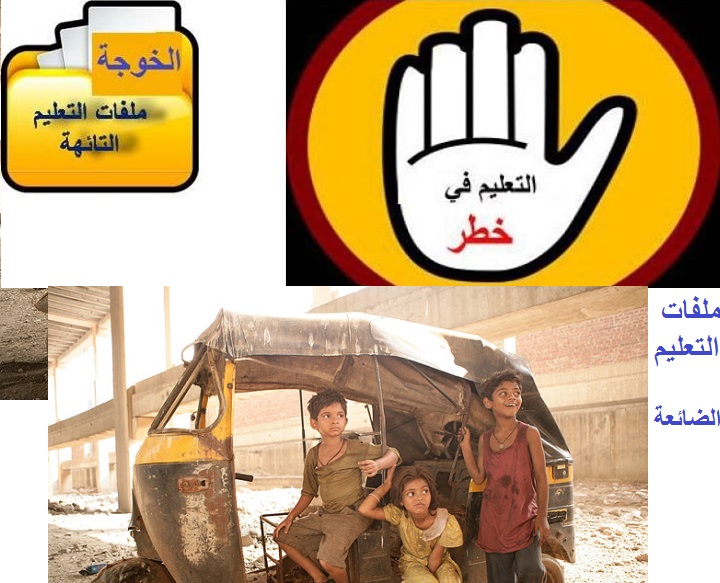 الشعب يطلب الغاء جميع القرارات التعليمية المعادية للشعب المكعبلة التى اصدرها وزير التربية والتعليم الاخوانى السابقhttp://tl.gd/n_1rl9aak https://www.facebook.com/notes/%D8%A7%D9%84%D8%AD%D8%B3%D9%8A%D9%86%D9%89-%D8%B3%D9%84%D9%8A%D9%85/%D9%85%D8%B7%D8%A7%D9%84%D8%A8-%D8%A7%D9%84%D8%B4%D8%B9%D8%A8-%D8%A8%D8%A5%D9%84%D8%BA%D8%A7%D8%A1-%D8%AC%D9%85%D9%8A%D8%B9-%D9%82%D8%B1%D8%A7%D8%B1%D8%A7%D8%AA-%D9%88%D8%B2%D9%8A%D8%B1-%D8%A7%D9%84%D8%AA%D8%B1%D8%A8%D9%8A%D8%A9-%D9%88%D8%A7%D9%84%D8%AA%D8%B9%D9%84%D9%8A%D9%85-%D8%A7%D9%84%D8%A7%D8%AE%D9%88%D8%A7%D9%86%D9%89-%D8%A7%D9%84%D8%B3%D8%A7%D8%A8%D9%82/10151674885982974 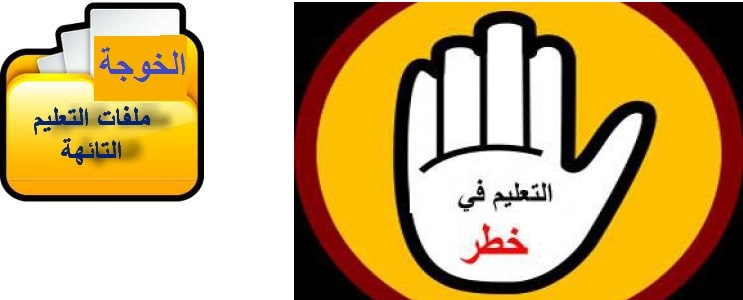 http://tl.gd/n_1rl9aak المعلمون يطالبون بإلغاء جميع القرارات والنشرات التي صدرت علي مدار العام الماضي من جانب الدكتور إبراهيم غنيم وزير التربية والتعليم http://alkoga.blogspot.com/2013/07/blog-post_6123.html 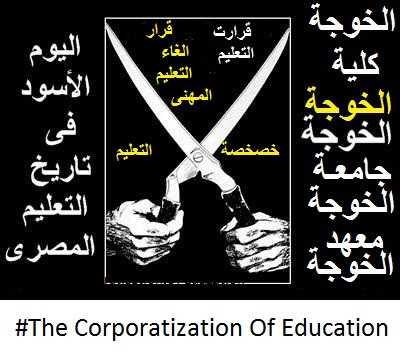 #EDUINT #EGYTEACHERS قرارات وزير التربية والتعليم فى مصر دائما لاترضى احد
حمل وشاهد
قرارات وزير التربية والتعليم
http://ff.im/1fyuOb 
#EDUCATION #EGYPTوزارة التربية والتعليم والسكوت على المدرسين حملة الدبلومات فى مدارسها
http://foalkoga.blogspot.com.br/2012/04/education-egypt.html
#EGYTEACHERS قمة الفساد التعليمى فى عدم تغيير مديرى المدارس ومديرى الادارات التعليمية
http://foalkoga.blogspot.com/2012/04/egyteachers_26.html
#EGYTEACHERS : قرارات وزير التربية والتعليم ضدنا على طول الخط
http://alkoga.blogspot.com/2012/03/egyteachers_14.html
حصص المجالات ...فى فصول التربية والتعليم
http://foalkoga.blogspot.com/2012/04/blog-post_22.html
http://twitpic.com/ctiwdy طالب المعلمون بإلغاء جميع القرارات والنشرات التي صدرت علي مدار العام الماضي من جانب الدكتور إبراهيم غنيم وزير التربية والتعليم ادت إلي ارباك العملية التعليمية وزيادة الاحتقان بين جميع العاملين بالتعليم” التعليم ” سمك لبن تمر هنديومن القرارات التى ادت الى الاحتقان الغاء التعليم الاعدادى المهنى#UNEVOC #TVET IN eGYPT #Unesco الغاء التعليم الاعدادى المهنى - vocational training schools in egypt CANCELLED - @TVET_Portalhttp://alkogaschool.blogspot.com/2013/05/unevoc-tvet-in-egypt-unesco-vocational.html #EDUINT #EGYTEACHERS ,Education in Egypt, التربية والتعليم فى مصر , Education en Egyptehttp://twitpic.com/ctfea7 http://tl.gd/n_1rkga3jhttp://ff.im/1fynxg http://ff.im/1fw5vD http://ff.im/1fxwb4 http://ff.im/1fy9NQ http://twitter.yfrog.com/message/thread/id/1_338614845190582272 http://yfrog.com/16c08yj 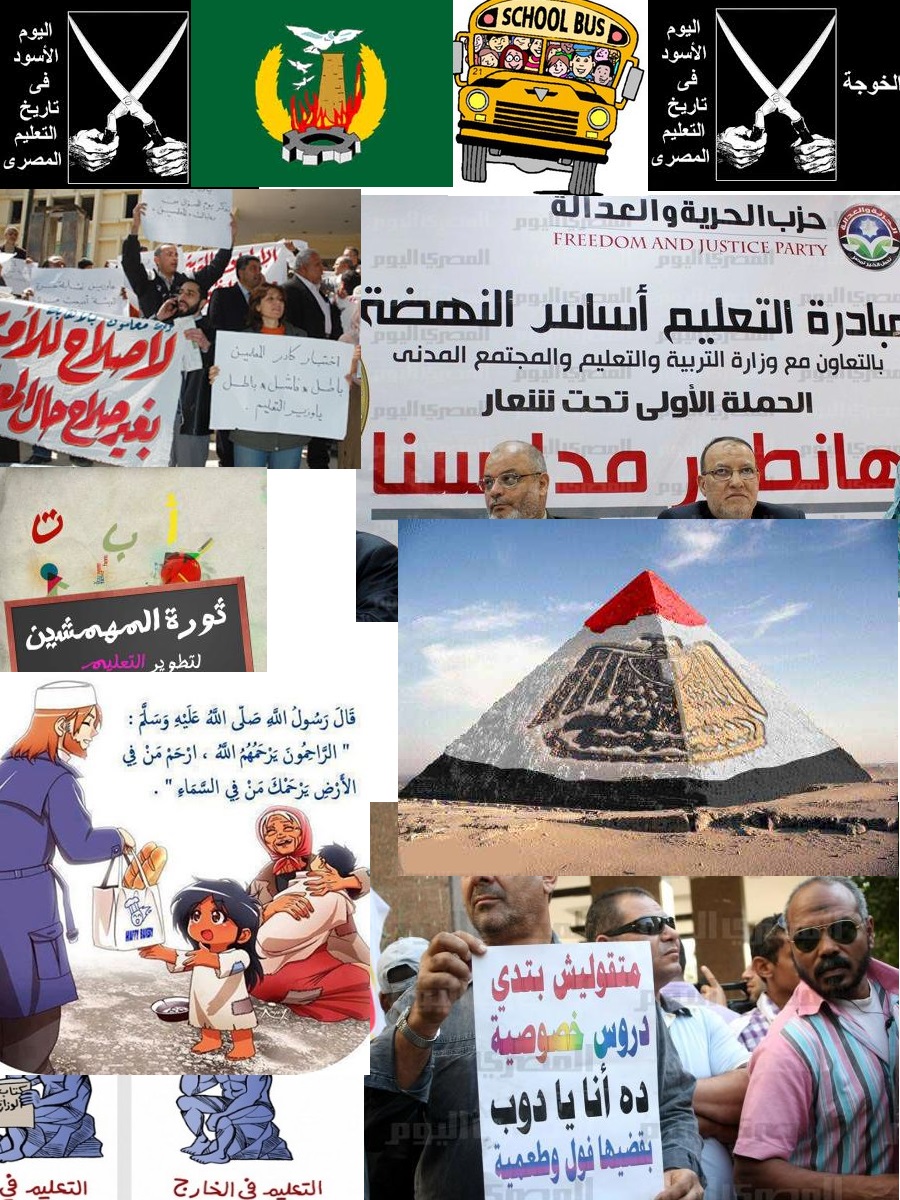 احرار المعلمين- Revolutionist Teachers .... #Egyteachers , #eduint
http://twitpic.com/ctcjnh 
مطالب المعلمين فى مظاهرة المعلمين2012,#Eduint ,#Egyteachers--- ولامجيب
http://soutalkhamis.blogspot.com/2013/05/2012eduint-egyteachers.html
#egyteachers #eduint National Policies for Education In Egypt -Vocational Training Schools Cancelled in Egypt - قرارات وزير التربية والتعليم والغاء التعليم المهنى
http://alkoga.blogspot.com/2013/05/egyteachers-eduint-national-policies.html
#EDUINT من يحاسب وزير التربية والتعليم على قراراته #EGYTEACHERS ازاى يقوم بالغاء التعليم الاعدادى المهنى من تلقاء نفسه
http://twitpic.com/csgl2j
http://yfrog.com/n4ofqej
#Vocationa Training Schools Cancelled in Egypt قرار الغاء التعليم الاعدادى المهنى #
#EDUINT من يحاسب وزير التربية والتعليم على قراراته #EGYTEACHERS ازاى يقوم بالغاء التعليم الاعدادى المهنى من تلقاء نفسه
http://twitpic.com/csgl2j
http://alkoga.blogspot.com/2013/05/eduint-egyteachers.html
http://tl.gd/n_1rke7ad
@arabeducom #edu-eg # arabedu #EGYTEACHERS @alkoga @EDUINT @UNICEF @solidarity #Vocational education
http://twitpic.com/cswyzo
#Vocationa Training Schools Cancelled in Egypt قرار الغاء التعليم الاعدادى المهنى #
http://twitpic.com/csgl2j
#FAKE EDUCATION , #The Corporatization Of Education
http://twitpic.com/cscj6d
, #Eduint , #alkoga , #Egyteachers , #UNEVOC #TVET النهضة التعليمية المزعومة فى عهد الرئيس مرسى http://tl.gd/n_1rkdtrs..طيب من يحاسب وزير التربية والتعليم على قراراته مثل الغاء التعليم الاعدادى المهنى والغاء الصف السادس الابتدائى انتم جايين تزودوها ولا تلغوها عمل ايه الوزير لمحاربه الفساد وترقية المعلمين زى قرارات كتيرة ولمن يستمع وبمن يستعين غريب امر بركة السبع دايما بتتجاوزكم
#EDUINT:National Policies for Education In Egypt وقرار الغاء التعليم الاعدادى المهنى
http://dawaralkoga.blogspot.com/2013/05/eduintnational-policies-for-education.html
اضغط على الصورة وشوف بنفسك
http://twitpic.com/tag/EDUINT
احرار المعلمين فى ميدان التحرير - Revolutionist Teachers in Tahrir Square.... #Egyteachers , #eduint
#trf #fREE TEACHERS #OCCUPY#EDUINT #EGYTEACHERS قرارات تدمير التعليم -عملت ايه يامعالى وزير التربية والتعليمhttp://twitpic.com/9guuxc 
THE LOST FILES IN EDUCATION - ملفات تائهة فى التربية والتعليم
http://twitpic.com/9frfkeمطالب المعلمين قبل حوار المعلمينhttp://nategah.blogspot.com/2012/06/blog-post.html # EDUINT  -MOE: Saving Expenses Claim Cancelled the Preparatory Vocational Training in Egypt #Egyteachers , #UNEVOC #TVET http://dawaralkoga.blogspot.com/2013/05/moe-saving-expenses-claim-cancelled.html, #The Corporatization Of Education, #قرار الغاء التعليم الاعدادى المهنى , #alkoga , #Egyteachers , #UNEVOC #TVET , @arabeducom #edu-eg  # arabedu #EGYTEACHERS @alkoga @EDUINT#Egyteachers , #UNEVOC #TVET @UNICEF @solidarity  #Vocational educationhttp://twitpic.com/cswyzo #egyteachers #eduint National Policies for Education In Egypt -Vocational Training Schools Cancelled in Egypt - قرارات وزير التربية والتعليم والغاء التعليم المهنى http://alkoga.blogspot.com/2013/05/egyteachers-eduint-national-policies.html #EDUINT من يحاسب وزير التربية والتعليم على قراراته #EGYTEACHERS ازاى يقوم بالغاء التعليم الاعدادى المهنى من تلقاء نفسهhttp://twitpic.com/csgl2j http://yfrog.com/n4ofqej #Vocationa Training Schools Cancelled in Egypt قرار الغاء التعليم الاعدادى المهنى # #EDUINT من يحاسب وزير التربية والتعليم على قراراته  #EGYTEACHERS ازاى يقوم بالغاء التعليم الاعدادى المهنى من تلقاء نفسهhttp://twitpic.com/csgl2j http://alkoga.blogspot.com/2013/05/eduint-egyteachers.html http://tl.gd/n_1rke7ad @arabeducom #edu-eg  # arabedu #EGYTEACHERS @alkoga @EDUINT @UNICEF @solidarity  #Vocational educationhttp://tl.gd/n_1rkfatqhttp://twitpic.com/cswyzo التعليم, قرار الغاء التعليم الاعدادى المهنى, قرارات رئيس الجمهورية, قرارات وزير التربية والتعليم,#Vocationa Training Schools Cancelled in Egypt قرار الغاء التعليم الاعدادى المهنى #http://twitpic.com/csgl2j http://tl.gd/n_1rke7ad http://ff.im/1fvLBj #FAKE EDUCATION , #The Corporatization Of Education, #Eduint , #alkoga , #Egyteachers , #UNEVOC #TVET , التعليم, قرار الغاء التعليم الاعدادى المهنى, قرارات رئيس الجمهورية, قرارات وزير التربية والتعليم,#Vocationa Training Schools Cancelled in Egypt قرار الغاء التعليم الاعدادى المهنى #,,#europatweets ,@europatweets , #alkoga tweets , #alkoga , @alkogatweets , @alkoga , #education tweets , #education , @educaion, ...,#europatweets ,@europatweets , #alkoga tweets , #alkoga , @alkogatweets , @alkoga , #education tweets , #education , #Eduint :التعليم فى مصر,Education in Egypt,エジプトの教育,חינוך במצרים,Образование в Египте,在埃及的教育 , #alkoga , @alkoga , #Egyteachers, Education in the era of President MORSI , التعليم فى عهد الرئيس مرسى , éducation à l'ère du président MORSI, البيلى , دكتور محمد زهران ,الخوجة- ,#Alkoga @alkoga , الخوجة#edu,#Egypt #EgyTeachers ,#EgyEducation ,#Alkoga, #EgyWorkers, #Egypt,#Alkoga, #EgyWorkers, #OCCUPY ,#Egypt, #EgyTeachers, #EgyEducation, #Alkoga, @MuhammadMorsi, #Morsi
#teachers ,#solidarity ,#education ,#egyeducation, #hrw, #amnesty ,#unesco ,#egyteachers, ,#egyworkers ,#occupy, @alkoga ,@amaltweet49 ,@soukalkhamis, @alhoriah1 # eduint #edchatie alkoga #alkoga @eduint #Teacher Solidarity #MayDay ,#OWS, #May1, #MAYDAY, #OCCUPYCHICAGO, #RevSoc, #Egyworkers ,#May1 , @EgyStrikes, @RevSocDQH #newEDUCATION #RioPlus20 ,#Rio20 #ows #May1 #OccupyEdu @OccupyHigh @ALKOGA @FOA2012 ,@NILETWITTING #MayDay #OWS #M1GS - #EGYTEACHERS, #International Education -, * #edu,#Egypt #EgyTeachers ,#EgyEducation ,#Alkoga ,#EgyWorkers ,#Egypt ,#Alkoga ,#EgyWorkers ,#OCCUPY ,#Egypt ,#EgyTeachers ,#EgyEducation #Alkoga @MuhammadMorsi #Morsi , @edu5a, @samiralghreibhttp://dawaralkoga.blogspot.com/2013/04/blog-post_15.html #EDUINT من يحاسب وزير التربية والتعليم على قراراته http://twitpic.com/cscj6d #EGYTEACHERS ازاى يقوم بالغاء التعليم الاعدادى المهنى من تلقاء نفسهhttp://alkoga.blogspot.com/2013/05/eduint-egyteachers.htmlكشف المستور فى قرار وزير التعليم إلغاء التعليم الاعدادى المهنى http://harbic.wordpress.com/2013/05/08/%D9%83%D8%B4%D9%81-%D8%A7%D9%84%D9%85%D8%B3%D8%AA%D9%88%D8%B1-%D9%81%D9%89-%D9%82%D8%B1%D8%A7%D8%B1-%D9%88%D8%B2%D9%8A%D8%B1-%D8%A7%D9%84%D8%AA%D8%B9%D9%84%D9%8A%D9%85-%D8%A5%D9%84%D8%BA%D8%A7%D8%A1/ قرار الغاء مدارس التعليم الاعدادى المهنى - Vocational Education in Egypt Cancelledhttps://www.facebook.com/notes/alkojah-anas-alkoga/%D9%82%D8%B1%D8%A7%D8%B1-%D8%A7%D9%84%D8%BA%D8%A7%D8%A1-%D9%85%D8%AF%D8%A7%D8%B1%D8%B3-%D8%A7%D9%84%D8%AA%D8%B9%D9%84%D9%8A%D9%85-%D8%A7%D9%84%D8%A7%D8%B9%D8%AF%D8%A7%D8%AF%D9%89-%D8%A7%D9%84%D9%85%D9%87%D9%86%D9%89-vocational-education-in-egypt-cancelled/10151901327413761 #EGYTEACHERS @alkoga @EDUINT @UNICEF @solidarity #UNEVOC #TVET IN eGYPT #Unesco قرار الغاء مدارس التعليم الاعدادىhttp://twitpic.com/cp3jd5 أثار قرار وزير التربية والتعليم بإيقاف قبول طلاب جدد بالمدارس الإعدادية المهنية جدلا واسعا. فالقرار لم يوضح بدائل تلك المدارس ولا مصير عشرات الورش الموجودة بها ولا مصير راسبي الابتدائية والمتسربين من التعليم.. جدير بالذكر أن المدارس الاعدادية المهنية انشئت بموجب القانون 209 لسنة 1988 لقبول الراسبين بالابتدائية والاعدادية والمتسربين من التعليم والحاصلين علي شهادة محو الأميةhttp://twitpic.com/cscj6d #EDUINT من يحاسب وزير التربية والتعليم على قراراته #EGYTEACHERS ازاى يقوم بالغاء التعليم الاعدادى المهنى من تلقاء نفسهhttp://alkoga.blogspot.com/2013/05/eduint-egyteachers.html #EDUINT: HELP EGYPTIAN TEACHERS AGAINST THE CANCELLATION OF VOCATIONAL TRAINING SCHOOLS IN EGYPT AS IT IS WELL APPROVED BY THE EGYPTION PEOPL'S ASSEMBLY UNDER NO.209 IN 1998 AND THE MEO CANCELLED IT .....S.O.S ...http://twitpic.com/cscj6d #FAKE EDUCATION , #The Corporatization Of Education, #Eduint , #alkoga , #Egyteachers , #UNEVOC #TVET قرار الغاء التعليم الاعدادى المهنىhttp://dawaralkoga.blogspot.com/2013/04/blog-post_15.html أثار قرار وزير التربية والتعليم بإيقاف قبول طلاب جدد بالمدارس الإعدادية المهنية جدلا واسعا. فالقرار لم يوضح بدائل تلك المدارس ولا مصير عشرات الورش الموجودة بها ولا مصير راسبي الابتدائية والمتسربين من التعليم.. جدير بالذكر أن المدارس الاعدادية المهنية انشئت بموجب القانون 209 لسنة 1988 لقبول الراسبين بالابتدائية والاعدادية والمتسربين من التعليم والحاصلين علي شهادة محو الأميةhttp://twitpic.com/cscj6d 
#FAKE EDUCATION , #The Corporatization Of Education, #Eduint , #alkoga , #Egyteachers , #UNEVOC #TVET ,The Unjustice Decisions of MOE - #EgyTeachers , قرارات التعليم الظالمة - MOEのUnjusticeの決定 - مشاكل المعلمينhttp://dawaralkoga.blogspot.com/2013/05/the-unjustice-decisions-of-moe.html #FAKE EDUCATION , #The Corporatization Of Education, #Eduint , #alkoga , #Egyteachers , #UNEVOC #TVET النهضة التعليمية المزعومة فى عهد الرئيس مرسى  http://twitpic.com/cscj6d http://tl.gd/n_1rkdtrs,#europatweets ,@europatweets , #alkoga tweets , #alkoga , @alkogatweets , @alkoga , #education tweets , #education , @educaion, ...,#europatweets ,@europatweets , #alkoga tweets , #alkoga , @alkogatweets , @alkoga , #education tweets , #education , #Eduint :التعليم فى مصر,Education in Egypt,エジプトの教育,חינוך במצרים,Образование в Египте,在埃及的教育 , #alkoga , @alkoga , #Egyteachers, Education in the era of President MORSI , التعليم فى عهد الرئيس مرسى , éducation à l'ère du président MORSI, البيلى , دكتور محمد زهران ,الخوجة- ,#Alkoga @alkoga , الخوجة -
http://ff.im/1fsUek 
http://tl.gd/n_1rkais5
http://friendfeed.com/alkoga/fbf40101/education-in-era-of-president-morsi-l-ere-du 
#EDUINT @TEACHERS ايمن البيلى #EgyTeachers تجاوزات اعمال الامتحانات
http://yfrog.com/5f6orpj 
http://twitpic.com/cqujc2 
#edu,#Egypt #EgyTeachers ,#EgyEducation ,#Alkoga, #EgyWorkers, #Egypt,#Alkoga, #EgyWorkers, #OCCUPY ,#Egypt, #EgyTeachers, #EgyEducation, #Alkoga, @MuhammadMorsi, #Morsi
#teachers ,#solidarity ,#education ,#egyeducation, #hrw, #amnesty ,#unesco ,#egyteachers, ,#egyworkers ,#occupy, @alkoga ,@amaltweet49 ,@soukalkhamis, @alhoriah1 # eduint #edchatie alkoga #alkoga @eduint #Teacher Solidarity #MayDay ,#OWS, #May1, #MAYDAY, #OCCUPYCHICAGO, #RevSoc, #Egyworkers ,#May1 , http://yfrog.com/goe3ezj , @  EgyStrikes, @RevSocDQH #newEDUCATION #RioPlus20 ,#Rio20 #ows #May1 #OccupyEdu @OccupyHigh @ALKOGA @FOA2012 ,@NILETWITTING #MayDay #OWS #M1GS - #EGYTEACHERS, #International Education -, * #edu,#Egypt #EgyTeachers ,#EgyEducation ,#Alkoga ,#EgyWorkers ,#Egypt ,#Alkoga ,#EgyWorkers ,#OCCUPY ,#Egypt ,#EgyTeachers ,#EgyEducation #Alkoga @MuhammadMorsi #Morsi , @edu5a, @samiralghreib#Eduint , #alkoga , #Egyteachers , #UNEVOC #TVET  الثورة ضد قرار وزير التربية والتعليم بايقاف قبول طلاب من العام الدراسى القادم فى التعليم الاعدادى المهنى http://alkogarevolution.blogspot.com/2013/04/blog-post.html #ايمن البيلى : عفوا وزير التعليم......................فلترحل قبل الطوفان #Eduint , #alkoga , #Egyteachers , #خواطر تسم الخاطرhttp://alkoga.blogspot.com/2013/05/eduint-alkoga-egyteachers.html #EDUINT  #UNEVOC #TVET IN eGYPT #Unesco الغاء التعليم الاعدادى المهنى - vocational training schools in egypt CANCELLED - @TVET_Portal  http://alkogaschool.blogspot.com/2013/05/unevoc-tvet-in-egypt-unesco-vocational.html #Eduint :التعليم فى مصر,Education in Egypt,エジプトの教育,חינוך במצרים,Образование в Египте,在埃及的教育 , #Egyteachershttp://soutalkhamis.blogspot.com/2013/05/eduint-education-in-egypt-egyteachers.html http://goo.gl/photos/TXp45a4uS6 #Eduint :التعليم فى مصر,Education in Egypt,エジプトの教育,חינוך במצרים,Образование в Египте,在埃及的教育 , #alkoga , @alkoga , #Egyteachershttp://goo.gl/photos/TXp45a4uS6 --
http://flic.kr/s/aHsjFdZk2U  
صور التعليم فى مصرhttp://goo.gl/photos/TXp45a4uS6 
Photos of education in Egypthttp://goo.gl/photos/TXp45a4uS6 
http://flic.kr/s/aHsjFdZk2U   
Photos de l'éducation en Egypte
http://flic.kr/s/aHsjFdZk2U   
エジプトの教育の写真
https://plus.google.com/photos/107339611829169915131/albums/5873490438081945105?banner=pwa 
Bilder av utdanning i Egypt
https://plus.google.com/photos/107339611829169915131/albums/5873490438081945105?banner=pwa  
Fotos von Bildung in Ägypten      
 https://plus.google.com/photos/107339611829169915131/albums/5873490438081945105?banner=pwa,#europatweets ,@europatweets , #alkoga tweets , #alkoga , @alkogatweets , @alkoga , #education tweets , #education , @educaion, ...,#europatweets ,@europatweets , #alkoga tweets , #alkoga , @alkogatweets , @alkoga , #education tweets , #education ,
http://twitpic.com/cs7u27 
http://ff.im/1fv8hD 
http://ff.im/1fv7Xc 
http://twitpic.com/cs7ze1 
http://twitpic.com/cs7z5u 
Education in the era of President MORSI , التعليم فى عهد الرئيس مرسى , éducation à l'ère du président MORSI, البيلى , دكتور محمد زهران ,الخوجة- ,#Alkoga @alkoga , الخوجة -
http://ff.im/1fsUek 
http://tl.gd/n_1rkais5
http://friendfeed.com/alkoga/fbf40101/education-in-era-of-president-morsi-l-ere-du 
#EDUINT @TEACHERS ايمن البيلى #EgyTeachers تجاوزات اعمال الامتحانات
http://yfrog.com/5f6orpj 
http://twitpic.com/cqujc2 
#edu,#Egypt #EgyTeachers ,#EgyEducation ,#Alkoga, #EgyWorkers, #Egypt,#Alkoga, #EgyWorkers, #OCCUPY ,#Egypt, #EgyTeachers, #EgyEducation, #Alkoga, @MuhammadMorsi, #Morsi
#teachers ,#solidarity ,#education ,#egyeducation, #hrw, #amnesty ,#unesco ,#egyteachers, ,#egyworkers ,#occupy, @alkoga ,@amaltweet49 ,@soukalkhamis, @alhoriah1 # eduint #edchatie alkoga #alkoga @eduint #Teacher Solidarity #MayDay ,#OWS, #May1, #MAYDAY, #OCCUPYCHICAGO, #RevSoc, #Egyworkers ,#May1 , http://yfrog.com/goe3ezj , @EgyStrikes, @RevSocDQH #newEDUCATION #RioPlus20 ,#Rio20 #ows #May1 #OccupyEdu @OccupyHigh @ALKOGA @FOA2012 ,@NILETWITTING #MayDay #OWS #M1GS - #EGYTEACHERS, #International Education -, * #edu,#Egypt #EgyTeachers ,#EgyEducation ,#Alkoga ,#EgyWorkers ,#Egypt ,#Alkoga ,#EgyWorkers ,#OCCUPY ,#Egypt ,#EgyTeachers ,#EgyEducation #Alkoga @MuhammadMorsi #Morsi , @edu5a, @samiralghreib ,
حقيقة النهضة التعليمية الاخوانية فى عهد الرئيس مرسى
http://monofy.wordpress.com/tag/الخوجة/ 
النهضة التعليمية فى عهد الرئيس مرسى
http://twitpic.com/cpm9r6
http://twitpic.com/cs7u27 
http://www.twitlonger.com/show/n_1rkdi9m 
http://tl.gd/n_1rkdi9m
http://twitpic.com/cq0pej 
http://twitpic.com/cpb287
عشان يغطوا على الحاجات دى كلها
http://twitpic.com/cpzsfp 
http://twitpic.com/cppywi 
http://twitpic.com/cpm9r6 
http://twitpic.com/cp3jd5
http://twitpic.com/9guuxc
http://twitpic.com/cmyx4j
http://twitpic.com/c2kncf
http://twitpic.com/c1k30c
http://twitpic.com/c1jyph
http://twitpic.com/c12sip
http://twitpic.com/c1o9ch
http://twitpic.com/c1o8up
http://twitpic.com/cm6iln
http://twitpic.com/ckohhg
http://twitpic.com/ch2aja
http://twitpic.com/cfgtvy
http://twitpic.com/cgq140
http://twitpic.com/cgpw1p
http://twitpic.com/cgmv4v
http://twitpic.com/chlfy3
http://twitpic.com/9frfke
http://twitpic.com/ckhiu9
http://twitpic.com/ckgrhs
http://twitpic.com/cjp800
http://twitpic.com/cjtgs2
http://twitpic.com/cjr4sl
http://twitpic.com/cp3jd5
http://twitpic.com/cpm9r6 
http://twitpic.com/cppywi 
الحرامى ..بيروح فينProblèmes des enseignants égyptiens - مشاكل المعلمين المصريين - エジプトの教師の問題 - Egyptian teachers problemshttp://dawaralkoga.blogspot.com/2013/05/the-unjustice-decisions-of-moe.html alkoga albums on facebook ألبومات جاليرى الخوجة على الفيسبوك http://galkoga.blogspot.com/2012/11/abums-on-facebook.html  #alkogaThe Unjustice Decisions of MOE - #EgyTeachers , قرارات التعليم الظالمة - MOEのUnjusticeの決定 - مشاكل المعلمينhttp://friendfeed.com/alkoga/85ad132f/problemes-des-enseignants-egyptiens-egyptian Fwd: Problèmes des enseignants égyptiens - مشاكل المعلمين المصريين - エジプトの教師の問題 - Egyptian teachers problems http://ff.im/1fuseR#EgyTeachers وقفة احتجاجية للمعلمين للمطالبة بصرف مكافأة المشاركة بالاستفتاء على الدستور # #エジプトの教師抗議 - #TRFhttp://alkoga.blogspot.com/2013/05/egyteachers-trf.html Education  in the era of President MORSI ,   التعليم فى عهد الرئيس مرسى  ,  éducation à l'ère du président MORSI, البيلى , دكتور محمد زهران ,الخوجة- ,#Alkoga @alkoga , الخوجة -http://ff.im/1fsUekعشان يغطوا على الحاجات دى كلها
http://twitpic.com/cpzsfp
http://twitpic.com/cppywi
http://twitpic.com/cpm9r6
http://twitpic.com/cp3jd5
http://twitpic.com/9guuxc
http://twitpic.com/cmyx4j
http://twitpic.com/c2kncf
http://twitpic.com/c1k30c
http://twitpic.com/c1jyph
http://twitpic.com/c12sip
http://twitpic.com/c1o9ch
http://twitpic.com/c1o8up
http://twitpic.com/cm6iln
http://twitpic.com/ckohhg
http://twitpic.com/ch2aja
http://twitpic.com/cfgtvy
http://twitpic.com/cgq140
http://twitpic.com/cgpw1p
http://twitpic.com/cgmv4v
http://twitpic.com/chlfy3
http://twitpic.com/9frfke
http://twitpic.com/ckhiu9
http://twitpic.com/ckgrhs
http://twitpic.com/cjp800
http://twitpic.com/cjtgs2
http://twitpic.com/cjr4sl
http://twitpic.com/cp3jd5
http://twitpic.com/cpm9r6
http://twitpic.com/cppywi------------------------غنيم" يحقق مع مدير إدارة أحال واضع سؤال "الخروف ليس ملكا" للتحقيق وسايب بركة السبع لييه--------------------------------------------------  http://tl.gd/n_1rkais5http://friendfeed.com/alkoga/fbf40101/education-in-era-of-president-morsi-l-ere-du #EDUINT @TEACHERS ايمن البيلى #EgyTeachers تجاوزات اعمال الامتحاناتhttp://yfrog.com/5f6orpj http://twitpic.com/cqujc2 #edu,#Egypt #EgyTeachers ,#EgyEducation ,#Alkoga, #EgyWorkers, #Egypt,#Alkoga, #EgyWorkers, #OCCUPY ,#Egypt, #EgyTeachers, #EgyEducation, #Alkoga, @MuhammadMorsi, #Morsi
#teachers ,#solidarity ,#education ,#egyeducation, #hrw, #amnesty ,#unesco ,#egyteachers, ,#egyworkers ,#occupy, @alkoga ,@amaltweet49 ,@soukalkhamis, @alhoriah1 # eduint #edchatie alkoga #alkoga @eduint #Teacher Solidarity #MayDay ,#OWS, #May1, #MAYDAY, #OCCUPYCHICAGO, #RevSoc, #Egyworkers ,#May1 , http://yfrog.com/goe3ezj , @EgyStrikes, @RevSocDQH #newEDUCATION #RioPlus20 ,#Rio20 #ows #May1 #OccupyEdu @OccupyHigh @ALKOGA @FOA2012 ,@NILETWITTING #MayDay #OWS #M1GS - #EGYTEACHERS, #International Education -, * #edu,#Egypt #EgyTeachers ,#EgyEducation ,#Alkoga ,#EgyWorkers ,#Egypt ,#Alkoga ,#EgyWorkers ,#OCCUPY ,#Egypt ,#EgyTeachers ,#EgyEducation #Alkoga @MuhammadMorsi #Morsi , @edu5a, @samiralghreib , دكتور محمد زهران , وزارة التربية والتعليم,قرارات وزير التربية والتعليم,سوق الخميس,ادارة بركة السبع التعليمية,نقابة المعلمين,نقيب المعلمين,الحسينى محمد , الخوجة, alkoga , egypt, #egyteachers, education in egypt,egyptian teachers'syndicate,#teachers,#solidarity,#TRF,الجبهة الحقوقية للمعلمين,المعلمين والتأمين الصحى,التأمين الصحى للمعلمين, #EGYTEACHERS,The Unjustice Decisions of MOE , #EgyTeachers ,مشاكل المعلمين مع التأمين الصحى,للمعلمين التأمين الصحى, قرارات التعليم الظالمة , Problèmes des enseignants égyptiens, مشاكل المعلمين المصريين, エジプトの教師の問題, Egyptian teachers problems,MOEのUnjusticeの決定 - مشاكل المعلمين ,مؤتمرات المعلمين,اعتصام المعلمين,اضراب المعلمين,مطالب المعلمين#UNEVOC #TVET IN eGYPT #Unesco الغاء التعليم الاعدادى المهنى - vocational training schools in egypt CANCELLED - @TVET_Portalhttp://alkogaschool.blogspot.com/2013/05/unevoc-tvet-in-egypt-unesco-vocational.html --------------------Teachers in Egypt - Les enseignants en Egypte - المعلمين فى مصر 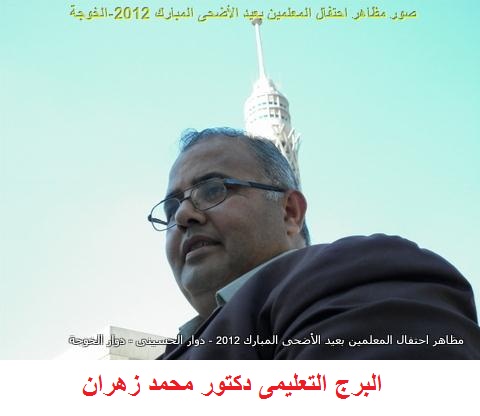 Education in the era of President MORSI , التعليم فى عهد الرئيس مرسى , éducation à l'ère du président MORSI, البيلى , دكتور محمد زهران ,الخوجة- ,#Alkoga @alkoga , الخوجة -
http://ff.im/1fsUek 
http://tl.gd/n_1rkais5
http://friendfeed.com/alkoga/fbf40101/education-in-era-of-president-morsi-l-ere-du 
#EDUINT @TEACHERS ايمن البيلى #EgyTeachers تجاوزات اعمال الامتحانات
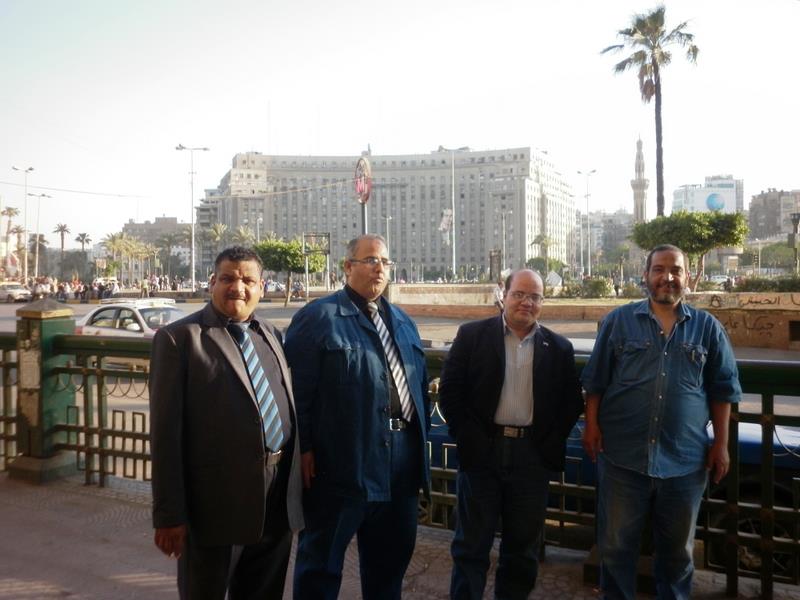 http://yfrog.com/5f6orpj 
http://twitpic.com/cqujc2 
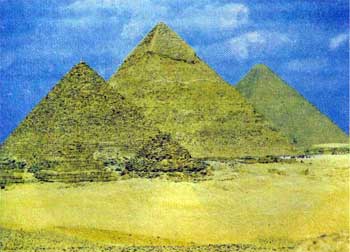 #edu,#Egypt #EgyTeachers ,#EgyEducation ,#Alkoga, #EgyWorkers, #Egypt,#Alkoga, #EgyWorkers, #OCCUPY ,#Egypt, #EgyTeachers, #EgyEducation, #Alkoga, @MuhammadMorsi, #Morsi
#teachers ,#solidarity ,#education ,#egyeducation, #hrw, #amnesty ,#unesco ,#egyteachers, ,#egyworkers ,#occupy, @alkoga ,@amaltweet49 ,@soukalkhamis, @alhoriah1 # eduint #edchatie alkoga #alkoga @eduint #Teacher Solidarity #MayDay ,#OWS, #May1, #MAYDAY, #OCCUPYCHICAGO, #RevSoc, #Egyworkers ,#May1 , http://yfrog.com/goe3ezj , @EgyStrikes, @RevSocDQH #newEDUCATION #RioPlus20 ,#Rio20 #ows #May1 #OccupyEdu @OccupyHigh @ALKOGA @FOA2012 ,@NILETWITTING #MayDay #OWS #M1GS - #EGYTEACHERS, #International Education -, * #edu,#Egypt #EgyTeachers ,#EgyEducation ,#Alkoga ,#EgyWorkers ,#Egypt ,#Alkoga ,#EgyWorkers ,#OCCUPY ,#Egypt ,#EgyTeachers ,#EgyEducation #Alkoga @MuhammadMorsi #Morsi , @edu5a, @samiralghreib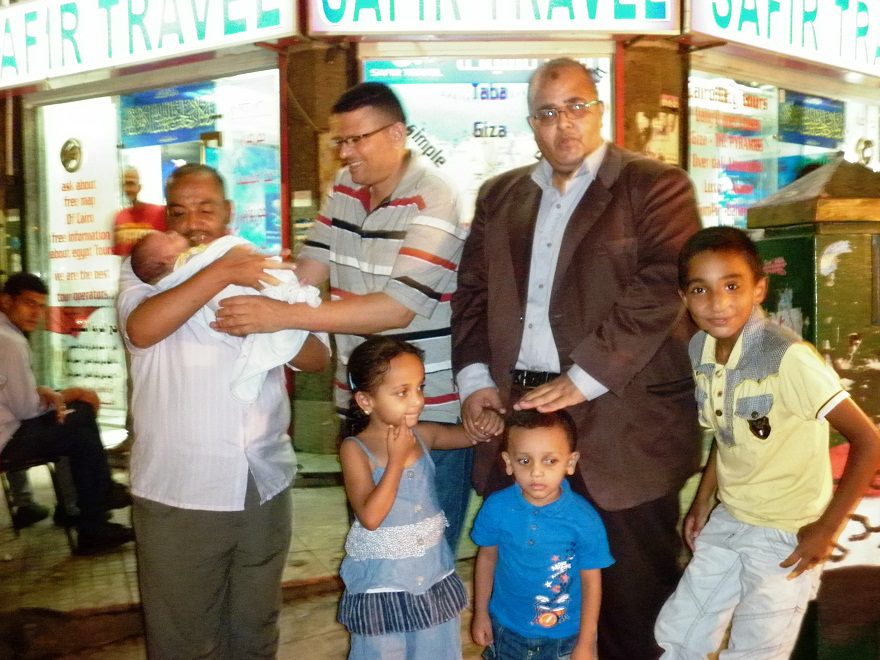 http://tl.gd/n_1rkais5Teachers' demonstrations - Les manifestations des enseignants - http://www.youtube.com/playlist?list=PL0726F4C3FCCB8F30 #Egypt #Tahrir #School @TeachSolidarity #EgyNews, #EGYTEACHERS , @alkoga , @EDUINT , @UNICEF , @solidarity , @NUTonline , @ETA_NSW , #UNEVOC , #TVET , #eGYPT , #Unesco , http://twitpic.com/cqhztl #EgyTeachers, #EgyEducation, #Alkoga, #EgyWorkers, #OCCUPY , @alkoga ,@amaltweet49 , @MuhammadMorsi #Morsi , @edu5a, @samiralghreib , @WardaMD , @TVET_Portal , #EGYTEACHERS @UNESCO @EDUINT @UNICEF @solidarity @NUTonline @ETA_NSW , سؤالى لرفيق الدرب والكفاح والنوم على الرصيف
الحرامى ..بيروح فين ياسمير؟؟؟؟؟؟؟؟؟؟؟؟؟
http://twitpic.com/cpb287
عشان يغطوا على الحاجات دى كلها
http://twitpic.com/cpzsfp
http://twitpic.com/cppywi
http://twitpic.com/cpm9r6
http://twitpic.com/cp3jd5
http://twitpic.com/9guuxc
http://twitpic.com/cmyx4j
http://twitpic.com/c2kncf
http://twitpic.com/c1k30c
http://twitpic.com/c1jyph
http://twitpic.com/c12sip
http://twitpic.com/c1o9ch
http://twitpic.com/c1o8up
http://twitpic.com/cm6iln
http://twitpic.com/ckohhg
http://twitpic.com/ch2aja
http://twitpic.com/cfgtvy
http://twitpic.com/cgq140
http://twitpic.com/cgpw1p
http://twitpic.com/cgmv4v
http://twitpic.com/chlfy3
http://twitpic.com/9frfke
http://twitpic.com/ckhiu9
http://twitpic.com/ckgrhs
http://twitpic.com/cjp800
http://twitpic.com/cjtgs2
http://twitpic.com/cjr4sl
http://twitpic.com/cp3jd5
http://twitpic.com/cpm9r6
http://twitpic.com/cppywi
الحرامى ..بيروح فين ياسمير؟؟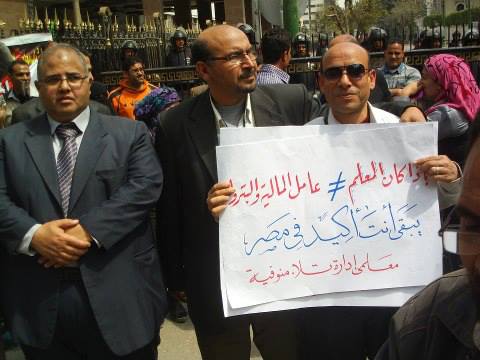 متابعة أول جمعية عمومية عادية للنقابة العامة للمهن التعليمية بعد ثورة ينايرhttp://alkoga.blogspot.com/2013/05/blog-post_14.html 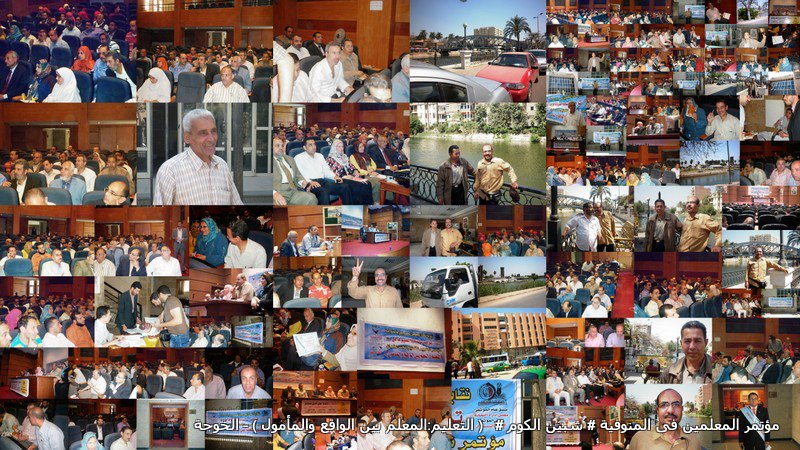 متابعة أول جمعية عمومية عادية للنقابة العامة للمهن التعليميةhttp://twitpic.com/cqhztl http://fro.gy/118k8c#EGYTEACHERS @EDUINT @UNICEF @solidarity @NUTonline @ETA_NSW , #UNEVOC #TVET #eGYPT #Unesco بيان الجبهة الحقوقية للمعلمين - دكتور محمد زهران http://alkoga.blogspot.com/2013/05/egyteachers-eduint-unicef-solidarity.html النهضة التعليمية فى عهد الرئيس مرسى - Educational renaissance in the era of President MORSI http://alkoga.blogspot.com/2013/05/educational-renaissance-in-era-of.html #UNEVOC #TVET IN eGYPT #Unesco الغاء التعليم الاعدادى المهنى - vocational training schools in egypt CANCELLED - @TVET_Portalhttp://alkogaschool.blogspot.com/2013/05/unevoc-tvet-in-egypt-unesco-vocational.html http://yfrog.com/jt9j5lj النهضة التعليمية فى عهد الرئيس مرسىEducational renaissance in the era of President MORSI -  النهضة التعليمية فى عهد الرئيس مرسى  - Renaissance éducation à l'ère du président MORSIhttp://twitpic.com/cppywi http://twitpic.com/cpm9r6 http://twitpic.com/cpzsfp http://twitpic.com/cq0pej http://twitpic.com/cqhztl http://twitpic.com/cpua0t we reject the secretary general of egyptian teachers' syndicate . He doesnot belong to any teachers' syndicate ;even more he is not a teacher ;he is only a member of islamic brotherhood group . he did nothing for fighting previous corruption .... he only processesthe group policy against teachers which refuse him as he landed on the teachers' syndicate from the group ...he is only an executive in accusing teachers which reject and refuse him and his group policy and tends for revenge from the egyptian teachers who doesnot compromise the group policy..S.O.S from the group and the chief of teachers' union Al-Halawany ...#Teachers , #Egypt #Tahrir #School @TeachSolidarity #EgyNews,#EGYTEACHERS @alkoga @EDUINT @UNICEF @solidarity @NUTonline @ETA_NSW , #UNEVOC #TVET #eGYPT #Unesco http://twitpic.com/cppywi 
http://twitpic.com/cpm9r6 
http://twitpic.com/cpzsfp 
http://twitpic.com/cq0pej 
http://twitpic.com/cpua0t 
--------------------
nous rejetons le secrétaire général du syndicat des enseignants égyptiens. Il appartient doesnot au syndicat des enseignants tout, et même plus, il n'est pas un enseignant, il est seulement un membre du groupe de la fraternité islamique. il n'a rien fait pour lutter contre la corruption précédent .... il ne processesthe stratégie de groupe contre les enseignants qui le refusent, comme il a atterri sur le syndicat des enseignants du groupe ... il est seulement un dirigeant en accusant les enseignants qui rejettent et refusent de lui et de sa politique de groupe et tend à se venger des enseignants égyptiens qui doesnot compromettre la stratégie de groupe .. SOS du groupe et le chef du syndicat des enseignants d'Al-Halawany ...#Teachers , #Egypt #Tahrir #School @TeachSolidarity #EgyNews,#EGYTEACHERS @alkoga @EDUINT @UNICEF @solidarity @NUTonline @ETA_NSW , #UNEVOC #TVET #eGYPT #Unesco
 twitpic.com/cppywi  
twitpic.com/cpm9r6 
 twitpic.com/cpzsfp 
twitpic.com/cq0pej
twitpic.com/cpua0t
http://twitter.yfrog.com/message/thread/id/1_333818612357931009
lehnen wir den Generalsekretär der ägyptischen Lehrer Syndikat. Er doesnot zu einem Lehrer Konsortium angehören, noch ist er nicht ein Lehrer, er ist nur ein Mitglied der islamischen Bruderschaft Gruppe. er tat nichts zur Bekämpfung der Korruption zurück .... er nur processesthe Gruppe die sich gegen Lehrer, die ihn ablehnen, als er auf der Lehrergewerkschaft Syndikat aus der Gruppe gelandet ... er ist nur eine Führungskraft in beschuldigte Lehrer, die sich weigern ablehnen und ihn und seine Gruppe Politik und neigt nach Rache aus dem ägyptischen Lehrer, die doesnot beeinträchtigt die Gruppenrichtlinien .. SOS von der Gruppe und dem Chef der Lehrergewerkschaft Al-Halawany ...@RevSocDQH #newEDUCATION #RioPlus20 ,#Rio20 #ows #May1 #OccupyEdu @OccupyHigh @edu5a, @samiralghreib , @WardaMD ,@TahrirLive ,@amaltweet49 #Teachers , #Egypt #Tahrir #School @TeachSolidarity #EgyNews,#EGYTEACHERS @alkoga @EDUINT @UNICEF @solidarity @NUTonline @ETA_NSW , #UNEVOC #TVET #eGYPT #Unesco
http://twitpic.com/cppywi 
http://twitpic.com/cpm9r6 
http://twitpic.com/cpzsfp 
http://twitpic.com/cq0pej 
http://twitpic.com/cpua0t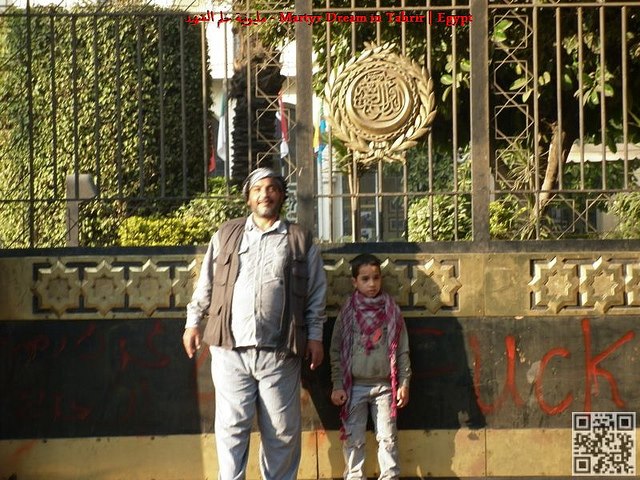 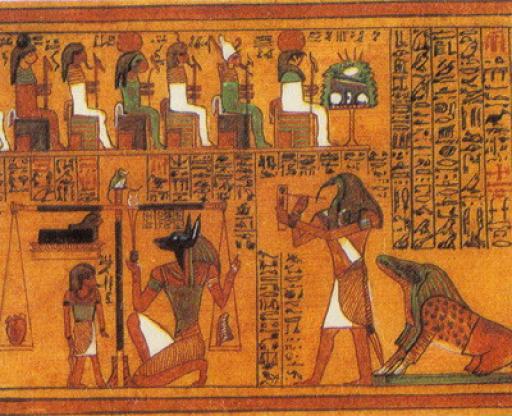 #Faits sur Brotherhood éducatif renaissance à l'époque du président Morsi - حقيقة النهضة التعليمية الاخوانية فى عهد الرئيس مرسى - #Facts about Brotherhood educational renaissance in the era of President Morsi
http://twitpic.com/cpm9r6 
دول بيهتموا بمدارس القاهرة وناس القاهرة بس
solidarity , Egypt ,#EgyTeachers ,#tahrir ,#cairo ,salary,school,alhussiny mohamed,mohamed zahran,education,دكتور محمد زهران,محمد زهران,المطرية,بركة السبع,المنوفية,المعلمين,مطالب المعلمين,ترقيات المعلمين,المطرية ,نقيب المعلمين,teachers’Union,unite ,un,scaf,وزير التربية والتعليم,مصر,التحرير
حقيقة النهضة التعليمية الاخوانية فى عهد الرئيس مرسى http://monofy.wordpress.com/2013/05/11/%D8%AD%D9%82%D9%8A%D9%82%D8%A9-%D8%A7%D9%84%D9%86%D9%87%D8%B6%D8%A9-%D8%A7%D9%84%D8%AA%D8%B9%D9%84%D9%8A%D9%85%D9%8A%D8%A9-%D8%A7%D9%84%D8%A7%D8%AE%D9%88%D8%A7%D9%86%D9%8A%D8%A9-%D9%81%D9%89-%D8%B9/ ,

كلية الخوجة - تقول - دول بيهتموا بمدارس القاهرة وناس القاهرة بس
http://twitpic.com/9cqa1n
نرفض أن يعلم اولادنا حملة الدبلومات الفنيه
http://alkoga.blogspot.com/2008/05/blog-post_1002.html
#EGYTEACHERS الدكتور محمد زهران نقيب المعلمين بالمطرية يتهم وزير التربية والتعليم باهدار المال العام
http://foalkoga.blogspot.com/2012/04/egyteachers_24.html
——
#EgyEducation مشروع تطوير نظام التعليم ومشروع تطوير الثانوية العامة فى مصر
http://foalkoga.blogspot.com/2012/04/egyeducation.html
—–
#EGYTEACHERS كلية الخوجة نقلا عن دكتور محمد زهران - أخيرا المعلمين فى تأسيسة الدستور
http://foalkoga.blogspot.com/2012/04/egyteachers_25.html
———
كلية الخوجة تقول بأن وزير التعليم متهم باهدار المال العام كما يرى الدكتور محمد زهران
http://foalkoga.blogspot.com/2012/04/blog-post_24.html
————-
#EGYTEACHERS كيفية تطوير التعليم فى مصر
http://foalkoga.blogspot.com/2012/04/egyteachers_23.html
——-
#EDUCATION #EGYPTوزارة التربية والتعليم والسكوت على المدرسين حملة الدبلومات فى مدارسها
http://foalkoga.blogspot.com/2012/04/education-egypt.html
———–
فساد التعليم- حملة الدبلومات ومدارس وزارة التربية والتعليم
http://foalkoga.blogspot.com/2012/04/blog-post_3717.html 
كلية الخوجة - تقول - دول بيهتموا بمدارس القاهرة وناس القاهرة بس
http://twitpic.com/9cqa1n
نرفض أن يعلم اولادنا حملة الدبلومات الفنيه
http://alkoga.blogspot.com/2008/05/blog-post_1002.html
#EGYTEACHERS الدكتور محمد زهران نقيب المعلمين بالمطرية يتهم وزير التربية والتعليم باهدار المال العام
http://foalkoga.blogspot.com/2012/04/egyteachers_24.html
——
#EgyEducation مشروع تطوير نظام التعليم ومشروع تطوير الثانوية العامة فى مصر
http://foalkoga.blogspot.com/2012/04/egyeducation.html
—–
#EGYTEACHERS كلية الخوجة نقلا عن دكتور محمد زهران - أخيرا المعلمين فى تأسيسة الدستور
http://foalkoga.blogspot.com/2012/04/egyteachers_25.html
———
كلية الخوجة تقول بأن وزير التعليم متهم باهدار المال العام كما يرى الدكتور محمد زهران
http://foalkoga.blogspot.com/2012/04/blog-post_24.html
————-
#EGYTEACHERS كيفية تطوير التعليم فى مصر
http://foalkoga.blogspot.com/2012/04/egyteachers_23.html
——-
#EDUCATION #EGYPTوزارة التربية والتعليم والسكوت على المدرسين حملة الدبلومات فى مدارسها
http://foalkoga.blogspot.com/2012/04/education-egypt.html
الفساد| جمال العربى| قانون رقم 155 لسنة 2007| قرارات وزير التربية والتعليم| مدير المدرسة| وزارة التربية والتعليم| #protect the human| #منظمة العفو الدولية| human rights| الفساد| بركة السبع | الفساد| حمامات المدارس| حمامات مدارس بركة السبع|دورات مياه المدارس| مدارس بركة السبع| وزير التربية والتعليم| أدارة بركة السبع التعليمية| بركة السبع| تعليم بركة السبع|مدارس بركة السبع|تطوير التعليم| جمال العربى| مدراء المدارس| مدير المدرسة| مديرى المدارس| وزير التربية والتعليم |Education| ادارة بركة السبع| الحد الادنى للاجور| مطالب المعلمين| مليونية المعلم| وزير التربية والتعليم| الفساد| الفساد الإدارى| وزير التربية والتعليم|CORRUPTION| الفساد| بركة السبع| ترقيات المعلمين| قرارات وزير التربية والتعليم| مرتبات المعلمين| مشاكل المعلمين|اخبار وموعد اعتصام المعلمين | اعتصام 31 مارس 2012| اعتصام المعلمين يوم 31 مارس|اعتصام 31 مارس| الفساد|بيان معلمى مصر| ترقيات المعلمين| جمال العربى| مرتبات المعلمين| #ZERO , #كوكازيرو , #cocazero ادارة بركة السبع التعليمية , #EGYWORKERS دكتور محمد زهران #EGYTEACHERS التعليم فى مصر, CORRUPTION, Education, التربية والتعليم, الفساد, المرحلة الاعدادية, بركة السبع, جمال العربى, حصص المجال التجارى, حصص المجالات, قرارات وزير التربية والتعليم, كلية الخوجة, مرتبات المعلمين, مطالب المعلمين, ملفات الفساد #EgyTeachers #Educator, # Speaker, # Blogger, #Ed #Educational Activist #Egypt #Tahrir #School @TeachSolidarity #EgyNews
الدكتور محمد زهران #Occupy Tahrir
#EGYTEACHERS دكتور محمد زهران
#OWS #OCCUPY #OCCUPYWALLSTREET #OCCUPYSF #EgyTeachers #edtools #elearning #edchat #elt #esl #homeschool #jan25 #Educational Reform
#EgyTeachers #Educator, # Speaker, # Blogger, #Ed #Educational Activist #Egypt #Tahrir #School @TeachSolidarity #EgyNews
الدكتور محمد زهران #Occupy Tahrir
#EGYTEACHERS دكتور محمد زهران
#OWS #OCCUPY #OCCUPYWALLSTREET #OCCUPYSF #EgyTeachers #edtools #elearning #edchat #elt #esl #homeschool #jan25 #Educational Reform
#Jan25 | #25Jan | #byemubarak | #FreeEgypt | #mubarak | #CAIRO | #alkoga | #Amnesty | #dignity | #Egypt | #protect the human | #ANTICORRUPTION | @alkoga | #mubarak | #THE VIPER #FREEDOM | #TAHRIR | #alkoga | #Amnesty | #dignity | #Egypt | #protect the human | #منظمة العفو الدولية |مصر| anticorruption | human rights| HUNGER STRIKE|الفساد| ثورة| ثورة الغضب| #EGYPT
الفلول فى بركة السبع
فى بركة السبع… http://tl.gd/cqhr1l …. يتم اختيار مدراء المدارس ووكلاء المدارس من ناس تكرة الثورة بواسطة لجنة من اعداء الثورة ومن اشخاص تقدموا فى الخفاء وبدون اى شفافية وتحديا لقانون الغدر نريد تطبيق قانون الغدر على مدير ادارة بركة السبع ولجنة اختيار مدراء المدارس والوكلاء وتطبيقه على كل مدير مدرسة قدم اقاربه وتطبيقه على الفاسدين وعلى لجنة الشئون القانونية والادارية من الفلول ..#JAN25 -@DrEssamSharaf - @alkoga - ثورة المعلمين قادمة - الخوجة @ALMNEVSNIN @alkoga #alkoga @aloustaz @almodars @NileTwitting @nategahdotkom نظام شيلنى واشيلك ونظام الطرمخة والسكوت على الفساد السابق http://tl.gd/cqhr1l 
http://woofertime.com/ http://tl.gd/cqcmf1 .المنفسنين يقولون "انهم يشكون فى اهداف وزارة التربية والتعليم والسكوت على الفساد العلنى فى اختيار المدراء والوكلاء والسكوت على الفساد السابق اثباته والسماح للمعارف والواسطة بالتدخل لتخفيف العقوبات على الفاسدين كما حدث ومازال مستمرا وقريبا ستطرح الاسماء والوقائع فى عهد وزير التعليم الدكتور احمد جمال الدين كما حدث فى عهد الدكتور احمد زكى بدر ولاكنكم طرمختم علشان انتم اعداء الثورة @aloustaz @ALMNEVSNIN @alkoga #alkoga @aloustaz @almodars @NileTwitting @nategahdotkom #JAN25 -@DrEssamSharaf - @alkoga - ثورة المعلمين قادمة - الخوجة @ALMNEVSNIN @alkoga #alkoga @aloustaz @almodars @NileTwitting @nategahdotkom 
http://woofertime.com/ http://tl.gd/cqcmf1 المنفسنين فى بركة السبع يتحدثون ويقولون : انه لاتوجد شفافيه نهائيا وان كل شىء يتم بالخواطر وفى الخفاء وبدون ادنى احساس بالحرج وان كل لجان الطرمخة تتبعهم وانه لاتوجد لجان من المديريه او الوزارة لبحث ماتقوم به لجنه اختيار المدراء والوكلاء وربنا يخلى الدبلومات وربنا يخلى الفلول والثورة هترجع عليكم انتم من عدم استجابتكم وسكوتكم عن الطرمخة ……..ايها الفلول………مهزلة ترقيات المعلمين فى الدولة عاشقة الدبلومات | الخوجة 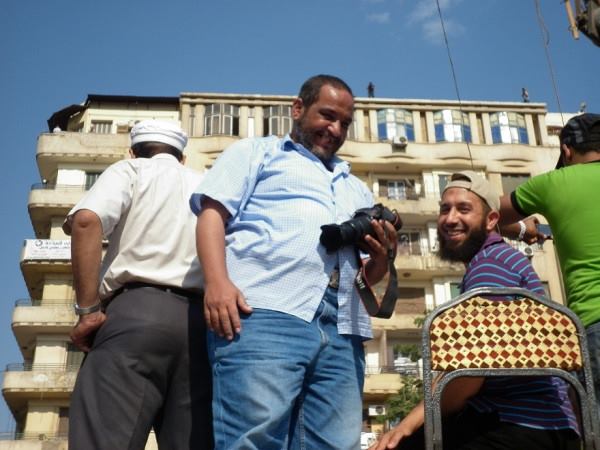 
عام دراسي بلا معلمين …كيف ذلك ؟ - #JAN25 -@DrEssamSharaf - @alkoga - ثورة المعلمين قادمة - الخوجة @ALMNEVSNIN @alkoga #alkoga @aloustaz @almodars @NileTwitting @nategahdotkom 
مهزلة ترقيات المعلمين فى الدولة عاشقة الدبلومات 
الم يكن الفساد هو احد اسباب ثورة 25 يناير وانفراد الديوان بالقرار 
#EGYPT #JAN25 : EGYPT REVOLUTION 2011 INDEX - فهرس الثورة المصرية 
Who responds to Media Apps such as blogs and newspapers in egypt - من من رجال الوزير يتابع النت قولوا لنا 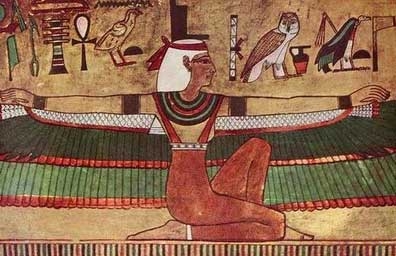 
@ALMNEVSNIN @alkoga #alkoga @aloustaz @almodars @NileTwitting @nategahdotkomمسلسل ضحك وزير التعليم ومستشاريه على الشعب المصرى2 
مسلسل ضحك وزير التعليم ومستشاريه على الشعب المصرى1 
مسلسل ضحك وزير التعليم على الشعب المصرى 5 
غربان الفساد فى ادارة بركة السبع 
Corruption Crows Eliminated Freedom Falcons…..غربان الفساد فى بركة السبع تطارد @ALMNEVSNIN @alkoga #alkoga @aloustaz @almodars @NileTwitting @nategahdotkom صقور الحرية 
بركة السبع :: محاربة الفساد المسكوت عنه – BERKAT ALSABEA ::ANTI CORRUPTION 
EDUCATION IN BERKAT ALSABEA – التعليم فى بركة السبع 
فكر وأسلوب دكاترة الجامعة لايناسب وزارة التربية والتعليم 
نهضة التعليم المزعومة بعهد مبارك بادارة بركة السبع التعليمية 
تبرعوا تبرعوا وادفعوا لوزارة المبانى واللواءات التعليمية 
من المسئول عن معامل التطوير التكنولوجى فى ادارة بركة السبع التعليمية 
ماهى الفائدة العائدة على طلابنا من حصص المجالات 
أنتم غير أمناء على تعليم أولادنا ومن الخطأ أن نضعهم رهن أيديكم 
COMPUTER MASTERING MYTH IN THE EGYPTION MINISTRY OF EDUCATION - تدمير مستقبل طلابنا باسم درجات 
حركة الوكلاء والمدراء ماشيه فى الخفاء وماشية بالخواطر والمعارف نفس اسلوب الفلول القديم واعلان تم فى الخفاء هو حد هيبص ولا حد هيهتم لم يتغير شىء نفس الاسلوب القديم من عدم احترام الناس وعلشان القرايب والمعارف يتم كسر كل شىء واخفاؤة حتى هنا اختفت لجان متابعه عمل المدراء وكله فى السلنكتيه ياحلاوة 
@ALMNEVSNIN @alkoga #alkoga @aloustaz @almodars @NileTwitting @nategahdotkom #JAN25 -@DrEssamSharaf - @alkoga - ثورة المعلمين قادمة - الخوجة @ALMNEVSNIN @alkoga #alkoga @aloustaz @almodars @NileTwitting @nategahdotkom 
http://woofertime.com/ http://tl.gd/cqcmf1 
#Jan25 #byemubarak #FreeEgypt مطالب المعلم المصرى التى مافتىء يطالب بها 
#JAN25 #MAY27 #EGYPT أماكن لم تصلها الثورة فى وزارة التربية والتعليم 
#JAN25 @DRESSAMSHARAF @Ahmed_G_Moussa أزاى وزير التربية والتعليم يسافر امريكا @ALMNEVSNIN @alkoga #alkoga @aloustaz @almodars @NileTwitting @nategahdotkom 
#JAN25 #EGYPT, المواجهة بين وزير التربية والتعليم والمدرسين, وزير التعليم 
, http://alkoga.blogspot.com/2011/08/blog-post_29.html , #JUSTICE #SLAVERY , WORKERS,TEACHERS,#EDUCATION , #HUMAN RIGHTS WATCH , نظام التقويم الشامل ,http://tl.gd/co0usf #ANTI CORRUPTION CAMPAIGN , #FREE EGYPT , #human rights , #kaput world , #وزيرالتربية والتعليم , TREATMENT, التعليم فى مصر, الفساد, بركة السبع, ترقيات المعلمين, معايير ترقيات المعلمين, مهزلة ترقيات المعلمين , كادر المعلم , Alkoga Anti Corruption Campaign , #JAN25 ,#ثورة مصر @DrEssamSharaf , #الخوجة,@alkoga 

@ALMNEVSNIN @alkoga #alkoga @aloustaz @almodars @NileTwitting @nategahdotkom 
اللوبى داخل وزارة التربية والتعليم المضاد لوزير التربية والتعليم والمعلمين معا 

ماهى اسرار مواصلة وزير التربية والتعليم د.أحمد جمال الدين للمعلمين 
@ALMNEVSNIN @alkoga #alkoga @aloustaz @almodars @NileTwitting @nategahdotkom #JAN25 -@DrEssamSharaf - @alkoga - ثورة المعلمين قادمة - الخوجة @ALMNEVSNIN @alkoga #alkoga @aloustaz @almodars @NileTwitting @nategahdotkom 
http://woofertime.com/ http://tl.gd/cqcmf1 
اللوبى داخل وزارة التربية والتعليم المضاد لوزير التربية والتعليم والمعلمين معا | الخوجة http://alkoga.blogspot.com/2011/08/blog-post_30.html , ماهى اسرار مواصلة وزير التربية والتعليم د.أحمد جمال الدين للمعلمين | الخوجة , http://alkoga.blogspot.com/2011/08/blog-post_6762.html , ماهى اسرار مواصلة وزير التربية والتعليم د.أحمد جمال الدين للمعلمين , http://tl.gd/coeukb , #Jan25, #JUSTICE, Education, REVOLUTION, أحمد جمال الدين موسى, استفزاز المعلمين, ترقيات المعلمين, وزير التعليم , http://alkoga.blogspot.com/2011/08/blog-post_6762.html , TREATMENT, التعليم فى مصر, الفساد, بركة السبع, ترقيات المعلمين http://tl.gd/cp5qs4 , http://woofertime.com/woof/85250 معايير ترقيات المعلمين, مهزلة ترقيات المعلمين , http://alkoga.blogspot.com/2011/08/blog-post_6762.html , ماهى اسرار مواصلة وزير التربية والتعليم د.أحمد جمال الدين للمعلمين | الخوجة , #JAN25 #EGYPT #TAHRIR @AhmedLdin @DrEssamSharaf ,المعلمين ضد وزير التعليم بسبب الحافز | الخوجة #JAN25 , #EGYPT , #TAHRIR , http://tl.gd/co0usf @AhmedLdin , @DrEssamSharaf http://alkoga.blogspot.com/2011/08/jan25-egypt-tahrir-ahmedldin.html المعلمين ضد وزير التعليم بسبب الحافز,#JAN25 #EGYPT, http://tl.gd/co0usf , http://woofertime.com/woof/85250 , http://twiffo.com/uWP , @AhmedLdin, DrEssamSharaf, tahrir, @Ahmed_G_Moussa , http://tl.gd/cp5qs4 @alkoga , الخوجة,#JAN25, #EGYPT ,#TAHRIR , @ALMNEVSNIN @alkoga #alkoga @aloustaz @almodars @NileTwitting @nategahdotkom #topsy @topsy #freedom , @dressamsharaf , #MubarakTrial #Egypt , #بركة السبع,#News , #Tahrir , #Corruption , @Ahmed_G_Moussa #alkoga المنفسنين فى بركة السبع يتحدثون ويقولون : انه لاتوجد شفافيه نهائيا وان كل شىء يتم بالخواطر وفى الخفاء وبدون ادنى احساس بالحرج وان كل لجان الطرمخة تتبعهم وانه لاتوجد لجان من المديريه او الوزارة لبحث ماتقوم به لجنه اختيار المدراء والوكلاء وربنا يخلى الدبلومات وربنا يخلى الفلول والثورة هترجع عليكم انتم من عدم استجابتكم وسكوتكم عن الطرمخة ……..ايها الفلول………مهزلة ترقيات المعلمين فى الدولة عاشقة الدبلومات | الخوجة http://alkoga.blogspot.com/2011/08/blog-post_29.html @http://woofertime.com/woof/85250 @DrEssamSharaf المعلمين ضد وزير التعليم بسبب الحافز @ALMNEVSNIN @alkoga #alkoga @aloustaz @almodars @NileTwitting @nategahdotkom #topsy @topsy #freedom , @dressamsharaf , #MubarakTrial #Egypt , #بركة السبع,#News , #Tahrir , #Corruption , @Ahmed_G_Moussa #alkoga 
بدء تصعيد المعلمين ضد وزير التعليم بسبب الحافز #JAN25 #EGYPT #TAHRIR http://twiffo.com/uWP @AhmedLdin , @DrEssamSharaf , http://tl.gd/coeukb 
@alkoga , http://woofertime.com/woof/85250 , @Cabinet_EG , http://tl.gd/cp5qs4 #anticoruption ,@anticoruption , @freedom , #freedom , @dressamsharaf , #MubarakTrial #Egypt , #News , #Tahrir , #Corruption , @Ahmed_G_Moussa , @alkoga - , http://tl.gd/coeukb http://twiffo.com/uWP اللوبى داخل وزارة التربية والتعليم المضاد لوزير التربية والتعليم والمعلمين معا | الخوجة http://alkoga.blogspot.com/2011/08/blog-post_30.html #JAN25 #EGYPT #TAHRIR @AhmedLdin , @DrEssamSharaf , @ALMNEVSNIN @alkoga #alkoga @aloustaz @almodars @NileTwitting @nategahdotkom 
@alkoga , @Cabinet_EG , #anticoruption ,@anticoruption , @freedom , #freedom , @dressamsharaf , #MubarakTrial #Egypt , #News , #Tahrir , #Corruption , @Ahmed_G_Moussa , @alkoga http://tl.gd/cp5qs4 , http://woofertime.com/woof/85250 
#JAN25 -@DrEssamSharaf - @alkoga - ثورة المعلمين قادمة - الخوجة @ALMNEVSNIN @alkoga #alkoga @aloustaz @almodars @NileTwitting @nategahdotkom 
http://woofertime.com/ http://tl.gd/cqcmf1 
@ALMNEVSNIN @alkoga #alkoga @aloustaz @almodars @NileTwitting @nategahdotkom 

@ALMNEVSNIN @alkoga #alkoga @aloustaz @almodars @NileTwitting @nategahdotkom #topsy @topsy #freedom , @dressamsharaf , #MubarakTrial #Egypt , #بركة السبع,#News , #Tahrir , #Corruption , @Ahmed_G_Moussa #alkoga المنفسنين فى بركة السبع يتحدثون ويقولون : انه لاتوجد شفافيه نهائيا وان كل شىء يتم بالخواطر وفى الخفاء وبدون ادنى احساس بالحرج وان كل لجان الطرمخة تتبعهم وانه لاتوجد لجان من المديريه او الوزارة لبحث ماتقوم به لجنه اختيار المدراء والوكلاء وربنا يخلى الدبلومات وربنا يخلى الفلول والثورة هترجع عليكم انتم من عدم استجابتكم وسكوتكم عن الطرمخة ……..ايها الفلول………مهزلة ترقيات المعلمين فى الدولة عاشقة الدبلومات | الخوجة http://alkoga.blogspot.com/2011/08/blog-post_29.html 
مهزلة ترقيات المعلمين فى الدولة عاشقة الدبلومات | الخوجة , http://alkoga.blogspot.com/2011/08/blog-post_29.html , #JUSTICE #SLAVERY , #JAN25 -@DrEssamSharaf - @alkoga - ثورة المعلمين قادمة - الخوجة @ALMNEVSNIN @alkoga #alkoga @aloustaz @almodars @NileTwitting @nategahdotkom 
http://woofertime.com/ http://tl.gd/cqcmf1 WORKERS,TEACHERS,#EDUCATION , #HUMAN RIGHTS WATCH , نظام التقويم الشامل ,http://tl.gd/co0usf #ANTI CORRUPTION CAMPAIGN , #FREE EGYPT , #human rights , #kaput world , #وزيرالتربية والتعليم , TREATMENT, التعليم فى مصر, الفساد, بركة السبع, ترقيات المعلمين, معايير ترقيات المعلمين, مهزلة ترقيات المعلمين , كادر المعلم , Alkoga Anti Corruption Campaign , #JAN25 ,#ثورة مصر @DrEssamSharaf , #الخوجة,@alkoga المنفسنين يقولون "انهم يشكون فى اهداف وزارة التربية والتعليم والسكوت على الفساد العلنى فى اختيار المدراء والوكلاء والسكوت على الفساد السابق اثباته والسماح للمعارف والواسطة بالتدخل لتخفيف العقوبات على الفاسدين كما حدث ومازال مستمرا وقريبا ستطرح الاسماء والوقائع فى عهد وزير التعليم الدكتور احمد جمال الدين كما حدث فى عهد الدكتور احمد زكى بدر ولاكنكم طرمختم علشان انتم اعداء الثورة @aloustaz @ALMNEVSNIN @alkoga #alkoga @aloustaz @almodars @NileTwitting @nategahdotkom المنفسنين فى بركة السبع يتحدثون ويقولون : انه لاتوجد شفافيه نهائيا وان كل شىء يتم بالخواطر وفى الخفاء وبدون ادنى احساس بالحرج وان كل لجان الطرمخة تتبعهم وانه لاتوجد لجان من المديريه او الوزارة لبحث ماتقوم به لجنه اختيار المدراء والوكلاء وربنا يخلى الدبلومات وربنا يخلى الفلول والثورة هترجع عليكم انتم من عدم استجابتكم وسكوتكم عن الطرمخة ……..ايها الفلول………مهزلة ترقيات المعلمين فى الدولة عاشقة الدبلومات | الخوجة http://tl.gd/cqhr1l 
عام دراسي بلا معلمين …كيف ذلك ؟ - #JAN25 -@DrEssamSharaf - @alkoga - ثورة المعلمين قادمة - الخوجة @ALMNEVSNIN @alkoga #alkoga @aloustaz @almodars @NileTwitting @nategahdotkom 
http://woofertime.com/ http://tl.gd/cqcmf1
------------------------
#EGYPT #JAN25 : EGYPT REVOLUTION 2011 INDEX - فهرس الثورة المصرية
http://dawar.blogsome.com/2011/07/27/p342/
--------------------------

Educational renaissance in the era of President MORSI - النهضة التعليمية فى عهد الرئيس مرسى - Renaissance éducation à l'ère du président MORSI

#EGYTEACHERS استهجان مايفعله الاخوان فى ملف اخونة التعليم #EGYEDUCATION النهضة التعليمية المزعومة فى عهد الدكتور محمد مرسى @ - ادارة بركة السبع التعليمية -سوق الخميس-Egypt , #al-Minufiyah ,#Birkat-as-Sab - قرارات وزير التربية والتعليمeduint
http://alkoga.blogspot.com/2013/04/egyteachers-egyeducation-egypt-al.html
#EGYTEACHERS @alkoga @EDUINT @UNICEF @solidarity @NUTonline @ETA_NSW قرار وزير التربية والتعليم # تصفية مرحلة # التعليم الاعدادى المهنى
http://alkoga.blogspot.com/2013/04/egyteachers-alkoga-eduint-unicef.html
• اخونة التعليم - اخونة وزارة التربية و التعليم - #اخونة التعليم
http://alkoga.blogspot.com/2013/04/blog-post.html
• #EGYTEACHERS - DR. MOHAMED ZAHRAN FACES ISLAMIC BROTHERHOOD ALONE IN TAHRIR SQUARE - اخونة التعليم - دكتور محمد زهران
http://alkoga.blogspot.com/2013/04/egyteachers-dr-mohamed-zahran-faces.html
#EgyTeachers - The Black list of Egyptian Teachers' Union - التاريخ الاسود لنقابة المعلمين .....فيين اموال المعلمين
http://alkoga.blogspot.com/2013/05/egyteachers-black-list-of-egyptian.html

اللى بيسرق بيروح فين...ياسمير؟؟؟
#EgyTeachers - The Black list of Egyptian Teachers' Union - التاريخ الاسود لنقابة المعلمين .....فيين اموال المعلمين
http://twitpic.com/cpb7gt
ادارة بركة السبع التعليمية, دكتور محمد زهران, قرارات وزير التربية والتعليم, نقابة المعلمين فى بركة السبع,
---------
صندوق الزمالة للمعلمين - Fellowship Fund for Teachers 
http://alkogarevolution.blogspot.com/2013/05/fellowship-fund-for-teachers.html
صندوق الزمالة به فائض مليار و 200 مليون جنيه طبقا لتصريح النقابة :
الفلوس دي فين و في بنك ايه و عوائدها و استثارها ازاي و بعدين من خدماتها 50%
دعم للحج و العمرة حد استفاد بالخدمة دي و او سمع ان حد استفاد منها ... الصندوق ده دخله السنوي لا يقل عن مليار جنيه ....
.......مطلوب رفع مكافأة الصندوق إلى 25 ألف و زيادة سنوية 5% ...............
صندوق التأمين الخاص لأعضاء نقابة المهن التعليمية صندوق الزمالة "
نبذة تاريخية
تم إنشاؤه في بداية عام 1992 وبدأ الصرف بواقع 20 شهرا للمعلم عند الإحالة إلي المعاش و25 شهرا لحالات الوفاة والعجز الكلي و 5, 12 شهرا لحالات العجز الكلي
- وفي عام 1997 تم رفع قيمة ما يخصم من المعلم من 2% إلي 7 % علي أن الصرف اعتبارا من 1 / 1 / 1997 بواقع 30 شهرا في حالة الإحالة إلي المعاش أو الوفاة أو العجز الكلي و 15 شهرا في حالة العجز الجزئي
- وفي 1 / 1 / 1998 تم التعديل إلي 32 شهرا للإحالة للمعاش والوفاة والعجز الكلي و16 شهرا للعجز الجزئي وبحد أقصي 13000 جنيه
- وفي 1 / 1/ 2003 تم التعديل إلي 34 شهرا للإحالة علي المعاش والوفاة والعجز الكلي و17 شهرا للعجز الجزئي وبحد أقصي 13000 جنيه
- توصية الجمعية العمومية 2004 يرفع قيمة الصرف إلي 35 شهرا بحد أقصي 15000 جنيه
- ويقوم صندوق الزمالة بدعم رحلات العمرة والحج بواقع 50 %
اللائحة الداخلية
عنوان الصندوق ومقره الرئيسي: نقابة المهن التعليمية بالجزيرة القاهرة
تاريخ التأسيس: 1 / 11 / 1991
تاريخ التسجيل: 25 / 1 / 1993
أولا: الاشتراكات
1- اشتراك شهري 7% من المرتب الأساسي
2-قيمة نسبة 5%من أصل الحصيلة الشهرية لمجموعات التقوية المدرسية
3- رسم انضمام للصندوق كالآتي:
أ) جنيهان لعضو نقابة المهن التعليمية الذي يعمل بوزارة التعليم
ب) عشرة جنيهات لعضو نقابة المهن التعليمية الذي لا يعمل بوزارة التربية والتعليم
في حالة الإعارات والأجازات بدون مرتب يقوم العضو بسداد الاشتراكات المحددة طبقا لهذا النظام مقدما سنويا وفي حالة التأخير يحصل ريع استثمار سنوي من تاريخ الاستحقاق حتى تاريخ الأداء يعادل تكلفة الفرصة البديلة
------------
مخالفات محمد كمال سليمان
https://www.facebook.com/permalink.php?story_fbid=414755808569640&id=100001056732439
-----------
#EGYTEACHERS @alkoga @EDUINT @UNICEF @solidarity #UNEVOC #TVET IN eGYPT #Unesco قرار الغاء مدارس التعليم الاعدادى المهنى - Vocational Education in Egypt Cancelled - @TVET_Portal
http://3alkoga.blogspot.com/2013/05/egyteachers-alkoga-eduint-unicef.html
#UNEVOC #TVET IN eGYPT #Unesco الغاء التعليم الاعدادى المهنى - vocational training schools in egypt CANCELLED -
http://twitpic.com/cp3jd5
@TVET_Portal
http://alkogaschool.blogspot.com/2013/05/unevoc-tvet-in-egypt-unesco-vocational.html
أيهم أقوى قرار مجلس النواب أم قرار الوزير...الغاء التعليم الاعدادى المهنى ليييه
http://alkoga.blogspot.com/2013/05/blog-post.html
كشف المستور فى تصريحات وزير التعليم حول إلغاء الشهادة الابتدائية وحول إلغاء التعليم الاعدادى المهنى
https://www.facebook.com/notes/alkojah-anas-alkoga/%D8%AA%D8%B5%D8%B1%D9%8A%D8%AD%D8%A7%D8%AA-%D9%88%D8%B2%D9%8A%D8%B1-%D8%A7%D9%84%D8%AA%D8%B9%D9%84%D9%8A%D9%85-%D8%AD%D9%88%D9%84-%D8%A5%D9%84%D8%BA%D8%A7%D8%A1-%D8%A7%D9%84%D8%B4%D9%87%D8%A7%D8%AF%D8%A9-%D8%A7%D9%84%D8%A7%D8%A8%D8%AA%D8%AF%D8%A7%D8%A6%D9%8A%D8%A9-%D9%88%D8%AD%D9%88%D9%84-%D8%A5%D9%84%D8%BA%D8%A7%D8%A1-%D8%A7%D9%84%D8%AA%D8%B9%D9%84%D9%8A%D9%85-%D8%A7%D9%84%D8%A7%D8%B9%D8%AF%D8%A7%D8%AF%D9%89-%D8%A7%D9%84/10151899506408761
-----------------
#Vocational Education #OWS ,#OCCUPY ,#OCCUPYWALLSTREET, #OCCUPYSF, #EgyTeachers, #edtools ,#elearning, #edchat #elt, #esl ,#homeschool, #jan25, #Educational Reform,
#Jan25, #25Jan ,#byemubarak , #FreeEgypt , #mubarak , #CAIRO, #alkoga , #Amnesty , #dignity, #Egypt , #protect the human, #ANTICORRUPTION ,@alkoga, #mubarak, #THE VIPER ,#FREEDOM, #TAHRIR , #alkoga, #Amnesty ,#dignity , #Egypt, #protect the human ,#منظمة العفو الدولية ,مصر, anticorruption ,human rights, HUNGER STRIKE,الفساد| ثورة,, ثورة الغضب, #EGYPT,
ادارة بركة السبع التعليمية , #EgyTeachers ,# ادارة بركة السبع التعليمية , ادارة بركة السبع التعليمية , teachersالتعليم فى بركة السبع eduint #edchatie alkoga #alkoga @eduint #Teacher Solidarity #MayDay ,#OWS, #May1, #MAYDAY, #OCCUPYCHICAGO, #RevSoc, #Egyworkers ,#May1 , http://yfrog.com/goe3ezj , @EgyStrikes, @RevSocDQH #newEDUCATION #RioPlus20 ,#Rio20 #ows #May1 #OccupyEdu @OccupyHigh @ALKOGA @FOA2012 ,@NILETWITTING #MayDay #OWS #M1GS - #EGYTEACHERS, #International Education -, * #edu,#Egypt #EgyTeachers ,#EgyEducation ,#Alkoga ,#EgyWorkers ,#Egypt ,#Alkoga ,#EgyWorkers ,#OCCUPY ,#Egypt ,#EgyTeachers ,#EgyEducation #Alkoga @MuhammadMorsi #Morsi , @edu5a, @samiralghreib ,@TahrirLive ,@amaltweet49 ,@soukalkhamis ,@alhoriah1
بركة السبع, حقوق المعلمين,,سوق الخميس دكتور محمد زهران, سوق الخميس, مؤتمر المعلمين اضراب المعلمين, اعتصام المعلمين, الفساد, حقوق المعلمين, قانون التعليم, كادر المعلم, كادر المعلمين, مطالب المعلمين, ثورة المعلمين, الدكتور محمد زهران, قرارات وزير التربية والتعليم, مرتبات المعلمين, , وزير التربية والتعليم
#edu,#Egypt #EgyTeachers ,#EgyEducation ,#Alkoga, #EgyWorkers, #Egypt,#Alkoga, #EgyWorkers, #OCCUPY ,#Egypt, #EgyTeachers, #EgyEducation, #Alkoga, @MuhammadMorsi, #Morsi
#teachers ,#solidarity ,#education ,#egyeducation, #hrw, #amnesty ,#unesco ,#egyteachers, ,#egyworkers ,#occupy, @alkoga ,@amaltweet49 ,@soukalkhamis, @alhoriah1
فيديوهات المعلمين امام نقابة المعلمين
http://tl.gd/n_1rk1lru
الاكاديمية المهنية للمعلمين |التعليم فى مصر | الفساد | ترقيات المعلمين | قرارات وزير التربية والتعليم | TREATMENT| الفساد| معايير ترقيات المعلمين| مهزلة معايير ترقيات المعلمين |جمال العربى | وزير التربية و التعليم | الفساد | قانون رقم 155 لسنة 2007 | قرارات وزير التربية والتعليم | مدير المدرسة | وزارة التربية والتعليم | #protect the human| الفساد | ترقيات المعلمين | حصاد عام من الثورة |Education | CIVIL DISOBEDIENCE | العصيان المدنى |احداث بورسعيد | شارع الفلكى | شارع محمد محمود | شارع منصور | موقعة الجمل | وزارة الداخلية ترقيات المعلمين | مطالب المعلمين| وزير التربية و التعليم | #Jan25 |#25Jan | #byemubarak | #FreeEgypt | #mubarak |#CAIRO | #alkoga| #Amnesty| #dignity| #Egypt| #protect the human | #ANTICORRUPTION| @alkoga | #mubarak | #THE VIPER | #FREEDOM | #TAHRIR | #alkoga | #Amnesty | #dignity | #Egypt | #protect the human | #منظمة العفو الدولية | مصر| anticorruption| human rights| HUNGER STRIKE| الفساد| ثورة| ثورة الغضب |#EGYPT|,
#Egypt, #TAHRIR, الرئيس, الفساد التعليمى, بركة السبع, قصر الاتحادية, مطالب المعلمين, مهاجمة قصر الرئيس, #FEB11, #REVOLUTION ,#EGYPT, #Civil STRIKE , العصيان المدنى , #Civil disobedience ,#الخوجة,#alkoga,#سوق الخميس ,#EGYTEACHERS,#بركة السبع,#TEACHERS,#معلمى مصر
http://tl.gd/n_1rk1lru
S.O.S # تصريحات وزير التعليم حول إلغاء الشهادة الابتدائية وحول إلغاء التعليم الاعدادى المهنى # #EGYTEACHERS @UNESCO @EDUINT @UNICEF @solidarity @NUTonline @ETA_NSW
http://dawaralkoga.blogspot.com/2013/05/sos-egyteachers-unesco-eduint-unicef.html
اخونة التعليم
http://twiffo.com/1PBc
قرار الغاء التعليم الاعدادى المهنى
http://www.twitlonger.com/show/n_1rk5ndb
قرار الغاء التعليم الاعدادى المهنى
http://dawaralkoga.blogspot.com/2013/04/blog-post_15.html
#hopelessness #EGYTEACHERS انقطاع الامل فى اصلاح احوال المعلم
http://dawaralkoga.blogspot.com/2013/04/blog-post_15.html
اخونة التعليم
http://twiffo.com/1PBc
https://www.facebook.com/alkoga/posts/10200190146889482
دكتور محمد زهران , الجبهة الحقوقية للمعلمين , مدير عام ادارة الدقى التعليمية,Teachers' Rights Front,امال قناوى ,وزارة التربية والتعليم,سوق الجميس,اعتصام المعلمين,مظاهرة المعلمين,نقابة المعلمين فى بركة السبع,#egyteachers ,#solidarity,#amnesty , hrw ,
تم بمشيئة الله التدويل
#egyteachers #egyeducation #egworkers #occupy نقابة المعلمين فى بركة السبع , ادارة بركة السبع التعليمية http://twitpic.com/cmyx4j
#OWS ,#OCCUPY ,#OCCUPYWALLSTREET, #OCCUPYSF, #EgyTeachers, #edtools ,#elearning, #edchat #elt, #esl ,#homeschool, #jan25, #Educational Reform,
اخونة التعليم
http://twiffo.com/1PBc
#Jan25, #25Jan ,#byemubarak , #FreeEgypt , #mubarak , #CAIRO, #alkoga , #Amnesty , #dignity, #Egypt , #protect the human, #ANTICORRUPTION ,@alkoga, #mubarak, #THE VIPER ,#FREEDOM, #TAHRIR , #alkoga, #Amnesty ,#dignity , #Egypt, #protect the human ,#منظمة العفو الدولية ,مصر, anticorruption ,human rights, HUNGER STRIKE,الفساد| ثورة,, ثورة الغضب, #EGYPT,
ادارة بركة السبع التعليمية , #EgyTeachers ,# ادارة بركة السبع التعليمية , ادارة بركة السبع التعليمية , teachersالتعليم فى بركة السبع eduint #edchatie alkoga #alkoga @eduint #Teacher Solidarity #MayDay ,#OWS, #May1, #MAYDAY, #OCCUPYCHICAGO, #RevSoc, #Egyworkers ,#May1 , http://yfrog.com/goe3ezj , @EgyStrikes, @RevSocDQH #newEDUCATION #RioPlus20 ,#Rio20 #ows #May1 #OccupyEdu @OccupyHigh @ALKOGA @FOA2012 ,
سؤالى لرفيق الدرب والكفاح والنوم على الرصيف
الحرامى ..بيروح فين ياسمير؟؟؟؟؟؟؟؟؟؟؟؟؟
http://twitpic.com/cpb287
عشان يغطوا على الحاجات دى كلها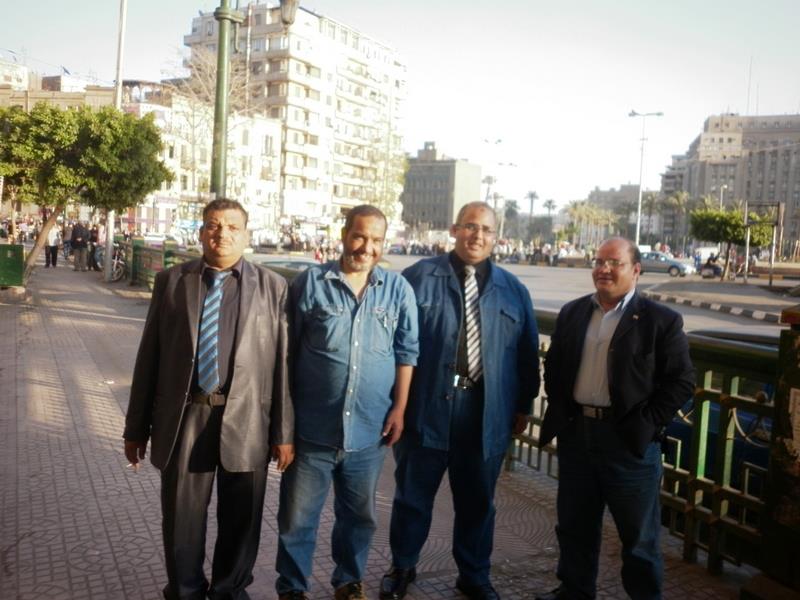 http://twitpic.com/cppywi http://twitpic.com/cpm9r6 
http://twitpic.com/cp3jd5
http://twitpic.com/9guuxc
http://twitpic.com/cmyx4j
http://twitpic.com/c2kncf
http://twitpic.com/c1k30c
http://twitpic.com/c1jyph
http://twitpic.com/c12sip
http://twitpic.com/c1o9ch
http://twitpic.com/c1o8up
http://twitpic.com/cm6iln
http://twitpic.com/ckohhg
http://twitpic.com/ch2aja
http://twitpic.com/cfgtvy
http://twitpic.com/cgq140
http://twitpic.com/cgpw1p
http://twitpic.com/cgmv4v
http://twitpic.com/chlfy3
http://twitpic.com/9frfke
http://twitpic.com/ckhiu9
http://twitpic.com/ckgrhs
http://twitpic.com/cjp800
http://twitpic.com/cjtgs2
http://twitpic.com/cjr4sl
http://twitpic.com/cp3jd5http://twitpic.com/cpm9r6 http://twitpic.com/cppywi 
الحرامى ..بيروح فين ياسمير؟؟؟؟؟؟؟؟؟؟؟؟؟
http://twitpic.com/cpb287
#EgyTeachers لماذا لايستقبل الرئيس الأن وفد المعلمين مع دكتور محمد زهران
http://www.twitlonger.com/show/n_1rk5ndb
THE LOST FILES IN EDUCATION - ملفات تائهة فى التربية والتعليم
http://alkojah.weebly.com/
ادارة بركة السبع التعليمية
http://alkojah.weebly.com/
اخونة التعليم
http://alkojah.weebly.com/
نقابة المعلمين فى بركة السبع
http://alkojah.weebly.com/
Teachers' Rights Front supports the General Manager of Dokki Educational Administration - cairo - Egypt
http://alkojah.weebly.com/
قرار الغاء التعليم الاعدادى المهنى
http://alkojah.weebly.com/
اخونة التعليم
http://twiffo.com/1PBc
كشف المستور فى تصريحات وزير التعليم حول إلغاء الشهادة الابتدائية وحول إلغاء التعليم الاعدادى المهنى
https://www.facebook.com/notes/alkojah-anas-alkoga/%D8%AA%D8%B5%D8%B1%D9%8A%D8%AD%D8%A7%D8%AA-%D9%88%D8%B2%D9%8A%D8%B1-%D8%A7%D9%84%D8%AA%D8%B9%D9%84%D9%8A%D9%85-%D8%AD%D9%88%D9%84-%D8%A5%D9%84%D8%BA%D8%A7%D8%A1-%D8%A7%D9%84%D8%B4%D9%87%D8%A7%D8%AF%D8%A9-%D8%A7%D9%84%D8%A7%D8%A8%D8%AA%D8%AF%D8%A7%D8%A6%D9%8A%D8%A9-%D9%88%D8%AD%D9%88%D9%84-%D8%A5%D9%84%D8%BA%D8%A7%D8%A1-%D8%A7%D9%84%D8%AA%D8%B9%D9%84%D9%8A%D9%85-%D8%A7%D9%84%D8%A7%D8%B9%D8%AF%D8%A7%D8%AF%D9%89-%D8%A7%D9%84/10151899506408761
--------------
https://www.facebook.com/notes/alkojah-anas-alkoga/%D9%82%D8%B1%D8%A7%D8%B1-%D8%A7%D9%84%D8%BA%D8%A7%D8%A1-%D9%85%D8%AF%D8%A7%D8%B1%D8%B3-%D8%A7%D9%84%D8%AA%D8%B9%D9%84%D9%8A%D9%85-%D8%A7%D9%84%D8%A7%D8%B9%D8%AF%D8%A7%D8%AF%D9%89-%D8%A7%D9%84%D9%85%D9%87%D9%86%D9%89-vocational-education-in-egypt-cancelled/10151901327413761
-----------
https://www.facebook.com/notes/alkojah-anas-alkoga/%D8%AA%D8%B5%D8%B1%D9%8A%D8%AD%D8%A7%D8%AA-%D9%88%D8%B2%D9%8A%D8%B1-%D8%A7%D9%84%D8%AA%D8%B9%D9%84%D9%8A%D9%85-%D8%AD%D9%88%D9%84-%D8%A5%D9%84%D8%BA%D8%A7%D8%A1-%D8%A7%D9%84%D8%B4%D9%87%D8%A7%D8%AF%D8%A9-%D8%A7%D9%84%D8%A7%D8%A8%D8%AA%D8%AF%D8%A7%D8%A6%D9%8A%D8%A9-%D9%88%D8%AD%D9%88%D9%84-%D8%A5%D9%84%D8%BA%D8%A7%D8%A1-%D8%A7%D9%84%D8%AA%D8%B9%D9%84%D9%8A%D9%85-%D8%A7%D9%84%D8%A7%D8%B9%D8%AF%D8%A7%D8%AF%D9%89-%D8%A7%D9%84/10151899506408761
--------
سمير الغريب , يحيى المنشاوى , الحسينى محمد , دكتور محمد زهران , الخوجة, الجبهة الحقوقية للمعلمين ,TRF,#TRF
-
نهب اموال المعلمين بمعرفه نقابة المعلمين فى المنوفية- مع الافضلية للنائمين وحزب الكنبة 
http://aloustaz.blogspot.com/2013/04/blog-post.html
-----------
نقابة المعلمين فى بركة السبع
http://teacherscoalition.blogspot.com/2013/04/egyteachers-teachers-union.html
إستهداف الفسافيس فى نقابة المعلمين فى بركة السبع - #eduint #Egyteachers #hrw #amnesty #occupy - اللعب فى مقدرات المعلمين والشعب المصرى 
http://alkoga.blogspot.com/2013/04/eduint-egyteachers-hrw-amnesty-occupy.html
بينا وبينكم التحقيق فى المخالفات المالية والادارية وتقرير الجهاز المركزى للمحاسبات اللى ساكت عليكم
-----------
http://alkojah.weebly.com
أيهم أقوى قرار مجلس النواب أم قرار الوزير...الغاء التعليم الاعدادى المهنى ليييه
http://alkoga.blogspot.com/2013/05/blog-post.html
كشف المستور فى تصريحات وزير التعليم حول إلغاء الشهادة الابتدائية وحول إلغاء التعليم الاعدادى المهنى

https://www.facebook.com/notes/alkojah-anas-alkoga/%D8%AA%D8%B5%D8%B1%D9%8A%D8%AD%D8%A7%D8%AA-%D9%88%D8%B2%D9%8A%D8%B1-%D8%A7%D9%84%D8%AA%D8%B9%D9%84%D9%8A%D9%85-%D8%AD%D9%88%D9%84-%D8%A5%D9%84%D8%BA%D8%A7%D8%A1-%D8%A7%D9%84%D8%B4%D9%87%D8%A7%D8%AF%D8%A9-%D8%A7%D9%84%D8%A7%D8%A8%D8%AA%D8%AF%D8%A7%D8%A6%D9%8A%D8%A9-%D9%88%D8%AD%D9%88%D9%84-%D8%A5%D9%84%D8%BA%D8%A7%D8%A1-%D8%A7%D9%84%D8%AA%D8%B9%D9%84%D9%8A%D9%85-%D8%A7%D9%84%D8%A7%D8%B9%D8%AF%D8%A7%D8%AF%D9%89-%D8%A7%D9%84/10151899506408761
vocational training schools in egypt
S.O.S # تصريحات وزير التعليم حول إلغاء الشهادة الابتدائية وحول إلغاء التعليم الاعدادى المهنى # #EGYTEACHERS @UNESCO @EDUINT @UNICEF @solidarity @NUTonline @ETA_NSW 

THE EGYPTIAN EDUCATION MINISTER HAS CANCELLED THE PREPARATORY VOCATIONAL TRAINING SCHOOLS BY DECISION NO.44 DATED 20-1-203 TO STOP ACCEPTING NEW STUDENTS IN THE COMING EDUCATIONAL YEAR 2013/2014 IN THE FIRST GRADE OF PREPARATORY VOCATIONAL TRAINING SCHOOLS WHICH THE MINISTER SIGNED ON 5-2-2013
-------
وزير التربية والتعليم اصدر قرار وزارى بتصفية مرحلة التعليم الاعدادى المهنى على مستوى الجمهورية وقد بداء من الان ونتيجة اهذا القرار سيتم تشريد اكثر من 250000 طالب سنويا ليكونوا نواة خصبة للبلطجة والمخدرات والارهاب وهم فى سن حرجة مابين 12 و15 سنة سيكون مصيرهم الشارع تخيل هذا الرقم وهذا السن ممكن يحصل اية ليهم لما يلقوا بالشارع
http://dawaralkoga.blogspot.com/2013/05/sos-egyteachers-unesco-eduint-unicef.html
لييه الغاء التعليم الاعدادى المهنى..مش ده قرار مجلس شعب لييه يلغيه وزير
http://teacherscoalition.blogspot.com/2013/05/blog-post.html
هل يجوز الاختلاط بين نقابة المعلمين فى بركة السبع وادارة بركة السبع التعليمية ؟؟؟
http://tahrirteachers.blogspot.com/2013/04/blog-post_30.html
The Myth of Morsi # educational renaissance (Nahda) # النهضة فى ادارة بركة السبع التعليمية ونقابة المعلمين فى بركة السبع
http://almodars.blogspot.com/2013/04/the-myth-of-morsi-educational.html
• نهب اموال المعلمين فى نقابة المعلمين بالمنوفية - Enseignants de pillage de l'argent dans le syndicat des enseignants dans Menoufia
http://almodars.blogspot.com/2013/04/enseignants-de-pillage-de-largent-dans.html
فساد الفساد فى ادارة بركة السبع التعليمية
http://richtweets.com/ba4u
#EgyTeachers - متابعة وكالات الانباء على مايحدث فى بركة السبع
http://alhussiny.blogspot.com/2013/04/egyteachers-1342013.html
: مدرسة الاعدادى المهنى بنين ببركة السبع 
https://archive.org/post/338161/
الضرائب على مرتبات المعلمين فى ادارة بركة السبع التعليمية
http://birketalsabateachersunion.blogspot.com/2013/02/blog-post.html
@ALMNEVSNIN @alkoga #alkoga @aloustaz @almodars @NileTwitting @nategahdotkom #JAN25 -@DrEssamSharaf - @alkoga - ثورة المعلمين قادمة - الخوجة @ALMNEVSNIN @alkoga #alkoga @aloustaz @almodars @NileTwitting @nategahdotkom 
http://woofertime.com/ http://tl.gd/cqcmf1 
اللوبى داخل وزارة التربية والتعليم المضاد لوزير التربية والتعليم والمعلمين معا | الخوجة http://alkoga.blogspot.com/2011/08/blog-post_30.html , ماهى اسرار مواصلة وزير التربية والتعليم د.أحمد جمال الدين للمعلمين | الخوجة , http://alkoga.blogspot.com/2011/08/blog-post_6762.html , ماهى اسرار مواصلة وزير التربية والتعليم د.أحمد جمال الدين للمعلمين , http://tl.gd/coeukb , #Jan25, #JUSTICE, Education, REVOLUTION, أحمد جمال الدين موسى, استفزاز المعلمين, ترقيات المعلمين, وزير التعليم , http://alkoga.blogspot.com/2011/08/blog-post_6762.html , TREATMENT, التعليم فى مصر, الفساد, بركة السبع, ترقيات المعلمين http://tl.gd/cp5qs4 , http://woofertime.com/woof/85250 معايير ترقيات المعلمين, مهزلة ترقيات المعلمين , http://alkoga.blogspot.com/2011/08/blog-post_6762.html , ماهى اسرار مواصلة وزير التربية والتعليم د.أحمد جمال الدين للمعلمين | الخوجة , #JAN25 #EGYPT #TAHRIR @AhmedLdin @DrEssamSharaf ,المعلمين ضد وزير التعليم بسبب الحافز | الخوجة #JAN25 , #EGYPT , #TAHRIR , http://tl.gd/co0usf @AhmedLdin , @DrEssamSharaf http://alkoga.blogspot.com/2011/08/jan25-egypt-tahrir-ahmedldin.html المعلمين ضد وزير التعليم بسبب الحافز,#JAN25 #EGYPT, http://tl.gd/co0usf , http://woofertime.com/woof/85250 , http://twiffo.com/uWP , @AhmedLdin, DrEssamSharaf, tahrir, @Ahmed_G_Moussa , http://tl.gd/cp5qs4 @alkoga , الخوجة,#JAN25, #EGYPT ,#TAHRIR , @ALMNEVSNIN @alkoga #alkoga @aloustaz @almodars @NileTwitting @nategahdotkom #topsy @topsy #freedom , @dressamsharaf , #MubarakTrial #Egypt , #بركة السبع,#News , #Tahrir , #Corruption , @Ahmed_G_Moussa #alkoga المنفسنين فى بركة السبع يتحدثون ويقولون : انه لاتوجد شفافيه نهائيا وان كل شىء يتم بالخواطر وفى الخفاء وبدون ادنى احساس بالحرج وان كل لجان الطرمخة تتبعهم وانه لاتوجد لجان من المديريه او الوزارة لبحث ماتقوم به لجنه اختيار المدراء والوكلاء وربنا يخلى الدبلومات وربنا يخلى الفلول والثورة هترجع عليكم انتم من عدم استجابتكم وسكوتكم عن الطرمخة ……..ايها الفلول………مهزلة ترقيات المعلمين فى الدولة عاشقة الدبلومات | الخوجة http://alkoga.blogspot.com/2011/08/blog-post_29.html @http://woofertime.com/woof/85250 @DrEssamSharaf المعلمين ضد وزير التعليم بسبب الحافز @ALMNEVSNIN @alkoga #alkoga @aloustaz @almodars @NileTwitting @nategahdotkom #topsy @topsy #freedom , @dressamsharaf , #MubarakTrial #Egypt , #بركة السبع,#News , #Tahrir , #Corruption , @Ahmed_G_Moussa #alkoga 
بدء تصعيد المعلمين ضد وزير التعليم بسبب الحافز #JAN25 #EGYPT #TAHRIR http://twiffo.com/uWP @AhmedLdin , @DrEssamSharaf , http://tl.gd/coeukb 
@alkoga , http://woofertime.com/woof/85250 , @Cabinet_EG , http://tl.gd/cp5qs4 #anticoruption ,@anticoruption , @freedom , #freedom , @dressamsharaf , #MubarakTrial #Egypt , #News , #Tahrir , #Corruption , @Ahmed_G_Moussa , @alkoga - , http://tl.gd/coeukb http://twiffo.com/uWP اللوبى داخل وزارة التربية والتعليم المضاد لوزير التربية والتعليم والمعلمين معا | الخوجة http://alkoga.blogspot.com/2011/08/blog-post_30.html #JAN25 #EGYPT #TAHRIR @AhmedLdin , @DrEssamSharaf , @ALMNEVSNIN @alkoga #alkoga @aloustaz @almodars @NileTwitting @nategahdotkom 
@alkoga , @Cabinet_EG , #anticoruption ,@anticoruption , @freedom , #freedom , @dressamsharaf , #MubarakTrial #Egypt , #News , #Tahrir , #Corruption , @Ahmed_G_Moussa , @alkoga http://tl.gd/cp5qs4 , http://woofertime.com/woof/85250 
#JAN25 -@DrEssamSharaf - @alkoga - ثورة المعلمين قادمة - الخوجة @ALMNEVSNIN @alkoga #alkoga @aloustaz @almodars @NileTwitting @nategahdotkom 
http://woofertime.com/ http://tl.gd/cqcmf1 
@ALMNEVSNIN @alkoga #alkoga @aloustaz @almodars @NileTwitting @nategahdotkom 

@ALMNEVSNIN @alkoga #alkoga @aloustaz @almodars @NileTwitting @nategahdotkom #topsy @topsy #freedom , @dressamsharaf , #MubarakTrial #Egypt , #بركة السبع,#News , #Tahrir , #Corruption , @Ahmed_G_Moussa #alkoga المنفسنين فى بركة السبع يتحدثون ويقولون : انه لاتوجد شفافيه نهائيا وان كل شىء يتم بالخواطر وفى الخفاء وبدون ادنى احساس بالحرج وان كل لجان الطرمخة تتبعهم وانه لاتوجد لجان من المديريه او الوزارة لبحث ماتقوم به لجنه اختيار المدراء والوكلاء وربنا يخلى الدبلومات وربنا يخلى الفلول والثورة هترجع عليكم انتم من عدم استجابتكم وسكوتكم عن الطرمخة ……..ايها الفلول………مهزلة ترقيات المعلمين فى الدولة عاشقة الدبلومات | الخوجة http://alkoga.blogspot.com/2011/08/blog-post_29.html 
مهزلة ترقيات المعلمين فى الدولة عاشقة الدبلومات | الخوجة , http://alkoga.blogspot.com/2011/08/blog-post_29.html , #JUSTICE #SLAVERY , #JAN25 -@DrEssamSharaf - @alkoga - ثورة المعلمين قادمة - الخوجة @ALMNEVSNIN @alkoga #alkoga @aloustaz @almodars @NileTwitting @nategahdotkom 
http://woofertime.com/ http://tl.gd/cqcmf1 WORKERS,TEACHERS,#EDUCATION , #HUMAN RIGHTS WATCH , نظام التقويم الشامل ,http://tl.gd/co0usf #ANTI CORRUPTION CAMPAIGN , #FREE EGYPT , #human rights , #kaput world , #وزيرالتربية والتعليم , TREATMENT, التعليم فى مصر, الفساد, بركة السبع, ترقيات المعلمين, معايير ترقيات المعلمين, مهزلة ترقيات المعلمين , كادر المعلم , Alkoga Anti Corruption Campaign , #JAN25 ,#ثورة مصر @DrEssamSharaf , #الخوجة,@alkoga المنفسنين يقولون "انهم يشكون فى اهداف وزارة التربية والتعليم والسكوت على الفساد العلنى فى اختيار المدراء والوكلاء والسكوت على الفساد السابق اثباته والسماح للمعارف والواسطة بالتدخل لتخفيف العقوبات على الفاسدين كما حدث ومازال مستمرا وقريبا ستطرح الاسماء والوقائع فى عهد وزير التعليم الدكتور احمد جمال الدين كما حدث فى عهد الدكتور احمد زكى بدر ولاكنكم طرمختم علشان انتم اعداء الثورة @aloustaz @ALMNEVSNIN @alkoga #alkoga @aloustaz @almodars @NileTwitting @nategahdotkom المنفسنين فى بركة السبع يتحدثون ويقولون : انه لاتوجد شفافيه نهائيا وان كل شىء يتم بالخواطر وفى الخفاء وبدون ادنى احساس بالحرج وان كل لجان الطرمخة تتبعهم وانه لاتوجد لجان من المديريه او الوزارة لبحث ماتقوم به لجنه اختيار المدراء والوكلاء وربنا يخلى الدبلومات وربنا يخلى الفلول والثورة هترجع عليكم انتم من عدم استجابتكم وسكوتكم عن الطرمخة ……..ايها الفلول………مهزلة ترقيات المعلمين فى الدولة عاشقة الدبلومات | الخوجة http://tl.gd/cqhr1l 
عام دراسي بلا معلمين …كيف ذلك ؟ - #JAN25 -@DrEssamSharaf - @alkoga - ثورة المعلمين قادمة - الخوجة @ALMNEVSNIN @alkoga #alkoga @aloustaz @almodars @NileTwitting @nategahdotkom 
http://woofertime.com/ http://tl.gd/cqcmf1
# système éducatif en Egypte, # enseignants, @ alkoga, système fraternité # islamique, les écoles privées #, # ministère de l'éducation, http://twitpic.com/cpm9r6 Système et de la communauté et de la politique de la vengeance et anti-égyptien personnes - http://twitpic.com/cpm9r6 ils travaillent contre le peuple-Les égyptiens décision d'annuler l'préparatoire professionnel de l'éducation - le président a signé la résolution 93 de l'année 2012, nous disons que c'est de l'éducation Renaissance n'a pas été mis en œuvre quelque chose de lui, mais acheter positions politiques et Maitwavq avec la pensée du groupe n'a pas changé les directeurs d'école n'ont pas changé les chefs de service, car elle contre les intérêts du groupe - pour toute reprise de parler - Mais honte mots ups Le résultat est que, si Dieu le veut, inférieur à zéro - parce que vous auriez la logique zéro - ne pas le faire Mubarak - mais Fltoha vous et ministre de Aistma et pas les portes du ministère du groupe et les propriétaires du groupe et de l'ensemble BASB dans l'intérêt de la décision de l'uniforme de groupe à annuler l'enseignement secondaire Ahan professionnelle fonctionnent groupe des écoles et le patinage des roues pour les intérêts du groupe - vous l'éducation Aaosen se transforme en éducation spécialisée que dans vos poches - vous travaillez contre l'intérêt du peuple égyptien - pourquoi Tantqmon du peuple égyptien - pourquoi Ataatoukvon parler et de défendre le peuple égyptien - ne sera pas Nsedkkm parce que vous utilisez les drapeaux du peuple égyptien contre le peuple égyptien - pourquoi appartenir à peuple égyptien - aussi longtemps que la situation comme ceci nous laisse à notre situation et de sortir - et nous appelons sur vous comme vous le méritez tous les gens - ce qui est la conséquence naturelle de la parole - # EgyTeachers Chers enseignants Hovtwa déception Elly CIAC où - Renaissance éducatif - Pays peuple aimehttp://alkogaschool.blogspot.com/2013/05/unevoc-tvet-in-egypt-unesco-vocational.html - http://alkogaschool.blogspot.com/2013/05/unevoc-tvet-in-egypt- UNESCO-vocational.html - # EGYTEACHERS @ @ alkoga EDUINT @ UNICEF @ @ solidarité NUTonline @ décision ETA_NSW de la ministre de l'Éducation # # étape de préparation filtre de l'enseignement professionnel
LE MINISTRE DE L'ÉDUCATION égyptien a ANNULÉ LES ÉCOLES DE FORMATION PROFESSIONNELLE DE PRÉPARATION PAR DECISION DU NO.44 20-1-203 de cesser d'accepter NOUVEAUX ÉTUDIANTS dans les prochaines année d'étude 2013/2014 en première année PREPARATOIRES DE L'ÉCOLE DE FORMATION PROFESSIONNELLE QUI LE MINISTRE signé le 5 -2 à 2013 - @amaltweet49 , @WardaMD, @Novinha56
,#Vocational, Education, #OWS ,#OCCUPY ,#OCCUPYWALLSTREET, #OCCUPYSF, #EgyTeachers, #edtools ,#elearning, #edchat #elt, #esl ,#homeschool, #jan25, #Educational Reform,
#Jan25, #25Jan ,#byemubarak , #FreeEgypt , #mubarak , #CAIRO, #alkoga , #Amnesty , #dignity, #Egypt , #protect the human, #ANTICORRUPTION ,@alkoga, #mubarak, #THE VIPER ,#FREEDOM, #TAHRIR , #alkoga, #Amnesty ,#dignity , #Egypt, #protect the human ,#منظمة العفو الدولية ,مصر, anticorruption ,human rights, HUNGER STRIKE,الفساد| ثورة,, ثورة الغضب, #EGYPT,
ادارة بركة السبع التعليمية , #EgyTeachers ,# ادارة بركة السبع التعليمية , ادارة بركة السبع التعليمية , teachersالتعليم فى بركة السبع eduint #edchatie alkoga #alkoga @eduint #Teacher Solidarity #MayDay ,#OWS, #May1, #MAYDAY, #OCCUPYCHICAGO, #RevSoc, #Egyworkers ,#May1 , http://yfrog.com/goe3ezj , @EgyStrikes, @RevSocDQH #newEDUCATION #RioPlus20 ,#Rio20 #ows #May1 #OccupyEdu @OccupyHigh @ALKOGA @FOA2012 ,@NILETWITTING #MayDay #OWS #M1GS - #EGYTEACHERS, #International Education -, * #edu,#Egypt #EgyTeachers ,#EgyEducation ,#Alkoga ,#EgyWorkers ,#Egypt ,#Alkoga ,#EgyWorkers ,#OCCUPY ,#Egypt ,#EgyTeachers ,#EgyEducation #Alkoga @MuhammadMorsi #Morsi , @edu5a, @samiralghreib , @WardaMD
,@TahrirLive ,@amaltweet49 ,@soukalkhamis ,@alhoriah1
بركة السبع, حقوق المعلمين,,سوق الخميس دكتور محمد زهران, سوق الخميس, مؤتمر المعلمين اضراب المعلمين, اعتصام المعلمين, الفساد, حقوق المعلمين, قانون التعليم, كادر المعلم, كادر المعلمين, مطالب المعلمين, ثورة المعلمين, الدكتور محمد زهران, قرارات وزير التربية والتعليم, مرتبات المعلمين, , وزير التربية والتعليم
#edu,#Egypt #EgyTeachers ,#EgyEducation ,#Alkoga, #EgyWorkers, #Egypt,#Alkoga, #EgyWorkers, #OCCUPY ,#Egypt, #EgyTeachers, #EgyEducation, #Alkoga, @Novinha56@MuhammadMorsi, #Morsi
#teachers ,#solidarity ,#education ,#egyeducation, #hrw, #amnesty ,#unesco ,#egyteachers, ,#egyworkers ,#occupy, @alkoga ,@amaltweet49 ,@soukalkhamis, @alhoriah1
فيديوهات المعلمين امام نقابة المعلمين
http://tl.gd/n_1rk1lru
http://tl.gd/n_1rk7r7k 
http://tl.gd/n_1rk7r7k
System and the community and the policy of revenge and anti-Egyptian people - http://twitpic.com/cpm9r6 they're working against the Egyptian people-The decision to cancel the preparatory education professional - President signed the resolution 93 for the year 2012 we say is de Renaissance education was not implemented anything of it, but buy political positions and Maitwavq with the thought of the group did not change school principals did not change department managers because it against the interests of the group - for any revival talking - But shame words ups The result is that, God willing, less than zero - because you would have the logic zero - did not do it Mubarak - but Fltoha you and Minister for Aistma and not open doors of the ministry of the group and the owners of the group and the whole Basb in the interest of the group uniform decision to cancel secondary education vocational Ahan operate schools group and wheel spin to the interests of the group - you Aaosen education turns into special education in your pockets only - you are working against the interest of the Egyptian people - why Tantqmon of the Egyptian people - why Ataatoukvon talking and defending the Egyptian people - will not Nsedkkm because you are using the flags of the Egyptian people against the Egyptian people - why belong to Egyptian people - as long as the situation like this leave us to our situation and get out - and we call upon you as you deserve all the people - this is the natural consequence of the word - # EgyTeachers Dear teachers Hovtwa disappointment Elly ÇÍäÇ where - Renaissance educational - Countries people loves the Egyptian people - Revenge of the Egyptian people manner tenfold Mubarak # Revenge # Rvloutin - http://twitpic.com/cpm9r6 - #UNEVOC #TVET IN eGYPT #Unesco الغاء التعليم الاعدادى المهنى - vocational training schools in egypt CANCELLED - @TVET_Portal - http://alkogaschool.blogspot.com/2013/05/unevoc-tvet-in-egypt-unesco-vocational.html - http://alkogaschool.blogspot.com/2013/05/unevoc-tvet-in-egypt-unesco-vocational.html - #EGYTEACHERS @alkoga @EDUINT @UNICEF @solidarity @NUTonline @ETA_NSW قرار وزير التربية والتعليم # تصفية مرحلة # التعليم الاعدادى المهنى
THE EGYPTIAN EDUCATION MINISTER HAS CANCELLED THE PREPARATORY VOCATIONAL TRAINING SCHOOLS BY DECISION NO.44 DATED 20-1-203 TO STOP ACCEPTING NEW STUDENTS IN THE COMING EDUCATIONAL YEAR 2013/2014 IN THE FIRST GRADE OF PREPARATORY VOCATIONAL TRAINING SCHOOLS WHICH THE MINISTER SIGNED ON 5-2-2013 –
http://tl.gd/n_1rk7r4n
http://tl.gd/n_1rk7r4n
الرئيس وقع القرار 93 لسنه 2012 وقولنا هى دى النهضة التعليمية ولم ينفذ شىء منه الا شراء مواقف سياسية ومايتوافق مع فكر الجماعه ولم يتم تغيير مدراء المدارس ولم يتم تغيير مديرى الادارات لان ذلك ضد مصالح الجماعه - عن اى نهضة تتحدثون - الا تخجلون كلام وبس والنتيجة ان شاء الله اقل من الصفر - لانكم عملتم بمنطق الصفر - لم يفعلها مبارك - بل فعلتوها انتم وزير لايستمع ولاتفتح ابواب الوزارة ال للجماعه واصحاب الجماعه وكله بيصب فى مصلحه الجماعه زى قرار الغاء التعليم الاعدادى المهنى علشان تشتغل مدارس الجماعه والعجلة تدور لمصالح الجماعه - انتم عاوزين التعليم يتحول الى تعليم خاص فى جيوبكم فقط - انتم تعملون ضد مصلحة الشعب المصرى
محمود سعد يفجر فضيحة قنبلة لمرسى و يعلق اوعوا يتضحك عليكوا شوفتوا الخيبة اللى احنا فيها

http://youtu.be/jM70G1IwS6w 

Educational renaissance in the era of President MORSI - النهضة التعليمية فى عهد الرئيس مرسى - Renaissance éducation à l'ère du président MORSI

#EGYTEACHERS استهجان مايفعله الاخوان فى ملف اخونة التعليم #EGYEDUCATION النهضة التعليمية المزعومة فى عهد الدكتور محمد مرسى @ - ادارة بركة السبع التعليمية -سوق الخميس-Egypt , #al-Minufiyah ,#Birkat-as-Sab - قرارات وزير التربية والتعليمeduint
http://alkoga.blogspot.com/2013/04/egyteachers-egyeducation-egypt-al.html
#EGYTEACHERS @alkoga @EDUINT @UNICEF @solidarity @NUTonline @ETA_NSW قرار وزير التربية والتعليم # تصفية مرحلة # التعليم الاعدادى المهنى
http://alkoga.blogspot.com/2013/04/egyteachers-alkoga-eduint-unicef.html
• اخونة التعليم - اخونة وزارة التربية و التعليم - #اخونة التعليم
http://alkoga.blogspot.com/2013/04/blog-post.html
• #EGYTEACHERS - DR. MOHAMED ZAHRAN FACES ISLAMIC BROTHERHOOD ALONE IN TAHRIR SQUARE - اخونة التعليم - دكتور محمد زهران
http://alkoga.blogspot.com/2013/04/egyteachers-dr-mohamed-zahran-faces.html
#EgyTeachers - The Black list of Egyptian Teachers' Union - التاريخ الاسود لنقابة المعلمين .....فيين اموال المعلمين
http://alkoga.blogspot.com/2013/05/egyteachers-black-list-of-egyptian.html

اللى بيسرق بيروح فين...ياسمير؟؟؟
#EgyTeachers - The Black list of Egyptian Teachers' Union - التاريخ الاسود لنقابة المعلمين .....فيين اموال المعلمين
http://twitpic.com/cpb7gt
ادارة بركة السبع التعليمية, دكتور محمد زهران, قرارات وزير التربية والتعليم, نقابة المعلمين فى بركة السبع,
---------
صندوق الزمالة للمعلمين - Fellowship Fund for Teachers 
http://alkogarevolution.blogspot.com/2013/05/fellowship-fund-for-teachers.html
صندوق الزمالة به فائض مليار و 200 مليون جنيه طبقا لتصريح النقابة :
الفلوس دي فين و في بنك ايه و عوائدها و استثارها ازاي و بعدين من خدماتها 50%
دعم للحج و العمرة حد استفاد بالخدمة دي#EGYTEACHERS استهجان مايفعله الاخوان فى ملف اخونة التعليم #EGYEDUCATION النهضة التعليمية المزعومة فى عهد الدكتور محمد مرسى @ - ادارة بركة السبع التعليمية -سوق الخميس-Egypt , #al-Minufiyah ,#Birkat-as-Sab - قرارات وزير التربية والتعليمeduinthttp://alkoga.blogspot.com/2013/04/egyteachers-egyeducation-egypt-al.html#EGYTEACHERS @alkoga @EDUINT @UNICEF @solidarity @NUTonline @ETA_NSW قرار وزير التربية والتعليم # تصفية مرحلة # التعليم الاعدادى المهنىhttp://alkoga.blogspot.com/2013/04/egyteachers-alkoga-eduint-unicef.html  اخونة التعليم - اخونة وزارة التربية و التعليم - #اخونة التعليمhttp://alkoga.blogspot.com/2013/04/blog-post.html  #EGYTEACHERS - DR. MOHAMED ZAHRAN FACES ISLAMIC BROTHERHOOD ALONE IN TAHRIR SQUARE - اخونة التعليم - دكتور محمد زهرانhttp://alkoga.blogspot.com/2013/04/egyteachers-dr-mohamed-zahran-faces.html#EgyTeachers - The Black list of Egyptian Teachers' Union - التاريخ الاسود لنقابة المعلمين .....فيين اموال المعلمينhttp://alkoga.blogspot.com/2013/05/egyteachers-black-list-of-egyptian.htmlاللى بيسرق بيروح فين...ياسمير؟؟؟
#EgyTeachers - The Black list of Egyptian Teachers' Union - التاريخ الاسود لنقابة المعلمين .....فيين اموال المعلمينhttp://twitpic.com/cpb7gtادارة بركة السبع التعليمية, دكتور محمد زهران, قرارات وزير التربية والتعليم, نقابة المعلمين فى بركة السبع,
---------
صندوق الزمالة للمعلمين - Fellowship Fund for Teachers 
http://alkogarevolution.blogspot.com/2013/05/fellowship-fund-for-teachers.html
صندوق الزمالة به فائض مليار و 200 مليون جنيه طبقا لتصريح النقابة :
الفلوس دي فين و في بنك ايه و عوائدها و استثارها ازاي و بعدين من خدماتها 50%
دعم للحج و العمرة حد استفاد بالخدمة دي و او سمع ان حد استفاد منها ... الصندوق ده دخله السنوي لا يقل عن مليار جنيه ....
.......مطلوب رفع مكافأة الصندوق إلى 25 ألف و زيادة سنوية 5% ...............
صندوق التأمين الخاص لأعضاء نقابة المهن التعليمية صندوق الزمالة "
نبذة تاريخية
تم إنشاؤه في بداية عام 1992 وبدأ الصرف بواقع 20 شهرا للمعلم عند الإحالة إلي المعاش و25 شهرا لحالات الوفاة والعجز الكلي و 5, 12 شهرا لحالات العجز الكلي
- وفي عام 1997 تم رفع قيمة ما يخصم من المعلم من 2% إلي 7 % علي أن الصرف اعتبارا من 1 / 1 / 1997 بواقع 30 شهرا في حالة الإحالة إلي المعاش أو الوفاة أو العجز الكلي و 15 شهرا في حالة العجز الجزئي
- وفي 1 / 1 / 1998 تم التعديل إلي 32 شهرا للإحالة للمعاش والوفاة والعجز الكلي و16 شهرا للعجز الجزئي وبحد أقصي 13000 جنيه
- وفي 1 / 1/ 2003 تم التعديل إلي 34 شهرا للإحالة علي المعاش والوفاة والعجز الكلي و17 شهرا للعجز الجزئي وبحد أقصي 13000 جنيه
- توصية الجمعية العمومية 2004 يرفع قيمة الصرف إلي 35 شهرا بحد أقصي 15000 جنيه
- ويقوم صندوق الزمالة بدعم رحلات العمرة والحج بواقع 50 %
اللائحة الداخلية
عنوان الصندوق ومقره الرئيسي: نقابة المهن التعليمية بالجزيرة القاهرة
تاريخ التأسيس: 1 / 11 / 1991
تاريخ التسجيل: 25 / 1 / 1993
أولا: الاشتراكات
1- اشتراك شهري 7% من المرتب الأساسي
2-قيمة نسبة 5%من أصل الحصيلة الشهرية لمجموعات التقوية المدرسية
3- رسم انضمام للصندوق كالآتي:
أ) جنيهان لعضو نقابة المهن التعليمية الذي يعمل بوزارة التعليم
ب) عشرة جنيهات لعضو نقابة المهن التعليمية الذي لا يعمل بوزارة التربية والتعليم
في حالة الإعارات والأجازات بدون مرتب يقوم العضو بسداد الاشتراكات المحددة طبقا لهذا النظام مقدما سنويا وفي حالة التأخير يحصل ريع استثمار سنوي من تاريخ الاستحقاق حتى تاريخ الأداء يعادل تكلفة الفرصة البديلة
------------
مخالفات محمد كمال سليمان
https://www.facebook.com/permalink.php?story_fbid=414755808569640&id=100001056732439
-----------
#EGYTEACHERS @alkoga @EDUINT @UNICEF @solidarity #UNEVOC #TVET IN eGYPT #Unesco قرار الغاء مدارس التعليم الاعدادى المهنى - Vocational Education in Egypt Cancelled - @TVET_Portal
http://3alkoga.blogspot.com/2013/05/egyteachers-alkoga-eduint-unicef.html
#UNEVOC #TVET IN eGYPT #Unesco الغاء التعليم الاعدادى المهنى - vocational training schools in egypt CANCELLED -
http://twitpic.com/cp3jd5
@TVET_Portal
http://alkogaschool.blogspot.com/2013/05/unevoc-tvet-in-egypt-unesco-vocational.html
أيهم أقوى قرار مجلس النواب أم قرار الوزير...الغاء التعليم الاعدادى المهنى ليييه
http://alkoga.blogspot.com/2013/05/blog-post.html
كشف المستور فى تصريحات وزير التعليم حول إلغاء الشهادة الابتدائية وحول إلغاء التعليم الاعدادى المهنى
https://www.facebook.com/notes/alkojah-anas-alkoga/%D8%AA%D8%B5%D8%B1%D9%8A%D8%AD%D8%A7%D8%AA-%D9%88%D8%B2%D9%8A%D8%B1-%D8%A7%D9%84%D8%AA%D8%B9%D9%84%D9%8A%D9%85-%D8%AD%D9%88%D9%84-%D8%A5%D9%84%D8%BA%D8%A7%D8%A1-%D8%A7%D9%84%D8%B4%D9%87%D8%A7%D8%AF%D8%A9-%D8%A7%D9%84%D8%A7%D8%A8%D8%AA%D8%AF%D8%A7%D8%A6%D9%8A%D8%A9-%D9%88%D8%AD%D9%88%D9%84-%D8%A5%D9%84%D8%BA%D8%A7%D8%A1-%D8%A7%D9%84%D8%AA%D8%B9%D9%84%D9%8A%D9%85-%D8%A7%D9%84%D8%A7%D8%B9%D8%AF%D8%A7%D8%AF%D9%89-%D8%A7%D9%84/10151899506408761
-----------------
@amaltweet49  , @WardaMD,,#Vocational, Education, #OWS ,#OCCUPY ,#OCCUPYWALLSTREET, #OCCUPYSF, #EgyTeachers, #edtools ,#elearning, #edchat #elt, #esl ,#homeschool, #jan25, #Educational Reform,
#Jan25, #25Jan ,#byemubarak , #FreeEgypt , #mubarak , #CAIRO, #alkoga , #Amnesty , #dignity, #Egypt , #protect the human, #ANTICORRUPTION ,@alkoga, #mubarak, #THE VIPER ,#FREEDOM, #TAHRIR , #alkoga, #Amnesty ,#dignity , #Egypt, #protect the human ,#منظمة العفو الدولية ,مصر, anticorruption ,human rights, HUNGER STRIKE,الفساد| ثورة,, ثورة الغضب, #EGYPT,
ادارة بركة السبع التعليمية , #EgyTeachers ,# ادارة بركة السبع التعليمية , ادارة بركة السبع التعليمية , teachersالتعليم فى بركة السبع eduint #edchatie alkoga #alkoga @eduint #Teacher Solidarity #MayDay ,#OWS, #May1, #MAYDAY, #OCCUPYCHICAGO, #RevSoc, #Egyworkers ,#May1 , http://yfrog.com/goe3ezj , @EgyStrikes, @RevSocDQH #newEDUCATION #RioPlus20 ,#Rio20 #ows #May1 #OccupyEdu @OccupyHigh @ALKOGA @FOA2012 ,@NILETWITTING #MayDay #OWS #M1GS - #EGYTEACHERS, #International Education -, * #edu,#Egypt #EgyTeachers ,#EgyEducation ,#Alkoga ,#EgyWorkers ,#Egypt ,#Alkoga ,#EgyWorkers ,#OCCUPY ,#Egypt ,#EgyTeachers ,#EgyEducation #Alkoga @MuhammadMorsi #Morsi , @edu5a, @samiralghreib , @WardaMD,@TahrirLive ,@amaltweet49 ,@soukalkhamis ,@alhoriah1
بركة السبع, حقوق المعلمين,,سوق الخميس دكتور محمد زهران, سوق الخميس, مؤتمر المعلمين اضراب المعلمين, اعتصام المعلمين, الفساد, حقوق المعلمين, قانون التعليم, كادر المعلم, كادر المعلمين, مطالب المعلمين, ثورة المعلمين, الدكتور محمد زهران, قرارات وزير التربية والتعليم, مرتبات المعلمين, , وزير التربية والتعليم
#edu,#Egypt #EgyTeachers ,#EgyEducation ,#Alkoga, #EgyWorkers, #Egypt,#Alkoga, #EgyWorkers, #OCCUPY ,#Egypt, #EgyTeachers, #EgyEducation, #Alkoga, @MuhammadMorsi, #Morsi
#teachers ,#solidarity ,#education ,#egyeducation, #hrw, #amnesty ,#unesco ,#egyteachers, ,#egyworkers ,#occupy, @alkoga ,@amaltweet49 ,@soukalkhamis, @alhoriah1
فيديوهات المعلمين امام نقابة المعلمين
http://tl.gd/n_1rk1lru
الاكاديمية المهنية للمعلمين |التعليم فى مصر | الفساد | ترقيات المعلمين | قرارات وزير التربية والتعليم | TREATMENT| الفساد| معايير ترقيات المعلمين| مهزلة معايير ترقيات المعلمين |جمال العربى | وزير التربية و التعليم | الفساد | قانون رقم 155 لسنة 2007 | قرارات وزير التربية والتعليم | مدير المدرسة | وزارة التربية والتعليم | #protect the human| الفساد | ترقيات المعلمين | حصاد عام من الثورة |Education | CIVIL DISOBEDIENCE | العصيان المدنى |احداث بورسعيد | شارع الفلكى | شارع محمد محمود | شارع منصور | موقعة الجمل | وزارة الداخلية ترقيات المعلمين | مطالب المعلمين| وزير التربية و التعليم | #Jan25 |#25Jan | #byemubarak | #FreeEgypt | #mubarak |#CAIRO | #alkoga| #Amnesty| #dignity| #Egypt| #protect the human | #ANTICORRUPTION| @alkoga | #mubarak | #THE VIPER | #FREEDOM | #TAHRIR | #alkoga | #Amnesty | #dignity | #Egypt | #protect the human | #منظمة العفو الدولية | مصر| anticorruption| human rights| HUNGER STRIKE| الفساد| ثورة| ثورة الغضب |#EGYPT|,
#Egypt, #TAHRIR, الرئيس, الفساد التعليمى, بركة السبع, قصر الاتحادية, مطالب المعلمين, مهاجمة قصر الرئيس, #FEB11, #REVOLUTION ,#EGYPT, #Civil STRIKE , العصيان المدنى , #Civil disobedience ,#الخوجة,#alkoga,#سوق الخميس ,#EGYTEACHERS,#بركة السبع,#TEACHERS,#معلمى مصر
http://tl.gd/n_1rk1lru
S.O.S # تصريحات وزير التعليم حول إلغاء الشهادة الابتدائية وحول إلغاء التعليم الاعدادى المهنى # #EGYTEACHERS @UNESCO @EDUINT @UNICEF @solidarity @NUTonline @ETA_NSW
http://dawaralkoga.blogspot.com/2013/05/sos-egyteachers-unesco-eduint-unicef.html
اخونة التعليم
http://twiffo.com/1PBc
قرار الغاء التعليم الاعدادى المهنى
http://www.twitlonger.com/show/n_1rk5ndb
قرار الغاء التعليم الاعدادى المهنى
http://dawaralkoga.blogspot.com/2013/04/blog-post_15.html
#hopelessness #EGYTEACHERS انقطاع الامل فى اصلاح احوال المعلم
http://dawaralkoga.blogspot.com/2013/04/blog-post_15.html
اخونة التعليم
http://twiffo.com/1PBc
https://www.facebook.com/alkoga/posts/10200190146889482
دكتور محمد زهران , الجبهة الحقوقية للمعلمين , مدير عام التعليمية,Teachers' Rights Front,امال قناوى ,وزارة التربية والتعليم,سوق الجميس,اعتصام المعلمين,مظاهرة المعلمين,نقابة المعلمين فى بركة السبع,#egyteachers ,#solidarity,#amnesty , hrw ,
تم بمشيئة الله التدويل
#egyteachers #egyeducation #egworkers #occupy نقابة المعلمين فى بركة السبع , ادارة بركة السبع التعليمية http://twitpic.com/cmyx4j
#OWS ,#OCCUPY ,#OCCUPYWALLSTREET, #OCCUPYSF, #EgyTeachers, #edtools ,#elearning, #edchat #elt, #esl ,#homeschool, #jan25, #Educational Reform,
اخونة التعليم
http://twiffo.com/1PBc
#Jan25, #25Jan ,#byemubarak , #FreeEgypt , #mubarak , #CAIRO, #alkoga , #Amnesty , #dignity, #Egypt , #protect the human, #ANTICORRUPTION ,@alkoga, #mubarak, #THE VIPER ,#FREEDOM, #TAHRIR , #alkoga, #Amnesty ,#dignity , #Egypt, #protect the human ,#منظمة العفو الدولية ,مصر, anticorruption ,human rights, HUNGER STRIKE,الفساد| ثورة,, ثورة الغضب, #EGYPT,
ادارة بركة السبع التعليمية , #EgyTeachers ,# ادارة بركة السبع التعليمية , ادارة بركة السبع التعليمية , teachersالتعليم فى بركة السبع eduint #edchatie alkoga #alkoga @eduint #Teacher Solidarity #MayDay ,#OWS, #May1, #MAYDAY, #OCCUPYCHICAGO, #RevSoc, #Egyworkers ,#May1 , http://yfrog.com/goe3ezj , @EgyStrikes, @RevSocDQH #newEDUCATION #RioPlus20 ,#Rio20 #ows #May1 #OccupyEdu @OccupyHigh @ALKOGA @FOA2012 ,
سؤالى لرفيق الدرب والكفاح والنوم على الرصيف
الحرامى ..بيروح فين ياسمير؟؟؟؟؟؟؟؟؟؟؟؟؟
http://twitpic.com/cpb287
عشان يغطوا على الحاجات دى كلهاhttp://twitpic.com/cpm9r6http://www.twitlonger.com/show/n_1rk7iv1 
http://twitpic.com/cp3jd5
http://twitpic.com/9guuxc
http://twitpic.com/cmyx4j
http://twitpic.com/c2kncf
http://twitpic.com/c1k30c
http://twitpic.com/c1jyph
http://twitpic.com/c12sip
http://twitpic.com/c1o9ch
http://twitpic.com/c1o8up
http://twitpic.com/cm6iln
http://twitpic.com/ckohhg
http://twitpic.com/ch2aja
http://twitpic.com/cfgtvy
http://twitpic.com/cgq140
http://twitpic.com/cgpw1p
http://twitpic.com/cgmv4v
http://twitpic.com/chlfy3
http://twitpic.com/9frfke
http://twitpic.com/ckhiu9
http://twitpic.com/ckgrhs
http://twitpic.com/cjp800
http://twitpic.com/cjtgs2
http://twitpic.com/cjr4sl
http://twitpic.com/cp3jd5
الحرامى ..بيروح فين ياسمير؟؟؟؟؟؟؟؟؟؟؟؟؟
http://twitpic.com/cpb287
#EgyTeachers لماذا لايستقبل الرئيس الأن وفد المعلمين مع دكتور محمد زهران
http://www.twitlonger.com/show/n_1rk5ndb
THE LOST FILES IN EDUCATION - ملفات تائهة فى التربية والتعليم
http://alkojah.weebly.com/
ادارة بركة السبع التعليمية
http://alkojah.weebly.com/
اخونة التعليم
http://alkojah.weebly.com/
نقابة المعلمين فى بركة السبع
http://alkojah.weebly.com/
Teachers' Rights Front supports the General Manager of Dokki Educational Administration - cairo - Egypt
http://alkojah.weebly.com/
قرار الغاء التعليم الاعدادى المهنى
http://alkojah.weebly.com/
اخونة التعليم
http://twiffo.com/1PBc
كشف المستور فى تصريحات وزير التعليم حول إلغاء الشهادة الابتدائية وحول إلغاء التعليم الاعدادى المهنى
https://www.facebook.com/notes/alkojah-anas-alkoga/%D8%AA%D8%B5%D8%B1%D9%8A%D8%AD%D8%A7%D8%AA-%D9%88%D8%B2%D9%8A%D8%B1-%D8%A7%D9%84%D8%AA%D8%B9%D9%84%D9%8A%D9%85-%D8%AD%D9%88%D9%84-%D8%A5%D9%84%D8%BA%D8%A7%D8%A1-%D8%A7%D9%84%D8%B4%D9%87%D8%A7%D8%AF%D8%A9-%D8%A7%D9%84%D8%A7%D8%A8%D8%AA%D8%AF%D8%A7%D8%A6%D9%8A%D8%A9-%D9%88%D8%AD%D9%88%D9%84-%D8%A5%D9%84%D8%BA%D8%A7%D8%A1-%D8%A7%D9%84%D8%AA%D8%B9%D9%84%D9%8A%D9%85-%D8%A7%D9%84%D8%A7%D8%B9%D8%AF%D8%A7%D8%AF%D9%89-%D8%A7%D9%84/10151899506408761
--------------
https://www.facebook.com/notes/alkojah-anas-alkoga/%D9%82%D8%B1%D8%A7%D8%B1-%D8%A7%D9%84%D8%BA%D8%A7%D8%A1-%D9%85%D8%AF%D8%A7%D8%B1%D8%B3-%D8%A7%D9%84%D8%AA%D8%B9%D9%84%D9%8A%D9%85-%D8%A7%D9%84%D8%A7%D8%B9%D8%AF%D8%A7%D8%AF%D9%89-%D8%A7%D9%84%D9%85%D9%87%D9%86%D9%89-vocational-education-in-egypt-cancelled/10151901327413761
-----------
https://www.facebook.com/notes/alkojah-anas-alkoga/%D8%AA%D8%B5%D8%B1%D9%8A%D8%AD%D8%A7%D8%AA-%D9%88%D8%B2%D9%8A%D8%B1-%D8%A7%D9%84%D8%AA%D8%B9%D9%84%D9%8A%D9%85-%D8%AD%D9%88%D9%84-%D8%A5%D9%84%D8%BA%D8%A7%D8%A1-%D8%A7%D9%84%D8%B4%D9%87%D8%A7%D8%AF%D8%A9-%D8%A7%D9%84%D8%A7%D8%A8%D8%AA%D8%AF%D8%A7%D8%A6%D9%8A%D8%A9-%D9%88%D8%AD%D9%88%D9%84-%D8%A5%D9%84%D8%BA%D8%A7%D8%A1-%D8%A7%D9%84%D8%AA%D8%B9%D9%84%D9%8A%D9%85-%D8%A7%D9%84%D8%A7%D8%B9%D8%AF%D8%A7%D8%AF%D9%89-%D8%A7%D9%84/10151899506408761
--------
سمير الغريب , يحيى المنشاوى , الحسينى محمد , دكتور محمد زهران , الخوجة, الجبهة الحقوقية للمعلمين ,TRF,#TRF
-
نهب اموال المعلمين بمعرفه نقابة المعلمين فى المنوفية- مع الافضلية للنائمين وحزب الكنبة 
http://aloustaz.blogspot.com/2013/04/blog-post.html
-----------
نقابة المعلمين فى بركة السبع
http://teacherscoalition.blogspot.com/2013/04/egyteachers-teachers-union.html
إستهداف الفسافيس فى نقابة المعلمين فى بركة السبع - #eduint #Egyteachers #hrw #amnesty #occupy - اللعب فى مقدرات المعلمين والشعب المصرى 
http://alkoga.blogspot.com/2013/04/eduint-egyteachers-hrw-amnesty-occupy.html
بينا وبينكم التحقيق فى المخالفات المالية والادارية وتقرير الجهاز المركزى للمحاسبات اللى ساكت عليكم
-----------
http://alkojah.weebly.comأيهم أقوى قرار مجلس النواب أم قرار الوزير...الغاء التعليم الاعدادى المهنى ليييهhttp://alkoga.blogspot.com/2013/05/blog-post.htmlكشف المستور فى تصريحات وزير التعليم حول إلغاء الشهادة الابتدائية وحول إلغاء التعليم الاعدادى المهنىhttps://www.facebook.com/notes/alkojah-anas-alkoga/%D8%AA%D8%B5%D8%B1%D9%8A%D8%AD%D8%A7%D8%AA-%D9%88%D8%B2%D9%8A%D8%B1-%D8%A7%D9%84%D8%AA%D8%B9%D9%84%D9%8A%D9%85-%D8%AD%D9%88%D9%84-%D8%A5%D9%84%D8%BA%D8%A7%D8%A1-%D8%A7%D9%84%D8%B4%D9%87%D8%A7%D8%AF%D8%A9-%D8%A7%D9%84%D8%A7%D8%A8%D8%AA%D8%AF%D8%A7%D8%A6%D9%8A%D8%A9-%D9%88%D8%AD%D9%88%D9%84-%D8%A5%D9%84%D8%BA%D8%A7%D8%A1-%D8%A7%D9%84%D8%AA%D8%B9%D9%84%D9%8A%D9%85-%D8%A7%D9%84%D8%A7%D8%B9%D8%AF%D8%A7%D8%AF%D9%89-%D8%A7%D9%84/10151899506408761vocational training schools in egyptS.O.S # تصريحات وزير التعليم حول إلغاء الشهادة الابتدائية وحول إلغاء التعليم الاعدادى المهنى # #EGYTEACHERS @UNESCO @EDUINT @UNICEF @solidarity @NUTonline @ETA_NSW THE EGYPTIAN  EDUCATION MINISTER   HAS CANCELLED THE PREPARATORY VOCATIONAL TRAINING SCHOOLS BY DECISION NO.44 DATED 20-1-203 TO STOP ACCEPTING NEW STUDENTS IN THE COMING EDUCATIONAL YEAR 2013/2014 IN THE FIRST GRADE OF PREPARATORY VOCATIONAL TRAINING SCHOOLS WHICH  THE MINISTER SIGNED ON 5-2-2013-------وزير التربية والتعليم اصدر قرار وزارى بتصفية مرحلة التعليم الاعدادى المهنى على مستوى الجمهورية وقد بداء من الان ونتيجة اهذا القرار سيتم تشريد اكثر من 250000 طالب سنويا ليكونوا نواة خصبة للبلطجة والمخدرات والارهاب وهم فى سن حرجة مابين 12 و15 سنة سيكون مصيرهم الشارع تخيل هذا الرقم وهذا السن ممكن يحصل اية ليهم لما يلقوا بالشارعhttp://dawaralkoga.blogspot.com/2013/05/sos-egyteachers-unesco-eduint-unicef.htmlلييه الغاء التعليم الاعدادى المهنى..مش ده قرار مجلس شعب لييه يلغيه وزيرhttp://teacherscoalition.blogspot.com/2013/05/blog-post.htmlهل يجوز الاختلاط بين نقابة المعلمين فى بركة السبع وادارة بركة السبع التعليمية ؟؟؟http://tahrirteachers.blogspot.com/2013/04/blog-post_30.htmlThe Myth of Morsi # educational renaissance (Nahda) # النهضة فى ادارة بركة السبع التعليمية ونقابة المعلمين فى بركة السبعhttp://almodars.blogspot.com/2013/04/the-myth-of-morsi-educational.html  نهب اموال المعلمين فى نقابة المعلمين بالمنوفية - Enseignants de pillage de l'argent dans le syndicat des enseignants dans Menoufiahttp://almodars.blogspot.com/2013/04/enseignants-de-pillage-de-largent-dans.htmlفساد الفساد فى ادارة بركة السبع التعليميةhttp://richtweets.com/ba4u#EgyTeachers - متابعة وكالات الانباء على مايحدث فى بركة السبعhttp://alhussiny.blogspot.com/2013/04/egyteachers-1342013.html: مدرسة الاعدادى المهنى بنين ببركة السبع https://archive.org/post/338161/الضرائب على مرتبات المعلمين فى ادارة بركة السبع التعليميةhttp://birketalsabateachersunion.blogspot.com/2013/02/blog-post.htmlالفساد التعليمى ومحاربة اولاد سوق الخميسhttp://soutalkhamis.blogspot.com/2013/02/blog-post_7.html@amaltweet49 , #Alkoga @MuhammadMorsi #Morsi , @edu5a, @samiralghreib , @WardaMD,@TahrirLive ,@amaltweet49 ,@soukalkhamis ,@alhoriah1, @edu5ahttp://alkojah.weebly.com/ادارة بركة السبع التعليميةhttp://alkojah.weebly.com/15751583157515851577-1576158516031577-15751604158715761593-157516041578159316041610160516101577.htmlادارة بركة السبع التعليمية, دكتور محمد زهران, قرارات وزير التربية والتعليم, نقابة المعلمين فى بركة السبع,حزب الحرية والعدالة ببركة السبع,مجموعات تقوية,وزارة التربية والتعليم,المعلمين,الدروس الخصوصية,ايمن البيلى ,الصف الثالث الاعدادى,مدرسة بركة السبع الاعدادية بنين,مدرسة صبحى حافظ الاعدادية بنين ببركة السبع,الهيئة الحقوقية للمعلمينالهدف من قرار إلغاء الشهادة الإبتدائية هو هدم التعليم الحكومي #EGYTEACHERS #EDUINT @TEACHERمحمد زهران دكتورhttp://dawaralkoga.blogspot.com/2013/05/egyteachers-eduint-teachers.html #EDUINT @TEACHERS ايمن البيلى #EgyTeachers تجاوزات اعمال الامتحانات
https://www.facebook.com/permalink.php?story_fbid=576045519107334&id=100001056732439
نقابة المعلمين المستقلة
ستصدر اليوم نقابة المعلمين المستقلة تقريرا اعدته حملة امتحانات بلا تجاوزات التى اعلنتها النقابة مع بدء اعمال الامتحانات لكل المراحل التعليمية منذ بداية الاسبوع الحالى 
كما تدعو نقابة المعلمين المستقلة كل الزملاء المعلمين فى كل انحاء الجمهورية ان يراقبوا ويرصدوا وبدقة اى شكل من اشكال التجاوز اثناء اعمال الامتحانات للشهادة الاعدادية والتى ستبدا السبت القادم بمشيئة الله وتلك الجاوزات تتمثل فى 
فنيا: اى رصد الوزرقة الامتحانية جيدا وتسجيل كل تجاوز خارج المنهج او الزج باى موضوع سياسى غير محسوم او هجوم على المعارضة او الرئيس او ماشابه ذلك من تجاوزات وكذلك مراقبة اى مخالفة معلوماتية او صياغة الورقة الامتحانية بما يخالف المواصفات التى نص عليها القرار الوزارى المنظم لذلك
كذلك نهيب بالسادة المعلمين ان يرصدوا اى انتهاك باى صورة من صوره سواء اكانت محاولات للغش الجماعى او تسلاريب الورقة الامتحانية خارج اللجنة او دخول اولياء امور الى اللجنة او الاعتداء من قبل التلاميذ واولياء الامور على المعلمين وكذلك اى تدخل من قبل اى شخص او هيئة ليس من حقه الدخول الى مقر اللجنة ايا كانت سلطته بما يخالف التعليمات الخاصة بذلك
الزميلات والزملاء
جميعنا نرى مدى مانتعرض له من انتهاكات صارخة وتعدى على حقوقنا المهنية والاقتصادية والاجتماعية وصمتنا على تلك الانتهاكات يعد مشاركة ضمنية فيما نتعرض له 
ولعلكم تيمعون وتقراون عن تجاوزات متبادلة متكررة من قبل جهات الادارة المختلفة بدءا من ديوان الوزارة ومرورا بمديرى المديريات ومديرى الادارات وانتهاءا بمديرى المدارس والكثير منهم ابحوا يلهثون لاثبات ولائهم للنظام كالعادة ولهذا نجدهم يلصقون التهم الوهمية بالشرفاء من المعلمين وليس هناك من سبيل امامنا سوى الرصد وفضح كل اشكال تلك النتهاكات والتجاوزات حتى يعلم الراى العام مدى خطورة مايحدث بالتعليم المصرى وكم هى المعاناة التى يعانيها المعلم وهو يؤدى دوره بكل تقان واخلاص وهو ملا يرضاه اتباع السلطان وزبانيته
فلنكن على قدر المسئولية ولندافع عن انفسنا ولنحافظ على كرامتنا 
للابلباغ عن اى تجاوزات 
01065774991
#ايمن البيلى
#@ايمن البيلى, #Aymen ELBili , #independant Teachers syndicate ,@Aymen ElBili , @ايمن البيلى , #نقابة المعلمين المستقلة ’, $ايمن البيلى

اخر خبر عن احالة واضعى الامتحانات للتحقيق
الاسكندرية 
هذه هى الحادثة الثانية من ادارة شرق التعليمية بالاسكندرية .........حساسية مفرطة وتصيد اخطاء ...................ومحاولة لتقديس الرئيس 
إحالة مدرس محاسبة للتحقيق بالإسكندرية لكتابته سؤالا عن "شركة شفيق ومرسى التى انضم إليها السيسي"
امتحان
أحالت مديرية التربية والتعليم بالإسكندرية اليوم المدرس المسؤول عن وضع امتحان مادة المحاسبة المالية بالثانوى التجاري بإدارة شرق التعليمية للتحقيق معه بتهمة وضع سؤال فى امتحان المادة لطلاب الصف الثاني الثانوي اعتبرت خلاله المديريةأنه مسئ للرئيس ووزير الدفاع.

وكان صلاح حافظ مدرس مادة المحاسبة المالية بالثانوى التجاري بإدارة شرق التعليمية قد قام بوضع السؤال الأول بإمتحانات مادة المحاسبة المالية للصف الثاني الثانوي التجاري والذي جاء فيه''بعد معطيات الأصول ورأس المال والأرصدة قم بإعداد الميزانية العمومية لشركة شفيق ومرسي في 31 ديسمبر من العام 2012 والذى يتقاضى فيها مرسى راتبا شهريا 800 جنيه وتوزيع الأرباح والخسائر لتلك الشركة".
وكتب فى معطيات السؤال الثاني أن السيسى انضم إلى مرسى وشفيق فى الشركة بعد أن قام السيسي بتسديد حصته فى تلك الشركة وهى 32 ألف جنيه بضائع وفى الـ21 من شهر ديسمبر من العام 2013 أي بعد مرور عام من انضمام السيسى لشفيق ومرسى فى الشركة تم تصفية الشركة وبيع أصولها لفشلهم فى تحقيق الأرباح المطلوب تصوير التصفية وإجراءات البنك".
واعتبرت مديرية التربية والتعليم ما ذكره المدرس بأنه يشتمل على إسقاط سياسي يقصد به الرئيس محمد مرسي والفريق أول عبد الفتاح السيسي وزير الدفاع و الفريق أحمد شفيق المرشح الرئاسي السابق حيث تمت إحالة المدرس للتحقيق.
https://www.facebook.com/permalink.php?story_fbid=576035075775045&id=100001056732439
هكذا تاخونت مصر ...وسقطت الاقنعة..........# .ايمن البيلى#
https://www.facebook.com/notes/ايمن-البيلى/هكذا-تاخونت-مصر-وسقطت-الاقنعةايمن-البيلى/508481195862036

#edu,#Egypt #EgyTeachers ,#EgyEducation ,#Alkoga, #EgyWorkers, #Egypt,#Alkoga, #EgyWorkers, #OCCUPY ,#Egypt, #EgyTeachers, #EgyEducation, #Alkoga, @MuhammadMorsi, #Morsi
#teachers ,#solidarity ,#education ,#egyeducation, #hrw, #amnesty ,#unesco ,#egyteachers, ,#egyworkers ,#occupy, @alkoga ,@amaltweet49 ,@soukalkhamis, @alhoriah1 # eduint #edchatie alkoga #alkoga @eduint #Teacher Solidarity #MayDay ,#OWS, #May1, #MAYDAY, #OCCUPYCHICAGO, #RevSoc, #Egyworkers ,#May1 , http://yfrog.com/goe3ezj , @EgyStrikes, @RevSocDQH #newEDUCATION #RioPlus20 ,#Rio20 #ows #May1 #OccupyEdu @OccupyHigh @ALKOGA @FOA2012 ,@NILETWITTING #MayDay #OWS #M1GS - #EGYTEACHERS, #International Education -, * #edu,#Egypt #EgyTeachers ,#EgyEducation ,#Alkoga ,#EgyWorkers ,#Egypt ,#Alkoga ,#EgyWorkers ,#OCCUPY ,#Egypt ,#EgyTeachers ,#EgyEducation #Alkoga @MuhammadMorsi #Morsi , @edu5a, @samiralghreib , @WardaMD

يا وزير التعليم بدلا من التصريحات الشمشونية ....اين هى رؤيتك فى منظومة التعليم الوطنية؟
https://www.facebook.com/notes/ايمن-البيلى/يا-وزير-التعليم-بدلا-من-التصريحات-الشمشونية-اين-هى-رؤيتك-فى-منظومة-التعليم-الوطن/503704686339687
solidarity , Egypt ,#EgyTeachers ,#tahrir ,#cairo ,salary,school,alhussiny mohamed,mohamed zahran,education,دكتور محمد زهران,محمد زهران,المطرية,بركة السبع,المنوفية,المعلمين,مطالب المعلمين,ترقيات المعلمين,المطرية ,نقيب المعلمين,teachers’Union,unite ,un,scaf,وزير التربية والتعليم,مصر,التحرير
حقيقة النهضة التعليمية الاخوانية فى عهد الرئيس مرسى http://monofy.wordpress.com/2013/05/11/حقيقة-النهضة-التعليمية-الاخوانية-فى-ع/ ,

كلية الخوجة - تقول - دول بيهتموا بمدارس القاهرة وناس القاهرة بس
http://twitpic.com/9cqa1n
نرفض أن يعلم اولادنا حملة الدبلومات الفنيه
http://alkoga.blogspot.com/2008/05/blog-post_1002.html
#EGYTEACHERS الدكتور محمد زهران نقيب المعلمين بالمطرية يتهم وزير التربية والتعليم باهدار المال العام
http://foalkoga.blogspot.com/2012/04/egyteachers_24.html
——
#EgyEducation مشروع تطوير نظام التعليم ومشروع تطوير الثانوية العامة فى مصر
http://foalkoga.blogspot.com/2012/04/egyeducation.html
—–
#EGYTEACHERS كلية الخوجة نقلا عن دكتور محمد زهران - أخيرا المعلمين فى تأسيسة الدستور
http://foalkoga.blogspot.com/2012/04/egyteachers_25.html
———
كلية الخوجة تقول بأن وزير التعليم متهم باهدار المال العام كما يرى الدكتور محمد زهران
http://foalkoga.blogspot.com/2012/04/blog-post_24.html
————-
#EGYTEACHERS كيفية تطوير التعليم فى مصر
http://foalkoga.blogspot.com/2012/04/egyteachers_23.html
——-
#EDUCATION #EGYPTوزارة التربية والتعليم والسكوت على المدرسين حملة الدبلومات فى مدارسها
http://foalkoga.blogspot.com/2012/04/education-egypt.html
———–
فساد التعليم- حملة الدبلومات ومدارس وزارة التربية والتعليم
http://foalkoga.blogspot.com/2012/04/blog-post_3717.html 
كلية الخوجة - تقول - دول بيهتموا بمدارس القاهرة وناس القاهرة بس
http://twitpic.com/9cqa1n
نرفض أن يعلم اولادنا حملة الدبلومات الفنيه
http://alkoga.blogspot.com/2008/05/blog-post_1002.html
#EGYTEACHERS الدكتور محمد زهران نقيب المعلمين بالمطرية يتهم وزير التربية والتعليم باهدار المال العام
http://foalkoga.blogspot.com/2012/04/egyteachers_24.html
——
#EgyEducation مشروع تطوير نظام التعليم ومشروع تطوير الثانوية العامة فى مصر
http://foalkoga.blogspot.com/2012/04/egyeducation.html
—–
#EGYTEACHERS كلية الخوجة نقلا عن دكتور محمد زهران - أخيرا المعلمين فى تأسيسة الدستور
http://foalkoga.blogspot.com/2012/04/egyteachers_25.html
———
كلية الخوجة تقول بأن وزير التعليم متهم باهدار المال العام كما يرى الدكتور محمد زهران
http://foalkoga.blogspot.com/2012/04/blog-post_24.html
————-
#EGYTEACHERS كيفية تطوير التعليم فى مصر
http://foalkoga.blogspot.com/2012/04/egyteachers_23.html
——-
#EDUCATION #EGYPTوزارة التربية والتعليم والسكوت على المدرسين حملة الدبلومات فى مدارسها
http://foalkoga.blogspot.com/2012/04/education-egypt.html
الفساد| جمال العربى| قانون رقم 155 لسنة 2007| قرارات وزير التربية والتعليم| مدير المدرسة| وزارة التربية والتعليم| #protect the human| #منظمة العفو الدولية| human rights| الفساد| بركة السبع | الفساد| حمامات المدارس| حمامات مدارس بركة السبع|دورات مياه المدارس| مدارس بركة السبع| وزير التربية والتعليم| أدارة بركة السبع التعليمية| بركة السبع| تعليم بركة السبع|مدارس بركة السبع|تطوير التعليم| جمال العربى| مدراء المدارس| مدير المدرسة| مديرى المدارس| وزير التربية والتعليم |Education| ادارة بركة السبع| الحد الادنى للاجور| مطالب المعلمين| مليونية المعلم| وزير التربية والتعليم| الفساد| الفساد الإدارى| وزير التربية والتعليم|CORRUPTION| الفساد| بركة السبع| ترقيات المعلمين| قرارات وزير التربية والتعليم| مرتبات المعلمين| مشاكل المعلمين|اخبار وموعد اعتصام المعلمين | اعتصام 31 مارس 2012| اعتصام المعلمين يوم 31 مارس|اعتصام 31 مارس| الفساد|بيان معلمى مصر| ترقيات المعلمين| جمال العربى| مرتبات المعلمين| #ZERO , #كوكازيرو , #cocazero ادارة بركة السبع التعليمية , #EGYWORKERS دكتور محمد زهران #EGYTEACHERS التعليم فى مصر, CORRUPTION, Education, التربية والتعليم, الفساد, المرحلة الاعدادية, بركة السبع, جمال العربى, حصص المجال التجارى, حصص المجالات, قرارات وزير التربية والتعليم, كلية الخوجة, مرتبات المعلمين, مطالب المعلمين, ملفات الفساد #EgyTeachers #Educator, # Speaker, # Blogger, #Ed #Educational Activist #Egypt #Tahrir #School @TeachSolidarity #EgyNews
الدكتور محمد زهران #Occupy Tahrir
#EGYTEACHERS دكتور محمد زهران
#OWS #OCCUPY #OCCUPYWALLSTREET #OCCUPYSF #EgyTeachers #edtools #elearning #edchat #elt #esl #homeschool #jan25 #Educational Reform
#EgyTeachers #Educator, # Speaker, # Blogger, #Ed #Educational Activist #Egypt #Tahrir #School @TeachSolidarity #EgyNews
الدكتور محمد زهران #Occupy Tahrir
#EGYTEACHERS دكتور محمد زهران
#OWS #OCCUPY #OCCUPYWALLSTREET #OCCUPYSF #EgyTeachers #edtools #elearning #edchat #elt #esl #homeschool #jan25 #Educational Reform
#Jan25 | #25Jan | #byemubarak | #FreeEgypt | #mubarak | #CAIRO | #alkoga | #Amnesty | #dignity | #Egypt | #protect the human | #ANTICORRUPTION | @alkoga | #mubarak | #THE VIPER #FREEDOM | #TAHRIR | #alkoga | #Amnesty | #dignity | #Egypt | #protect the human | #منظمة العفو الدولية |مصر| anticorruption | human rights| HUNGER STRIKE|الفساد| ثورة| ثورة الغضب
Teachers' demonstrations - Les manifestations des enseignants - http://www.youtube.com/playlist?list=PL0726F4C3FCCB8F30 #Egypt #Tahrir #School @TeachSolidarity #EgyNews, #EGYTEACHERS , @alkoga , @EDUINT , @UNICEF , @solidarity , @NUTonline , @ETA_NSW , #UNEVOC , #TVET , #eGYPT , #Unesco , http://twitpic.com/cqhztl #EgyTeachers, #EgyEducation, #Alkoga, #EgyWorkers, #OCCUPY , @alkoga ,@amaltweet49 , @MuhammadMorsi #Morsi , @edu5a, @samiralghreib , @WardaMD , @TVET_Portal , #EGYTEACHERS @UNESCO @EDUINT @UNICEF @solidarity @NUTonline @ETA_NSW , سؤالى لرفيق الدرب والكفاح والنوم على الرصيف
الحرامى ..بيروح فين ياسمير؟؟؟؟؟؟؟؟؟؟؟؟؟
http://twitpic.com/cpb287
عشان يغطوا على الحاجات دى كلها
http://twitpic.com/cpzsfp
http://twitpic.com/cppywi
http://twitpic.com/cpm9r6
http://twitpic.com/cp3jd5
http://twitpic.com/9guuxc
http://twitpic.com/cmyx4j
http://twitpic.com/c2kncf
http://twitpic.com/c1k30c
http://twitpic.com/c1jyph
http://twitpic.com/c12sip
http://twitpic.com/c1o9ch
http://twitpic.com/c1o8up
http://twitpic.com/cm6iln
http://twitpic.com/ckohhg
http://twitpic.com/ch2aja
http://twitpic.com/cfgtvy
http://twitpic.com/cgq140
http://twitpic.com/cgpw1p
http://twitpic.com/cgmv4v
http://twitpic.com/chlfy3
http://twitpic.com/9frfke
http://twitpic.com/ckhiu9
http://twitpic.com/ckgrhs
http://twitpic.com/cjp800
http://twitpic.com/cjtgs2
http://twitpic.com/cjr4sl
http://twitpic.com/cp3jd5
http://twitpic.com/cpm9r6
http://twitpic.com/cppywi
الحرامى ..بيروح فين ياسمير؟؟؟؟؟؟؟
---------------------------------------------الحرامى ..بيروح فين ياسمير؟؟؟؟؟؟؟؟؟؟؟؟؟
http://twitpic.com/cpb287
http://twitpic.com/cp3jd5
http://twitpic.com/9guuxc
http://twitpic.com/cmyx4j
http://twitpic.com/c2kncf
http://twitpic.com/c1k30c
http://twitpic.com/c1jyph
http://twitpic.com/c12sip
http://twitpic.com/c1o9ch
http://twitpic.com/c1o8up
http://twitpic.com/cm6iln
http://twitpic.com/ckohhg
http://twitpic.com/ch2aja
http://twitpic.com/cfgtvy
http://twitpic.com/cgq140
http://twitpic.com/cgpw1p
http://twitpic.com/cgmv4v
http://twitpic.com/chlfy3
http://twitpic.com/9frfke
http://twitpic.com/ckhiu9
http://twitpic.com/ckgrhs
http://twitpic.com/cjp800
http://twitpic.com/cjtgs2
http://twitpic.com/cjr4sl
http://twitpic.com/cp3jd5alkoga albums on facebook ألبومات جاليرى الخوجة على الفيسبوك http://galkoga.blogspot.com/2012/11/abums-on-facebook.html  #alkogaalkoga tweets  : الخوجة يقول : السيرة الذاتية للدكتور أحمد زكى بدر وزير التعليم الجديد , http://alkoga.blogspot.com/2010/01/blog-post_80.html  , #alkoga , # بركة السبع , @alkoga , #مدارس بركة السبع , #egypt , # وزير التربية والتعليم , #education , #التربية والتعليم , #education in egypt , # التعليم فى بركة السبع , #hrw , # التعليم فى مصر , #unicef , #التقويم الشامل , @unicef , #الدكتور احمد زكى بدر , #ahmed zaki badr ...  we love u " ahmed zaki badr " the genius minister of egyptian education | الخوجة , http://alkoga.blogspot.com/2010/11/we-love-u-ahmed-zaki-badr-genius.html  , Ahmed Zaki Badr, EDUCATION IN EGYPT, احمد زكى بدر, التربية والتعليم, الفساد, بركة السبع, منظمة العفو الدولية, وزير التعليم,ahmed zaki badr , <a href="http://alkoga.blogspot.com/2010/11/we-love-u-ahmed-zaki-badr-genius.html ">أحمد ... we love u " ahmed zaki badr " the genius minister of egyptian education | الخوجة , http://alkoga.blogspot.com/2010/11/we-love-u-ahmed-zaki-badr-genius.html  , #Ahmed Zaki Badr, # #EDUCATION IN EGYPT, #احمد زكى بدر, التربية والتعليم, الفساد, بركة السبع, منظمة العفو الدولية, وزير التعليم, @ahmed zaki badr , أحمد زكى بدر we love u " ahmed zaki badr " the genius minister of egyptian education ... #The Developing Human,#follow friday , #follow alkoga ,#ff , #anticorruption,@demanddignity,@amnesty,@protect thehumans,#dignity,#amnesty,#alkoga- Tweets. alkoga. الخوجة - alkoga - مدونة الخوجة , الخوجة alkoga . alkoga. الخوجة - alkoga - مدونة الخوجة , الخوجة ,@alkoga- Tweets. alkoga. الخوجة - alkoga - مدونة الخوجة , الخوجة alkoga . alkoga. الخوجة - alkoga - مدونة الخوجة , الخوجة ,alkoga- Tweets. alkoga. الخوجة - alkoga - مدونة الخوجة , الخوجة alkoga . alkoga. الخوجة - alkoga - مدونة الخوجة , الخوجة ,#egypt @egypt #الخوجة #alkoga #بركة السبع @alkoga... - alkoga,#egypt @egypt #الخوجة #alkoga #بركة السبع @alkoga... - alkoga ,[DOC]احمد زكى بدر - m.friendfeed-media.comنوع الملف: Microsoft Word - إصدار HTML‏... @Ahmad Zaki Badr , # احمد زكى بدر , #Ahmad Zaki Badr , #وزير التربية والتعليم , #alextweets , #الاسكندرية , @alex , #alkogatweets , @alkogatweets , بركة ...m.friendfeed-media.com/ae6c7e3b31d6c61c7c6e9265741d692bf56ef006 ,ظلمة ويعشقون الظلم وقد أن الآوان لكى تحدث ثورة تصحيح لاأزالة الظلمة ومن يغطون على الفساد فى كل الدوائر أو من يظنون ان أقاربهم ومعارفهم يستغلوا مواقعهم للتغطية على الفساد والفاسدين ويستغلوا الثغرات فى التنكيل فى من يبلغ عنهم نعم التنكيل والنقل لمن يبلغ عن فساد هنا علنا وكله تمام على الورق طالما أنكم لاتعرفوننا ألا من خلال التقارير الورقية ...لله الأمر من قبل ومن بعد ...فى من ساعد على ذلك ..بكرة الدور على عيالكم يذوقوا مما أذقتم الناس منه..ظلمة..ظلمة..ظلمة..الفساد أهه عاوزين أية أكثر من كدة....هنا الناس لاتعترف بالفساد والمفسدين وعاوزين ان نوافق على الغلط يأما ينقلونا ويكمموا أفواهنا علنا هنا القيادات تأخذها العزة بالاثم ولاتحارب الفساد وانما عيش وسيب غيرك يعيش تأخذهم العزة بالأثم لأنهم لايخطئون من وجهة نظرهم ويتستروا على كل فاسد ولاينقلوا الفاسد وانما ينتقموا ممن تجرأ وأبلغ عنهم – هنا تشوف الفساد والاستيلاء على المال العام واهدار المال العام وخطط الحكومة وتسكت هنا التهديد علنى- وعملتوا ايه المستغطى بييكم عريان – اوعى حد يفكر يبلغ عن فساد تانى والا مصيرة النقل والتنكيل به زيينا- ظلمة فى قلب بعض - لو حاجة تخصكم تحلوها فورا لو مشكلى لأى أجنبى الأبواب مفتوحة أنما أحنا أولاد البطة السوداء سايبين الظلمة والفاسدين والفئة الجدية المطرمختية واصحاب السوابق المحترفين تغطوا عليهم علشان داخلين انتخابات ويتحول الفساد واهدار المال العام الى اصلاح نعم فى موسم الانتخابات يصبح الفساد والمفسدين اصلاح ومصلحين كل بيلعب على كله وكل شغلكم كلام وبس- أنتم مش فاضيين غير لمصالحكم وبس نحن نعمل ونكد فى الحر علشان انتوا تقعدوا فى مكيفات مدارس مؤجرة قريبة من الانهيار مع تقارير لجان مزورة هو ده اصلاح التعليم تهتمون بالقاهرة فقط وتاركين هنا يضرب يقلب - نرفضكم ياظلمة - ,-كذب مســــــــــاوي ولا صدق مبعذء-ومشي حالك وعدي يومك مولد وصحبه غايب - مافيش حد بيحاول يصلح اى حاجة ومافيش حاجه صح وكلهم بيداروا على بعض - اكثر حاجه تغيظك ان الباطل ينقلب الى حق وان الفساد ينقلب الى اصلاح - ادارة بركة السبع التعليمية - مدرسة المهنى بنين - مافيش حد ينقذ الناس من شلة المفسدين والظلمة واحدث انظمة الطرمخة الحديثة - s.o.s against corruption forces and their allies - لييه وزارة التربية والتعليم مش شايفة ادارة بركة السبع ومدرسة المهنى والموجههين؟ [بركة السبع التربية والتعليم مدرسة الاعدادى المهنى بنين مدرسة ادارة بركة السبع التعليمية] -- ادارة بركة السبع التعليمية وموجهيها؟--مدرسة الاعدادى المهنى بنين - ادارة بركة السبع التعليمية http://htxt.it/E7PN - مدرسة الاعدادى المهنى بنين فى ادارة بركة السبع @مدرسة الاعدادى المهنى بنين فى ادارة بركة السبع, --امام عينكم اهه وانتم عارفين وبتتستروا عليهم او انهم يطرمخون وانتم لاتعرفون --- مؤامرة اغتيال سنمار - Sanmar assassination plot | الخوجة http://htxt.it/a9gC  الدكتور احمد زكى بدر تارك مدارس بركة السبع ووجة بحرى ومش عاوز يزورهم http://htxt.it/eo8U  كلهم شاربين شاى بالياسمين,THEY HAVE DRUNK TEA WITH JASMINE, #nojustice #3rd.world countries # الانظمة الديكتاتورية لاترى شعوبها #dectatorship #police brutality @police brutality #brutality #torture مدرسة الاعدادى المهنى بنين فى ادارة بركة السبع @مدرسة الاعدادى المهنى بنين فى ادارة بركة السبع @torture #egypt @egypt #sos @sos #police @police @war crimes #war crimes #crimes against humanity @crimes against humanity #mubarak @mubarak #obama #UXfeeder @UXfeeder #sjvbaruisha @sjvbaruisha #Twilog @Twilog @twilog_bot #twilog_bot # http://htxt.it/1tYP   #@14iacc @14iacc #14iacc @obama #alkoga @alkoga #hrw @hrw, http://htxt.it/mzj3 , ادى اللى كسبناه من نظام حكمهم ولايستمعون لنا وانما يسجنونا ولاعندهم خبر كل حاجة لازم بأمر الرئيس ينقل الناس بدون سبب علشان يطرمخ على فساد لازم نرفع للسيد الرئيس دول شوية سكرتارية ظلمة لايهمهم شىء , #مبارك #mubarak #the president @the president @mubarak #الرئيس #education , , #egypt @egypt @torturing #torturing @humanrights @human rights @hrw #hrw @protect the human #protect the human @amnesty #dignity #amnesty @dignity @alkoga #alkoga , http://htxt.it/2ioy , http://htxt.it/a9gC , , سيرة - بركة السبع - المنوفية , http://htxt.it/bIvp , # les écoles de Berket Elsabea - مدارس بركة السبع - Berket Elsabea schools , السيرة الذاتية للدكتور أحمد زكى بدر وزير التعليم الجديد , http://htxt.it/RKbb , les écoles de Berket Elsabea - مدارس بركة السبع - Berket Elsabea schools , http://htxt.it/iN55  , http://htxt.it/tA5M  , عقوبة من يتجرأ ويكشف الفساد فى بر مصر , http://htxt.it/1LNu  , #EDUCATION IN BERKT ASSABA - التعليم فى بركة السبع#مدرسة الاعدادى المهنى بنين فى ادارة بركة السبع @مدرسة الاعدادى المهنى بنين فى ادارة بركة السبع @EDUCATION IN BERKT ASSABA - التعليم فى بركة السبع , http://htxt.it/tfQx , #نرفض أن يعلم اولادنا حملة الدبلومات الفنيه @نرفض أن يعلم اولادنا حملة الدبلومات الفنيه , http://htxt.it/F1I6  , #amnesty international, ministry of education, التربية والتعليم فى مصر, الدبلومات الفنية, حملة الدبلومات, وزارة التربية والتعليم @amnesty international, ministry of education, التربية والتعليم فى مصر, الدبلومات الفنية, حملة الدبلومات, وزارة التربية والتعليم , http://htxt.it/F1I6 , , مدرسة الاعدادى المهنى بنين فى ادارة بركة السبع @مدرسة الاعدادى المهنى بنين فى ادارة بركة السبع #nojustice @nojustice @مدرسة الاعدادى المهنى بنين فى ادارة بركة السبع @ , s.o.s against those who don’t pay any kind of attention to humanity. S.O.S الظلم والظلمة فى بركة السبع اسمه ادارة بركة السبع تقوم بنقل المدرسيين علشان تغطى على مدير المهنى بنين وافعالة التى يعرفها القاصى والدانى وطالما كله تمام على الورق يبقى فيه طرف كداب وطرف متواطأ نطلب التحقيق المحايد مش تجيبوا قرايبه ومعارفة هما اللى يحققوا نعم الواسطة شغالة زى السكينة فى الحلاوة وكله فى السلنكتية ياحلاوة , دول عايشين فى وادى وبقية الشعب فى وادى مين هيسمعك لاكن لما تتكلم عليهم يجيبوا رقبة أمك , عاوزين نعرف مين اللى عمل الثورة وليه وعلشام مين , مين اللى بيعمل القوانين وبامر مين,لما كلهم عندهم علم بحال مدرسة المهنى بنين ويسكتوا وبعدين هات ورقه وخد ورقة تييت تييت تييت العمى صاب الكل مصدرين لينا الطرشة ,they don’t listen to us here but to bussinessmen only,مشاكلنا كلها ادارية منكم فيكم,لابد من فتح التحقيق فى التواطأ هنا فى ادارة بركة السبع حول نقل المدرسيين للسكوت عن الفساد فى المهنى بنين وايقاف كل المتورطين جريمة مالية وادارية محددة خلاص ورمت منكم عندكم علم بكل صغيرة وكبيرة وترفضون التحقيق مع الكل كبير وصغير على السكوت والطرمخة ظلمة ظلمة ظلمة دو,#europatweets ,@europatweets , #alkoga tweets , #alkoga , @alkogatweets , @alkoga , #education tweets , #education , @educaion, ...,#europatweets ,@europatweets , #alkoga tweets , #alkoga , @alkogatweets , @alkoga , #education tweets , #education , @educaion, ...,الفيديو دهه يقول انتو ايه وبتعملوا ليه  http://www.facebook.com/alkoga#!/video/video.php?v=144868525561770&comments   /بلد السادة والعبيد الجزء الثالث/ مزورتية / مزوريين / حرامية/ http://www.facebook.com/alkoga#!/video/video.php?v=175378955821350&oid=143838125640568&comments  /السيرة الذاتية للدكتور أحمد زكى بدر وزير التعليم الجديد | الخوجة , http://alkoga.blogspot.com/2010/01/blog-post_80.html  ,  أحمد زكي بدر , احمد زكى بدر , السيرة الذاتية للدكتور أحمد زكى بدر وزير التعليم , بركة السبع ,  منظمة العفو الدولية  ,  , السيرة الذاتية للدكتور أحمد زكى بدر وزير التعليم الجديد – الخوجة , #alkoga  , #وزير التعليم , alkoga , #egypt ,  وزير التعليم  , egypt , وزير التعليم ,  #ahmed zaki badr , ahmed zaki badr , السيرة الذاتية للدكتور أحمد زكى بدر وزير التعليم الجديدhttp://alkoga.blogspot.com/2010/01/blog-post_80.html  , الدكتور احمد زكى بدر تارك مدارس بركة السبع ووجة بحرى ومش عاوز يزورهمhttp://alkoga.blogspot.com/2010/05/blog-post_10.html نطالب بمراجعة كشوف الملاحظة والمراقبة فى امتحان الشهادة الاعدادية المهنية بالمنوفيةhttp://alkoga.blogspot.com/2010/05/blog-post_07.html عقوبة من يتجرأ ويكشف الفساد فى بر مصرhttp://alkoga.blogspot.com/2010/04/blog-post_27.html قانون 155 لسنة 2007 الخاص بالكادرhttp://alkoga.blogspot.com/2010/03/155-2007.html مصايب مدراء المدارس الدبلومات فى بركة السبعhttp://alkoga.blogspot.com/2010/04/blog-post_9159.html نرفض أن يعلم اولادنا حملة الدبلومات الفنيهhttp://alkoga.blogspot.com/2008/05/blog-post_1002.html كنترولات وهمية..عقبال ماتبص هنا كمان – ANTI CORRUPTION CAMPAIGNhttp://alkoga.blogspot.com/2010/05/anti-corruption-campaign.html  , # http://guru.google.co.th/guru/thread?tid=233dd31ef6fe068e , http://guru.google.co.th/guru/thread?tid=233dd31ef6fe068e ,  احمد زكى بدر  , #guru , guru , #احمد زكى بدر ,  guru , we love u " ahmed zaki badr " the brilliant minister of egyptian education , Minister of Education , #Minister of Education , Minister of Education , #EGYPT # #AHMED ZAKI BADR # EGYPT # #MINISTER OF EDUCATION  ALKOGA # #ALKOGA # 2010 PEOPL'S ASSEMBLY [[ This is a content summary only. Visit my website for full links, other content, and more!, minister of education , #minister of education ,@minister of education/#الخوجة , @شمنخلش /,Twiffo http://t.co/edfm4s7  via@alkoga , #بركة السبع ,@corruption,#alkogatweets,#ahmed zaki badr ,#احمد زكى بدر ,#egypt,alkoga tweets : الخوجة يقول : السيرة الذاتية للدكتور أحمد زكى بدر (cont) http://tl.gd/75js9n  ,via @alkoga , #ahmed zaki badr ,#alkogatweetsEducation en Egypte التعليم فى مصر,,Education in Egypt,エジプトの教育,חינוך במצרים,Образование в Египте,在埃及的教育http://goo.gl/photos/TXp45a4uS6 -----------------
#Vocational Education  #OWS ,#OCCUPY ,#OCCUPYWALLSTREET, #OCCUPYSF, #EgyTeachers, #edtools ,#elearning, #edchat #elt, #esl ,#homeschool, #jan25, #Educational Reform,
#Jan25, #25Jan ,#byemubarak , #FreeEgypt , #mubarak , #CAIRO, #alkoga , #Amnesty , #dignity, #Egypt , #protect the human, #ANTICORRUPTION ,@alkoga, #mubarak, #THE VIPER ,#FREEDOM, #TAHRIR , #alkoga, #Amnesty ,#dignity , #Egypt, #protect the human ,#منظمة العفو الدولية ,مصر, anticorruption ,human rights, HUNGER STRIKE,الفساد| ثورة,, ثورة الغضب, #EGYPT,
ادارة بركة السبع التعليمية , #EgyTeachers ,# ادارة بركة السبع التعليمية , ادارة بركة السبع التعليمية , teachersالتعليم فى بركة السبع eduint #edchatie alkoga #alkoga @eduint #Teacher Solidarity #MayDay ,#OWS, #May1, #MAYDAY, #OCCUPYCHICAGO, #RevSoc, #Egyworkers ,#May1 , http://yfrog.com/goe3ezj , @EgyStrikes, @RevSocDQH #newEDUCATION #RioPlus20 ,#Rio20 #ows #May1 #OccupyEdu @OccupyHigh @ALKOGA @FOA2012 ,@NILETWITTING #MayDay #OWS #M1GS - #EGYTEACHERS, #International Education -, * #edu,#Egypt #EgyTeachers ,#EgyEducation ,#Alkoga ,#EgyWorkers ,#Egypt ,#Alkoga ,#EgyWorkers ,#OCCUPY ,#Egypt ,#EgyTeachers ,#EgyEducation #Alkoga @MuhammadMorsi #Morsi , @edu5a, @samiralghreib ,@TahrirLive ,@amaltweet49 ,@soukalkhamis ,@alhoriah1
بركة السبع, حقوق المعلمين,,سوق الخميس دكتور محمد زهران, سوق الخميس, مؤتمر المعلمين اضراب المعلمين, اعتصام المعلمين, الفساد, حقوق المعلمين, قانون التعليم, كادر المعلم, كادر المعلمين, مطالب المعلمين, ثورة المعلمين, الدكتور محمد زهران, قرارات وزير التربية والتعليم, مرتبات المعلمين, , وزير التربية والتعليم
#edu,#Egypt #EgyTeachers ,#EgyEducation ,#Alkoga, #EgyWorkers, #Egypt,#Alkoga, #EgyWorkers, #OCCUPY ,#Egypt, #EgyTeachers, #EgyEducation, #Alkoga, @MuhammadMorsi, #Morsi
#teachers ,#solidarity ,#education ,#egyeducation, #hrw, #amnesty ,#unesco ,#egyteachers, ,#egyworkers ,#occupy, @alkoga ,@amaltweet49 ,@soukalkhamis, @alhoriah1
فيديوهات المعلمين امام نقابة المعلمين
http://tl.gd/n_1rk1lru
الاكاديمية المهنية للمعلمين |التعليم فى مصر | الفساد | ترقيات المعلمين | قرارات وزير التربية والتعليم | TREATMENT| الفساد| معايير ترقيات المعلمين| مهزلة معايير ترقيات المعلمين |جمال العربى | وزير التربية و التعليم | الفساد | قانون رقم 155 لسنة 2007 | قرارات وزير التربية والتعليم | مدير المدرسة | وزارة التربية والتعليم | #protect the human| الفساد | ترقيات المعلمين | حصاد عام من الثورة |Education | CIVIL DISOBEDIENCE | العصيان المدنى |احداث بورسعيد | شارع الفلكى | شارع محمد محمود | شارع منصور | موقعة الجمل | وزارة الداخلية ترقيات المعلمين | مطالب المعلمين| وزير التربية و التعليم | #Jan25 |#25Jan | #byemubarak | #FreeEgypt | #mubarak |#CAIRO | #alkoga| #Amnesty| #dignity| #Egypt| #protect the human | #ANTICORRUPTION| @alkoga | #mubarak | #THE VIPER | #FREEDOM | #TAHRIR | #alkoga | #Amnesty | #dignity | #Egypt | #protect the human | #منظمة العفو الدولية | مصر| anticorruption| human rights| HUNGER STRIKE| الفساد| ثورة| ثورة الغضب |#EGYPT|,
#Egypt, #TAHRIR, الرئيس, الفساد التعليمى, بركة السبع, قصر الاتحادية, مطالب المعلمين, مهاجمة قصر الرئيس, #FEB11, #REVOLUTION ,#EGYPT, #Civil STRIKE , العصيان المدنى , #Civil disobedience ,#الخوجة,#alkoga,#سوق الخميس ,#EGYTEACHERS,#بركة السبع,#TEACHERS,#معلمى مصر
http://tl.gd/n_1rk1lru#EDUINT من يحاسب وزير التربية والتعليم على قراراته http://twitpic.com/cscj6d #EGYTEACHERS ازاى يقوم بالغاء التعليم الاعدادى المهنى من تلقاء نفسهhttp://alkoga.blogspot.com/2013/05/eduint-egyteachers.html#eduint من يحاسب وزير التربية والتعليم على قراراته # لأن الرئيس بيحاسب الوزراء يومياhttp://monofy.wordpress.com/2013/05/22/eduint-%D9%85%D9%86-%D9%8A%D8%AD%D8%A7%D8%B3%D8%A8-%D9%88%D8%B2%D9%8A%D8%B1-%D8%A7%D9%84%D8%AA%D8%B1%D8%A8%D9%8A%D8%A9-%D9%88%D8%A7%D9%84%D8%AA%D8%B9%D9%84%D9%8A%D9%85-%D8%B9%D9%84%D9%89-%D9%82/ ومن القرارات الغاء 400 مدرسة اعدادى مهنى
أيهم أقوى قرار مجلس النواب أم قرار الوزير…الغاء التعليم الاعدادى المهنى ليييه
قرار انشاء التعليم الاعدادى المهنى 209 لسنه 1988 من مجلس الشعب
قرار الوزير بالغاء التعليم الاعدادى المهنى 2013
بيقولك التعليم الاعدادى المهنى تم انشاؤة بناءا على قرار مجلس الشعب بقرار رقم 209 لسنه 1988 ثم يأتى وزير التربية والتعليم فى 2013 ويلغيه من نفسه وكما تعودنا لاننتظر من الحكومات خيرا ان تهتم بالغاء قرار الوزير السابق بالغاء مدارس التعليم الاعدادى المهنى لأنه لأحد يهتم بالشعب او بأولاد الشعب إلا بعد ثورةفلاتعولوا كثيرا ان يهتم وزير التعليم القادم بإصلاح مأفسدة الوزير السابق لأن كل من هم داخل الديوان فى واد والواقع فى القرى والمراكز والمحافظات شىء أخر من أجل أن تعمل مدارس الاخوان الخاصةhttp://twitpic.com/ctiwdy قرار الغاء التعليم الاعدادى المهنى#EDUINT من يحاسب وزير التربية والتعليم على قراراتهلاأحد يهتمقرار الغاء مدارس التعليم الاعدادى المهنى - Vocational Education in Egypt Cancelled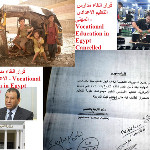 قرارات وزير التربية والتعليم ,وقرار الغاء التعليم الاعدادى المهنىكشف المستور فى قرار وزير التعليم إلغاء التعليم الاعدادى المهنىقرار الغاء التعليم الاعدادى المهنى بركة السبع: #EDUINT كارثة قرار الغاء التعليم الاعدادى المهنىيوسف الحسينى يكشف الهدف من قرار ايقاف التعليم الاعدادى المهنى قرار الغاء مدارس التعليم الاعدادى المهنى ثورة الخوجة: الثورة ضد قرار وزير التربية والتعليم ملفات تائهة فى التربية والتعليمhttp://alkoga.blogspot.com/2012/04/blog-post_30.html ملفات تائهة فى التربية والتعليمhttp://twitpic.com/ctiwdy THE LOST FILES IN EDUCATION - ملفات تائهة فى التربية والتعليمالاتجاة السائد الان ان تقول الكلام والتصريح وتجرى اهو كلام ابن حديت هو فيه حد هيحاسبك ولا حد هيقولك انته بتعمل ايه - كلام شبعنا منه - والكلام بيريح - اهو ايام بتسجل عليكم اسوء ماكان طالما ان مافيش زخم ثورى وراة والناس وثقت فيكم - وعشان مجموعه مصلحجية معروفين بالاسم وظيفتهم يهللوا علشان هما المستفيدين - طيب ماشى هنهلل معاهم بس الملفات التائهة دى مالهاش صاحب - مافيش حد بيخاف ربنا من اللى قاعدين على الكراسى التيفال - ولا كل واحد وراة ظهر هيتعب ظهورنا احنا - طيب - حسبنا الله ونعم الوكيل فيكم وبكرة ينقلب السحر على الساحر - بالمناسبة انتو قلتوا تم ترقيه كام الف هما مين وفين وفين الاسماء دىسيطرة الأمن واللواءات على وزارة التربية والتعليم واولهم الوزير ماهى الفائدة العائدة على طلابنا من حصص المجالات عقوبة من يتجرأ ويكشف الفساد فى بر مصرنرفض أن يعلم اولادنا حملة الدبلومات الفنيهالدبلومات يتحكمون فى مدارس التربية والتعليمتصحيح مادة الرسم والحاسب الالى بالشهادة الاعداديةتدمير مستقبل طلابنا باسم درجات كمبيوتر التربية والتعليمملفات فاسدة لاتجد من يتصدى لها فورامدراء المدارس....مافيش حاجه اسمها مدير مدرسة مدى الحياة !! هو نبى مرسل ؟؟ تصرفات بعض مدراء المدارس سبب غضب المجتمع من وزارة التربية والتعليمسلحفاة التطوير التى لن تصل ابدا الى التربية والتعليم #EGYTEACHERS _ ترقيات المعلمين _ قرارات وزير التربية والتعليم مهزلة ترقيات المعلمين فى الدولة عاشقة الدبلوماتترقيات المعلمين فكر وأسلوب دكاترة الجامعة لايناسب وزارة التربية والتعليم وثيقة أم ترتر لتطوير التعليمثورة المعلمين المصريين - EGYPTION TEACHERS REVOLUTIONأنتم تهتمون بالقاهرة فقط - ولاترون الا مدارس القاهرةقل فشل التعليم ولاتقل تطوير التعليم دا قصر ديلطوال السنة الدراسية نصرخ لكم من تحويل الكمبيوتر الى مادة نجاح وسقوط بالشهادة الاعدادية#Jan25 #byemubarak #FreeEgypt مطالب المعلم المصرى التى مافتىء يطالب بها وزير التربية والتعليم المصري,Egyption Minister of Education وزير التربية والتعليم المصري,Egyption Minister of Education 
#EGYTEACHERS نريد الحقيقة ياوزير التربية والتعليم 

#EDUCATION #EGYPTوزارة التربية والتعليم والسكوت على المدرسين حملة الدبلومات فى مدارسها 

#EGYTEACHERS قمة الفساد التعليمى فى عدم تغيير مديرى المدارس ومديرى الادارات التعليمية 

كلية الخوجة - تقول - دول بيهتموا بمدارس القاهرة وناس القاهرة بس

#EGYTEACHERS : قرارات وزير التربية والتعليم ضدنا على طول الخط 

حصص المجالات ...فى فصول التربية والتعليم

حصص المجال التجارى فى المرحلة الاعدادية

قرارات وزير التربية والتعليم

ماهى الفائدة العائدة على طلابنا من حصص المجالات

من فضلكم ....مطالب المعلمين واضحة..الغاء حصص المجالات - حصص العار - .. فتح ملفات الفساد

وزير التربية والتعليم المصري,Egyption Minister of Education | كلية الخوجة

#EGYTEACHERS نريد الحقيقة ياوزير التربية والتعليم 

---
الكلمات البحثية
الفساد| جمال العربى| قانون رقم 155 لسنة 2007| #قرارات وزير التربية والتعليم| مدير المدرسة| وزارة التربية والتعليم| #protect the human| #منظمة العفو الدولية|# human rights| الفساد| بركة السبع |# الفساد| حمامات المدارس| #حمامات مدارس بركة السبع|#دورات مياه المدارس|# مدارس بركة السبع| #وزير التربية والتعليم|# أدارة بركة السبع التعليمية| بركة السبع| #تعليم بركة السبع|مدارس بركة السبع|تطوير التعليم| جمال العربى| مدراء المدارس| #مدير المدرسة| مديرى المدارس|# وزير التربية والتعليم |Education| ادارة بركة السبع| الحد الادنى للاجور| #مطالب المعلمين| مليونية المعلم| وزير التربية والتعليم| الفساد| الفساد الإدارى| وزير التربية والتعليم#|#CORRUPTION| الفساد| بركة السبع| #ترقيات المعلمين| قرارات وزير التربية والتعليم| مرتبات المعلمين|# مشاكل المعلمين|اخبار وموعد اعتصام المعلمين | اعتصام 31 مارس 2012| اعتصام المعلمين يوم 31 مارس|اعتصام 31 مارس| الفساد|بيان معلمى مصر| ترقيات المعلمين| #جمال العربى| مرتبات المعلمين#| #ZERO , #كوكازيرو , #cocazero ادارة بركة السبع التعليمية #, #EGYWORKERS دكتور محمد زهران #EGYTEACHE#RS التعليم فى مصر, CORRUPTION, Education, التربية والتعليم, الفساد, المرحلة الاعدادية, بركة السبع, جمال العربى, حصص المجال التجارى, حصص المجالات, قرارات وزير التربية والتعليم, #كلية الخوجة, مرتبات المعلمين, مطالب المعلمين, ملفات الفساد #EgyTeachers #Educator, # Speaker, # Blogger, #Ed #Educational Activist #Egypt #Tahrir #School @TeachSolidarity #EgyNews
#EGYTEACHERS 
#OWS #OCCUPY #OCCUPYWALLSTREET #OCCUPYSF #EgyTeachers #edtools #elearning #edchat #elt #esl #homeschool #jan25 #Educational Reform
#EgyTeachers #Educator, # Speaker, # Blogger, #Ed #Educational Activist #Egypt #Tahrir #School @TeachSolidarity #EgyNews
#Occupy Tahrir
#EGYTEACHERS 
#OWS #OCCUPY #OCCUPYWALLSTREET #OCCUPYSF #EgyTeachers #edtools #elearning #edchat #elt #esl #homeschool #jan25 #Educational Reform
#Jan25 | #25Jan | #byemubarak | #FreeEgypt | #mubarak | #CAIRO | #alkoga | #Amnesty | #dignity | #Egypt | #protect the human | #ANTICORRUPTION | @alkoga | #mubarak | #THE VIPER #FREEDOM | #TAHRIR | #alkoga | #Amnesty | #dignity | #Egypt | #protect the human | #منظمة العفو الدولية |مصر| anticorruption | human rights| HUNGER STRIKE|الفساد| ثورة| ثورة الغضب| #EGYPT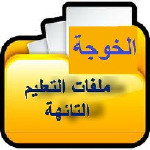 THE LOST FILES IN EDUCATION - ملفات تائهة فى التربية والتعليم http://twitpic.com/9frfke   #EDUINT #EGYTEACHERS قرارات وزير التربية والتعليم فى مصر دائما لاترضى احد http://alkoga.blogspot.com/2013/05/eduint-egyteachers_27.html   #egyteachers #eduint National Policies for Education In Egypt -Vocational Training Schools Cancelled in Egypt - قرارات وزير التربية والتعليم والغاء التعليم المهنىhttp://alkoga.blogspot.com/2013/05/egyteachers-eduint-national-policies.html 
 #EDUINT كارثة قرار الغاء التعليم الاعدادى المهنى والغاء الوزير لقرار مجلس الشعب رقم 209 لسنه 1998 http://berktalsaba.blogspot.com/2013/05/eduint-209-1998.html   #FAKE EDUCATION , #The Corporatization Of Education, #Eduint , #alkoga , #Egyteachers , #UNEVOC #TVET النهضة التعليمية المزعومة فى عهد الرئيس -http://yfrog.com/picsy  , #قرارات وزير التربية والتعليم , قرارات وزير التربية والتعليم,@قرارات وزير التربية والتعليم , $قرارات وزير التربية والتعليم$ ,%قرارات وزير التربية والتعليم% , #قرارات وزير التربية والتعليم#,قرارات وزير التربية والتعليم,قرارات وزير التربية والتعليم , قرارات تعليمية كارثة ,قرارات وزارية وقوانين , #القرارات الوزارية ,#وزارة التربية والتعليم,قرار الغاء التعليم الاعدادى المهنى,  http://twitpic.com/csgl2j , التعليم, قرار الغاء التعليم الاعدادى المهنى, قرارات رئيس الجمهورية, قرارات وزير التربية والتعليم,#Vocationa Training Schools Cancelled in Egypt قرار الغاء التعليم الاعدادى المهنى #,,#europatweets ,@europatweets , #alkoga tweets , #alkoga , @alkogatweets , @alkoga , #education tweets , #education , @educaion, ...,#europatweets ,@europatweets , #alkoga tweets , #alkoga , @alkogatweets , @alkoga , #education tweets , #education , #Eduint :التعليم فى مصر  http://tl.gd/n_1rkegko ,Education in Egypt,エジプトの教育,חינוך במצרים,Образование в Египте,在埃及的教育 , #alkoga , @alkoga , #Egyteachers, Education in the era of President MORSI , التعليم فى عهد الرئيس مرسى , éducation à l'ère du président MORSI, البيلى , دكتور محمد زهران ,الخوجة- ,#Alkoga @alkoga , الخوجة#edu,#Egypt #EgyTeachers ,#EgyEducation ,#Alkoga, #EgyWorkers, #Egypt,#Alkoga, #EgyWorkers, #OCCUPY ,#Egypt, #EgyTeachers, #EgyEducation, #Alkoga, @MuhammadMorsi, #Morsi
#teachers ,#solidarity ,#education ,#egyeducation, #hrw, #amnesty ,#unesco ,#egyteachers, ,#egyworkers ,#occupy, @alkoga ,@amaltweet49 ,@soukalkhamis, @alhoriah1 # eduint #edchatie alkoga #alkoga @eduint #Teacher Solidarity #MayDay ,#OWS, #May1, #MAYDAY, #OCCUPYCHICAGO, #RevSoc, #Egyworkers ,#May1 , @EgyStrikes, @RevSocDQH #newEDUCATION #RioPlus20 ,#Rio20 #ows #May1 #OccupyEdu @OccupyHigh @ALKOGA @FOA2012 ,@NILETWITTING #MayDay #OWS #M1GS - #EGYTEACHERS, #International Education -, * #edu,#Egypt #EgyTeachers ,#EgyEducation ,#Alkoga ,#EgyWorkers ,#Egypt ,#Alkoga ,#EgyWorkers ,#OCCUPY ,#Egypt ,#EgyTeachers ,#EgyEducation #Alkoga @MuhammadMorsi #Morsi , @edu5a, @samiralghreib , http://twitpic.com/cscj6d#EDUINT #EGYTEACHERS قرارات وزير التربية والتعليم فى مصر دائما لاترضى احد
حمل وشاهد
قرارات وزير التربية والتعليم
http://ff.im/1fyuOb 
#EDUCATION #EGYPTوزارة التربية والتعليم والسكوت على المدرسين حملة الدبلومات فى مدارسها
http://foalkoga.blogspot.com.br/2012/04/education-egypt.html
#EGYTEACHERS قمة الفساد التعليمى فى عدم تغيير مديرى المدارس ومديرى الادارات التعليمية
http://foalkoga.blogspot.com/2012/04/egyteachers_26.html
#EGYTEACHERS : قرارات وزير التربية والتعليم ضدنا على طول الخط
http://alkoga.blogspot.com/2012/03/egyteachers_14.html
حصص المجالات ...فى فصول التربية والتعليم
http://foalkoga.blogspot.com/2012/04/blog-post_22.html

حصص المجال التجارى فى المرحلة الاعدادية
http://ar-ar.facebook.com/permalink.php?story_fbid=10150738257242754&id=59260357753
قرارات وزير التربية والتعليم
http://alkoga.blogspot.com/2012/03/blog-post_13.html
ماهى الفائدة العائدة على طلابنا من حصص المجالات
http://almodars.blogspot.com/2010/03/blog-post_13.html
من فضلكم ....مطالب المعلمين واضحة..الغاء حصص المجالات - حصص العار - .. فتح ملفات الفساد
http://alkoga.blogspot.com/2012/02/blog-post_15.html
وزير التربية والتعليم المصري,Egyption Minister of Education | كلية الخوجة
http://twitpic.com/9cq5dx
#EGYTEACHERS اليوم الأسود فى تاريخ التعليم المصرى
http://almodars.blogspot.com/2012/05/egyteachers.html 

----
وزير التربية والتعليم عملت ايه للمعلمين
http://twitpic.com/9guuxc 
---- 
THE LOST FILES IN EDUCATION - ملفات تائهة فى التربية والتعليم
http://twitpic.com/9frfke 
ملفات تائهة فى التربية والتعليم
الاتجاة السائد الان ان تقول الكلام والتصريح وتجرى اهو كلام ابن حديت هو فيه حد هيحاسبك ولا حد هيقولك انته بتعمل ايه - كلام شبعنا منه - والكلام بيريح - اهو ايام بتسجل عليكم اسوء ماكان طالما ان مافيش زخم ثورى وراة والناس وثقت فيكم - وعشان مجموعه مصلحجية معروفين بالاسم وظيفتهم يهللوا علشان هما المستفيدين - طيب ماشى هنهلل معاهم بس الملفات التائهة دى مالهاش صاحب - مافيش حد بيخاف ربنا من اللى قاعدين على الكراسى التيفال - ولا كل واحد وراة ظهر هيتعب ظهورنا احنا - طيب - حسبنا الله ونعم الوكيل فيكم وبكرة ينقلب السحر على الساحر - بالمناسبة انتو قلتوا تم ترقيه كام الف هما مين وفين وفين الاسماء دى
سيطرة الأمن واللواءات على وزارة التربية والتعليم واولهم الوزير 
ماهى الفائدة العائدة على طلابنا من حصص المجالات 
عقوبة من يتجرأ ويكشف الفساد فى بر مصر
نرفض أن يعلم اولادنا حملة الدبلومات الفنيه
الدبلومات يتحكمون فى مدارس التربية والتعليم
تصحيح مادة الرسم والحاسب الالى بالشهادة الاعدادية
تدمير مستقبل طلابنا باسم درجات كمبيوتر التربية والتعليم
ملفات فاسدة لاتجد من يتصدى لها فورا
مدراء المدارس....مافيش حاجه اسمها مدير مدرسة مدى الحياة !! هو نبى مرسل ؟؟ 
تصرفات بعض مدراء المدارس سبب غضب المجتمع من وزارة التربية والتعليم
سلحفاة التطوير التى لن تصل ابدا الى التربية والتعليم
---- 
حصص المجالات ...فى فصول التربية والتعليم
http://foalkoga.blogspot.com/2012/04/blog-post_22.html
حصص المجال التجارى فى المرحلة الاعدادية
http://ar-ar.facebook.com/permalink.php?story_fbid=10150738257242754&id=59260357753
قرارات وزير التربية والتعليم
http://alkoga.blogspot.com/2012/03/blog-post_13.html
ماهى الفائدة العائدة على طلابنا من حصص المجالات
http://almodars.blogspot.com/2010/03/blog-post_13.html
من فضلكم ....مطالب المعلمين واضحة..الغاء حصص المجالات - حصص العار - .. فتح ملفات الفساد
http://alkoga.blogspot.com/2012/02/blog-post_15.html
حصص المجال التجارى فى المرحلة الاعدادية
http://ping.fm/jQdGt
بالرغم من انها تم الغاؤها حصص المجال التجارى فى المرحلة الاعدادية
لم يتم تحويل المدرسين وظيفيا الى مجالات اخرى
بدون حصص وبدون عمل
#egyteachers #education #school #teachers #egypt #alkoga faculty
بطالة مقننة؟
http://ping.fm/dJphg
وبرغم الغاء التدريب على الاله الكاتبة القديمة مازالت عهدة بالمدارس
ورغم زيارات الموجهين فلم تحل وزارة التربية والتعليم المشكله الى الان
لايوجد عندك مكان او معدات لهؤلاء المدرسين ولامنهج وبس
ماهى الفائدة من حصص المجالات بالتعليم الاعدادى
CORRUPTION| Education |ملفات الفساد |وزير التربية والتعليم|وزارة التربية والتعليم|anti-corruption| التعليم فى مصر| الفساد| بركة السبع|جمال العربى| حصص المجالات| قرارات وزير التربية والتعليم| مرتبات المعلمين
http://ping.fm/FYPbT
CORRUPTION, Education, التعليم فى مصر, الفساد, بركة السبع, حصص المجالات, قرارات وزير التربية والتعليم, مرتبات المعلمين
http://twitpic.com/9cqa1n 

Download the document
http://ff.im/1fynRa
http://www.scribd.com/doc/143785359/Education-in-Egypt-%D8%A7%D9%84%D8%AA%D8%B1%D8%A8%D9%8A%D8%A9-%D9%88%D8%A7%D9%84%D8%AA%D8%B9%D9%84%D9%8A%D9%85-%D9%81%D9%89-%D9%85%D8%B5%D8%B1-Education-en-Egypte
---------------------------
http://twitpic.com/ctfea7 
http://tl.gd/n_1rkga3j
http://ff.im/1fynxg 
http://ff.im/1fw5vD 
http://ff.im/1fxwb4 
http://ff.im/1fy9NQ 
http://twitter.yfrog.com/message/thread/id/1_338614845190582272 
http://yfrog.com/16c08yj 
http://ff.im/1fynRa 


احرار المعلمين- Revolutionist Teachers .... #Egyteachers , #eduint
http://twitpic.com/ctcjnh 
مطالب المعلمين فى مظاهرة المعلمين2012,#Eduint ,#Egyteachers--- ولامجيب
http://soutalkhamis.blogspot.com/2013/05/2012eduint-egyteachers.html
#egyteachers #eduint National Policies for Education In Egypt -Vocational Training Schools Cancelled in Egypt - قرارات وزير التربية والتعليم والغاء التعليم المهنى
http://alkoga.blogspot.com/2013/05/egyteachers-eduint-national-policies.html
#EDUINT من يحاسب وزير التربية والتعليم على قراراته #EGYTEACHERS ازاى يقوم بالغاء التعليم الاعدادى المهنى من تلقاء نفسه
http://twitpic.com/csgl2j
http://yfrog.com/n4ofqej
#Vocationa Training Schools Cancelled in Egypt قرار الغاء التعليم الاعدادى المهنى #
#EDUINT من يحاسب وزير التربية والتعليم على قراراته #EGYTEACHERS ازاى يقوم بالغاء التعليم الاعدادى المهنى من تلقاء نفسه
http://twitpic.com/csgl2j
http://alkoga.blogspot.com/2013/05/eduint-egyteachers.html
http://tl.gd/n_1rke7ad
@arabeducom #edu-eg # arabedu #EGYTEACHERS @alkoga @EDUINT @UNICEF @solidarity #Vocational education
http://twitpic.com/cswyzo
#Vocationa Training Schools Cancelled in Egypt قرار الغاء التعليم الاعدادى المهنى #
http://twitpic.com/csgl2j
#FAKE EDUCATION , #The Corporatization Of Education
http://twitpic.com/cscj6d
, #Eduint , #alkoga , #Egyteachers , #UNEVOC #TVET النهضة التعليمية المزعومة فى عهد الرئيس مرسى http://tl.gd/n_1rkdtrs
انا سمعت الرئيس الدكتور محمد مرسى اليوم فى مناسبة تحرير الجنود المختطفين السبعة الثلاثاء 22/5/2013 انه بيحاسب الوزراء يوميا ..طيب من يحاسب وزير التربية والتعليم على قراراته مثل الغاء التعليم الاعدادى المهنى والغاء الصف السادس الابتدائى انتم جايين تزودوها ولا تلغوها عمل ايه الوزير لمحاربه الفساد وترقية المعلمين زى قرارات كتيرة ولمن يستمع وبمن يستعين غريب امر بركة السبع دايما بتتجاوزكم
#EDUINT:National Policies for Education In Egypt وقرار الغاء التعليم الاعدادى المهنى
http://dawaralkoga.blogspot.com/2013/05/eduintnational-policies-for-education.html
اضغط على الصورة وشوف بنفسك
http://twitpic.com/tag/EDUINT
احرار المعلمين فى ميدان التحرير - Revolutionist Teachers in Tahrir Square.... #Egyteachers , #eduint
#trf #fREE TEACHERS #OCCUPY
#EDUINT #EGYTEACHERS قرارات تدمير التعليم -عملت ايه يامعالى وزير التربية والتعليم
http://twitpic.com/9guuxc 
THE LOST FILES IN EDUCATION - ملفات تائهة فى التربية والتعليم
http://twitpic.com/9frfke
مطالب المعلمين قبل حوار المعلمين
http://nategah.blogspot.com/2012/06/blog-post.html 
# EDUINT -MOE: Saving Expenses Claim Cancelled the Preparatory Vocational Training in Egypt #Egyteachers , #UNEVOC #TVET 
http://dawaralkoga.blogspot.com/2013/05/moe-saving-expenses-claim-cancelled.html
, #The Corporatization Of Education, #قرار الغاء التعليم الاعدادى المهنى , #alkoga , #Egyteachers , #UNEVOC #TVET , @arabeducom #edu-eg # arabedu #EGYTEACHERS @alkoga @EDUINT#Egyteachers , #UNEVOC #TVET @UNICEF @solidarity #Vocational education
http://twitpic.com/cswyzo 
#egyteachers #eduint National Policies for Education In Egypt -Vocational Training Schools Cancelled in Egypt - قرارات وزير التربية والتعليم والغاء التعليم المهنى 
http://alkoga.blogspot.com/2013/05/egyteachers-eduint-national-policies.html 
#EDUINT من يحاسب وزير التربية والتعليم على قراراته #EGYTEACHERS ازاى يقوم بالغاء التعليم الاعدادى المهنى من تلقاء نفسه
http://twitpic.com/csgl2j 
http://yfrog.com/n4ofqej 
#Vocationa Training Schools Cancelled in Egypt قرار الغاء التعليم الاعدادى المهنى # 
#EDUINT من يحاسب وزير التربية والتعليم على قراراته #EGYTEACHERS ازاى يقوم بالغاء التعليم الاعدادى المهنى من تلقاء نفسه
http://twitpic.com/csgl2j 
http://alkoga.blogspot.com/2013/05/eduint-egyteachers.html 
http://tl.gd/n_1rke7ad 
@arabeducom #edu-eg # arabedu #EGYTEACHERS @alkoga @EDUINT @UNICEF @solidarity #Vocational education
http://tl.gd/n_1rkfatq
http://twitpic.com/cswyzo 
التعليم, قرار الغاء التعليم الاعدادى المهنى, قرارات رئيس الجمهورية, قرارات وزير التربية والتعليم,#Vocationa Training Schools Cancelled in Egypt قرار الغاء التعليم الاعدادى المهنى #
http://twitpic.com/csgl2j 
http://tl.gd/n_1rke7ad 
http://ff.im/1fvLBj 
#FAKE EDUCATION , #The Corporatization Of Education, #Eduint , #alkoga , #Egyteachers , #UNEVOC #TVET , 
التعليم, قرار الغاء التعليم الاعدادى المهنى, قرارات رئيس الجمهورية, قرارات وزير التربية والتعليم,#Vocationa Training Schools Cancelled in Egypt قرار الغاء التعليم الاعدادى المهنى #,,#europatweets ,@europatweets , #alkoga tweets , #alkoga , @alkogatweets , @alkoga , #education tweets , #education , @educaion, ...,#europatweets ,@europatweets , #alkoga tweets , #alkoga , @alkogatweets , @alkoga , #education tweets , #education , #Eduint :التعليم فى مصر,Education in Egypt,エジプトの教育,חינוך במצרים,Образование в Египте,在埃及的教育 , #alkoga , @alkoga , #Egyteachers, Education in the era of President MORSI , التعليم فى عهد الرئيس مرسى , éducation à l'ère du président MORSI, البيلى , دكتور محمد زهران ,الخوجة- ,#Alkoga @alkoga , الخوجة#edu,#Egypt #EgyTeachers ,#EgyEducation ,#Alkoga, #EgyWorkers, #Egypt,#Alkoga, #EgyWorkers, #OCCUPY ,#Egypt, #EgyTeachers, #EgyEducation, #Alkoga, @MuhammadMorsi, #Morsi
#teachers ,#solidarity ,#education ,#egyeducation, #hrw, #amnesty ,#unesco ,#egyteachers, ,#egyworkers ,#occupy, @alkoga ,@amaltweet49 ,@soukalkhamis, @alhoriah1 # eduint #edchatie alkoga #alkoga @eduint #Teacher Solidarity #MayDay ,#OWS, #May1, #MAYDAY, #OCCUPYCHICAGO, #RevSoc, #Egyworkers ,#May1 , @EgyStrikes, @RevSocDQH #newEDUCATION #RioPlus20 ,#Rio20 #ows #May1 #OccupyEdu @OccupyHigh @ALKOGA @FOA2012 ,@NILETWITTING #MayDay #OWS #M1GS - #EGYTEACHERS, #International Education -, * #edu,#Egypt #EgyTeachers ,#EgyEducation ,#Alkoga ,#EgyWorkers ,#Egypt ,#Alkoga ,#EgyWorkers ,#OCCUPY ,#Egypt ,#EgyTeachers ,#EgyEducation #Alkoga @MuhammadMorsi #Morsi , @edu5a, @samiralghreib

http://dawaralkoga.blogspot.com/2013/04/blog-post_15.html 

#EDUINT من يحاسب وزير التربية والتعليم على قراراته http://twitpic.com/cscj6d #EGYTEACHERS ازاى يقوم بالغاء 
التعليم الاعدادى المهنى من تلقاء نفسهhttp://alkoga.blogspot.com/2013/05/eduint-egyteachers.html
كشف المستور فى قرار وزير التعليم إلغاء التعليم الاعدادى المهنى 
http://harbic.wordpress.com/2013/05/08/%D9%83%D8%B4%D9%81-%D8%A7%D9%84%D9%85%D8%B3%D8%AA%D9%88%D8%B1-%D9%81%D9%89-%D9%82%D8%B1%D8%A7%D8%B1-%D9%88%D8%B2%D9%8A%D8%B1-%D8%A7%D9%84%D8%AA%D8%B9%D9%84%D9%8A%D9%85-%D8%A5%D9%84%D8%BA%D8%A7%D8%A1/ 
قرار الغاء مدارس التعليم الاعدادى المهنى - Vocational Education in Egypt Cancelled
https://www.facebook.com/notes/alkojah-anas-alkoga/%D9%82%D8%B1%D8%A7%D8%B1-%D8%A7%D9%84%D8%BA%D8%A7%D8%A1-%D9%85%D8%AF%D8%A7%D8%B1%D8%B3-%D8%A7%D9%84%D8%AA%D8%B9%D9%84%D9%8A%D9%85-%D8%A7%D9%84%D8%A7%D8%B9%D8%AF%D8%A7%D8%AF%D9%89-%D8%A7%D9%84%D9%85%D9%87%D9%86%D9%89-vocational-education-in-egypt-cancelled/10151901327413761 
#EGYTEACHERS @alkoga @EDUINT @UNICEF @solidarity #UNEVOC #TVET IN eGYPT #Unesco قرار الغاء مدارس التعليم الاعدادى
http://twitpic.com/cp3jd5 
أثار قرار وزير التربية والتعليم بإيقاف قبول طلاب جدد بالمدارس الإعدادية المهنية جدلا واسعا. فالقرار لم يوضح بدائل تلك المدارس ولا مصير عشرات الورش الموجودة بها ولا مصير راسبي الابتدائية والمتسربين من التعليم.. جدير بالذكر أن المدارس الاعدادية المهنية انشئت بموجب القانون 209 لسنة 1988 لقبول الراسبين بالابتدائية والاعدادية والمتسربين من التعليم والحاصلين علي شهادة محو الأمية
http://twitpic.com/cscj6d 
#EDUINT من يحاسب وزير التربية والتعليم على قراراته #EGYTEACHERS ازاى يقوم بالغاء التعليم الاعدادى المهنى من تلقاء نفسه
http://alkoga.blogspot.com/2013/05/eduint-egyteachers.html 
#EDUINT: HELP EGYPTIAN TEACHERS AGAINST THE CANCELLATION OF VOCATIONAL TRAINING SCHOOLS IN EGYPT AS IT IS WELL APPROVED BY THE EGYPTION PEOPL'S ASSEMBLY UNDER NO.209 IN 1998 AND THE MEO CANCELLED IT .....S.O.S ...
http://twitpic.com/cscj6d 
#FAKE EDUCATION , #The Corporatization Of Education, #Eduint , #alkoga , #Egyteachers , #UNEVOC #TVET قرار الغاء التعليم الاعدادى المهنى
http://dawaralkoga.blogspot.com/2013/04/blog-post_15.html 
أثار قرار وزير التربية والتعليم بإيقاف قبول طلاب جدد بالمدارس الإعدادية المهنية جدلا واسعا. فالقرار لم يوضح بدائل تلك المدارس ولا مصير عشرات الورش الموجودة بها ولا مصير راسبي الابتدائية والمتسربين من التعليم.. جدير بالذكر أن المدارس الاعدادية المهنية انشئت بموجب القانون 209 لسنة 1988 لقبول الراسبين بالابتدائية والاعدادية والمتسربين من التعليم والحاصلين علي شهادة محو الأمية
http://twitpic.com/cscj6d 
#FAKE EDUCATION , #The Corporatization Of Education, #Eduint , #alkoga , #Egyteachers , #UNEVOC #TVET ,The Unjustice Decisions of MOE - #EgyTeachers , قرارات التعليم الظالمة - MOEのUnjusticeの決定 - مشاكل المعلمين
http://dawaralkoga.blogspot.com/2013/05/the-unjustice-decisions-of-moe.html 
#FAKE EDUCATION , #The Corporatization Of Education, #Eduint , #alkoga , #Egyteachers , #UNEVOC #TVET النهضة التعليمية المزعومة فى عهد الرئيس مرسى 
http://twitpic.com/cscj6d 
http://tl.gd/n_1rkdtrs

,#europatweets ,@europatweets , #alkoga tweets , #alkoga , @alkogatweets , @alkoga , #education tweets , #education , @educaion, ...,#europatweets ,@europatweets , #alkoga tweets , #alkoga , @alkogatweets , @alkoga , #education tweets , #education , #Eduint :التعليم فى مصر,Education in Egypt,エジプトの教育,חינוך במצרים,Образование в Египте,在埃及的教育 , #alkoga , @alkoga , #Egyteachers, Education in the era of President MORSI , التعليم فى عهد الرئيس مرسى , éducation à l'ère du président MORSI, البيلى , دكتور محمد زهران ,الخوجة- ,#Alkoga @alkoga , الخوجة -
http://ff.im/1fsUek 
http://tl.gd/n_1rkais5
http://friendfeed.com/alkoga/fbf40101/education-in-era-of-president-morsi-l-ere-du 
#EDUINT @TEACHERS ايمن البيلى #EgyTeachers تجاوزات اعمال الامتحانات
http://yfrog.com/5f6orpj 
http://twitpic.com/cqujc2 
#edu,#Egypt #EgyTeachers ,#EgyEducation ,#Alkoga, #EgyWorkers, #Egypt,#Alkoga, #EgyWorkers, #OCCUPY ,#Egypt, #EgyTeachers, #EgyEducation, #Alkoga, @MuhammadMorsi, #Morsi
#teachers ,#solidarity ,#education ,#egyeducation, #hrw, #amnesty ,#unesco ,#egyteachers, ,#egyworkers ,#occupy, @alkoga ,@amaltweet49 ,@soukalkhamis, @alhoriah1 # eduint #edchatie alkoga #alkoga @eduint #Teacher Solidarity #MayDay ,#OWS, #May1, #MAYDAY, #OCCUPYCHICAGO, #RevSoc, #Egyworkers ,#May1
, http://yfrog.com/goe3ezj , @
EgyStrikes, @RevSocDQH #newEDUCATION #RioPlus20 ,#Rio20 #ows #May1 #OccupyEdu @OccupyHigh @ALKOGA @FOA2012 ,@NILETWITTING #MayDay #OWS #M1GS - #EGYTEACHERS, #International Education -, * #edu,#Egypt #EgyTeachers ,#EgyEducation ,#Alkoga ,#EgyWorkers ,#Egypt ,#Alkoga ,#EgyWorkers ,#OCCUPY ,#Egypt ,#EgyTeachers ,#EgyEducation #Alkoga @MuhammadMorsi #Morsi , @edu5a, @samiralghreib

#Eduint , #alkoga , #Egyteachers , #UNEVOC #TVET الثورة ضد قرار وزير التربية والتعليم بايقاف قبول طلاب من العام الدراسى القادم فى التعليم الاعدادى المهنى 
http://alkogarevolution.blogspot.com/2013/04/blog-post.html 
#ايمن البيلى : عفوا وزير التعليم......................فلترحل قبل الطوفان #Eduint , #alkoga , #Egyteachers , #خواطر تسم الخاطر
http://alkoga.blogspot.com/2013/05/eduint-alkoga-egyteachers.html 
#EDUINT #UNEVOC #TVET IN eGYPT #Unesco الغاء التعليم الاعدادى المهنى - vocational training schools in egypt CANCELLED - @TVET_Portal http://alkogaschool.blogspot.com/2013/05/unevoc-tvet-in-egypt-unesco-vocational.html 
#Eduint :التعليم فى مصر,Education in Egypt,エジプトの教育,חינוך במצרים,Образование в Египте,在埃及的教育 , #Egyteachers
http://soutalkhamis.blogspot.com/2013/05/eduint-education-in-egypt-egyteachers.html 
http://goo.gl/photos/TXp45a4uS6 

#Eduint :التعليم فى مصر,Education in Egypt,エジプトの教育,חינוך במצרים,Образование в Египте,在埃及的教育 , #alkoga , @alkoga , #Egyteachers
http://goo.gl/photos/TXp45a4uS6 
--
http://flic.kr/s/aHsjFdZk2U 
صور التعليم فى مصر
http://goo.gl/photos/TXp45a4uS6 

Photos of education in Egypt
http://goo.gl/photos/TXp45a4uS6 

http://flic.kr/s/aHsjFdZk2U 
Photos de l'éducation en Egypte
http://flic.kr/s/aHsjFdZk2U 
エジプトの教育の写真
https://plus.google.com/photos/107339611829169915131/albums/5873490438081945105?banner=pwa 
Bilder av utdanning i Egypt
https://plus.google.com/photos/107339611829169915131/albums/5873490438081945105?banner=pwa 
Fotos von Bildung in Ägypten 
https://plus.google.com/photos/107339611829169915131/albums/5873490438081945105?banner=pwa
,#europatweets ,@europatweets , #alkoga tweets , #alkoga , @alkogatweets , @alkoga , #education tweets , #education , @educaion, ...,#europatweets ,@europatweets , #alkoga tweets , #alkoga , @alkogatweets , @alkoga , #education tweets , #education ,
http://twitpic.com/cs7u27 
http://ff.im/1fv8hD 
http://ff.im/1fv7Xc 
http://twitpic.com/cs7ze1 
http://twitpic.com/cs7z5u 
Education in the era of President MORSI , التعليم فى عهد الرئيس مرسى , éducation à l'ère du président MORSI, البيلى , دكتور محمد زهران ,الخوجة- ,#Alkoga @alkoga , الخوجة -
http://ff.im/1fsUek 
http://tl.gd/n_1rkais5
http://friendfeed.com/alkoga/fbf40101/education-in-era-of-president-morsi-l-ere-du 
#EDUINT @TEACHERS ايمن البيلى #EgyTeachers تجاوزات اعمال الامتحانات
http://yfrog.com/5f6orpj 
http://twitpic.com/cqujc2 
#edu,#Egypt #EgyTeachers ,#EgyEducation ,#Alkoga, #EgyWorkers, #Egypt,#Alkoga, #EgyWorkers, #OCCUPY ,#Egypt, #EgyTeachers, #EgyEducation, #Alkoga, @MuhammadMorsi, #Morsi
#teachers ,#solidarity ,#education ,#egyeducation, #hrw, #amnesty ,#unesco ,#egyteachers, ,#egyworkers ,#occupy, @alkoga ,@amaltweet49 ,@soukalkhamis, @alhoriah1 # eduint #edchatie alkoga #alkoga @eduint #Teacher Solidarity #MayDay ,#OWS, #May1, #MAYDAY, #OCCUPYCHICAGO, #RevSoc, #Egyworkers ,#May1 , http://yfrog.com/goe3ezj , @EgyStrikes, @RevSocDQH #newEDUCATION #RioPlus20 ,#Rio20 #ows #May1 #OccupyEdu @OccupyHigh @ALKOGA @FOA2012 ,@NILETWITTING #MayDay #OWS #M1GS - #EGYTEACHERS, #International Education -, * #edu,#Egypt #EgyTeachers ,#EgyEducation ,#Alkoga ,#EgyWorkers ,#Egypt ,#Alkoga ,#EgyWorkers ,#OCCUPY ,#Egypt ,#EgyTeachers ,#EgyEducation #Alkoga @MuhammadMorsi #Morsi , @edu5a, @samiralghreib ,
حقيقة النهضة التعليمية الاخوانية فى عهد الرئيس مرسى
http://monofy.wordpress.com/tag/الخوجة/ 
النهضة التعليمية فى عهد الرئيس مرسى
http://twitpic.com/cpm9r6
http://twitpic.com/cs7u27 
http://www.twitlonger.com/show/n_1rkdi9m 
http://tl.gd/n_1rkdi9m
http://twitpic.com/cq0pej 
http://twitpic.com/cpb287
عشان يغطوا على الحاجات دى كلها
http://twitpic.com/cpzsfp 
http://twitpic.com/cppywi 
http://twitpic.com/cpm9r6 
http://twitpic.com/cp3jd5
http://twitpic.com/9guuxc
http://twitpic.com/cmyx4j
http://twitpic.com/c2kncf
http://twitpic.com/c1k30c
http://twitpic.com/c1jyph
http://twitpic.com/c12sip
http://twitpic.com/c1o9ch
http://twitpic.com/c1o8up
http://twitpic.com/cm6iln
http://twitpic.com/ckohhg
http://twitpic.com/ch2aja
http://twitpic.com/cfgtvy
http://twitpic.com/cgq140
http://twitpic.com/cgpw1p
http://twitpic.com/cgmv4v
http://twitpic.com/chlfy3
http://twitpic.com/9frfke
http://twitpic.com/ckhiu9
http://twitpic.com/ckgrhs
http://twitpic.com/cjp800
http://twitpic.com/cjtgs2
http://twitpic.com/cjr4sl
http://twitpic.com/cp3jd5
http://twitpic.com/cpm9r6 
http://twitpic.com/cppywi 
الحرامى ..بيروح فين
Problèmes des enseignants égyptiens - مشاكل المعلمين المصريين - エジプトの教師の問題 - Egyptian teachers problems
http://dawaralkoga.blogspot.com/2013/05/the-unjustice-decisions-of-moe.html 
alkoga albums on facebook ألبومات جاليرى الخوجة على الفيسبوك http://galkoga.blogspot.com/2012/11/abums-on-facebook.html #alkoga

egyteachers, #egyworkers, #Teachers, #Occupy ,بركة السبع,ثوار بركة السبع,ميدان التحرير,#alkojha anas alkoga , #الخوجة ,#alkoga, ZAHRAN, احوال التعلي
م, دكتور محمد زهران, محمد زهران,مطالب المعلمين,اضراب المعلمين,اعتصام المعلمين,مطالب المدرسين,بركة السبع,اخبار اضراب المعلمين,قرارات وزير التربية والتعليم,دوار الحسينى,strike,teachers,egypt دكتور محمد زهران , نهضة التعليم , تطوير التعليم , كادر المعلمين , مطالب المعلمين, ترقيات المعلمين,المجلس المصرى لنهضة التعليم,دكتور محمد زهران, نقيب المعلمين , الدكتور محمد زهران , مجلس الشعب , لجنة التعليم , النائب العام , وزارة التربية والتعليم , وزير التربية والتعليم , EDUCATION , #OCCUPY ,SCAF, #OWS , #EGYPT , EDUCATIONAL SYSTEM , EDUCATION IN EGYPT , التعليم فى مصر , كلية الخوجة , الفساد ,CORRUPTION , ANTI-CORRUPTION , TEACHSOLIDARITY , TEACHERS , EGYTEAC



The Unjustice Decisions of MOE - #EgyTeachers , قرارات التعليم الظالمة - MOEのUnjusticeの決定 - مشاكل المعلمين
http://friendfeed.com/alkoga/85ad132f/problemes-des-enseignants-egyptiens-egyptian 
Fwd: Problèmes des enseignants égyptiens - مشاكل المعلمين المصريين - エジプトの教師の問題 - Egyptian teachers problems 
http://ff.im/1fuseR

#EgyTeachers وقفة احتجاجية للمعلمين للمطالبة بصرف مكافأة المشاركة بالاستفتاء على الدستور # #エジプトの教師抗議 - #TRF
http://alkoga.blogspot.com/2013/05/egyteachers-trf.html 
Education in the era of President MORSI , التعليم فى عهد الرئيس مرسى , éducation à l'ère du président MORSI, البيلى , دكتور محمد زهران ,الخوجة- ,#Alkoga @alkoga , الخوجة -
http://ff.im/1fsUek
عشان يغطوا على الحاجات دى كلها
http://twitpic.com/cpzsfp
http://twitpic.com/cppywi
http://twitpic.com/cpm9r6
http://twitpic.com/cp3jd5
http://twitpic.com/9guuxc
http://twitpic.com/cmyx4j
http://twitpic.com/c2kncf
http://twitpic.com/c1k30c
http://twitpic.com/c1jyph
http://twitpic.com/c12sip
http://twitpic.com/c1o9ch
http://twitpic.com/c1o8up
http://twitpic.com/cm6iln
http://twitpic.com/ckohhg
http://twitpic.com/ch2aja
http://twitpic.com/cfgtvy
http://twitpic.com/cgq140
http://twitpic.com/cgpw1p
http://twitpic.com/cgmv4v
http://twitpic.com/chlfy3
http://twitpic.com/9frfke
http://twitpic.com/ckhiu9
http://twitpic.com/ckgrhs
http://twitpic.com/cjp800
http://twitpic.com/cjtgs2
http://twitpic.com/cjr4sl
http://twitpic.com/cp3jd5
http://twitpic.com/cpm9r6
http://twitpic.com/cppywi
------------------------
غنيم" يحقق مع مدير إدارة أحال واضع سؤال "الخروف ليس ملكا" للتحقيق 
وسايب بركة السبع لييه
-------------------------------------------------- 
http://tl.gd/n_1rkais5
http://friendfeed.com/alkoga/fbf40101/education-in-era-of-president-morsi-l-ere-du 
#EDUINT @TEACHERS ايمن البيلى #EgyTeachers تجاوزات اعمال الامتحانات
http://yfrog.com/5f6orpj 
http://twitpic.com/cqujc2 
#edu,#Egypt #EgyTeachers ,#EgyEducation ,#Alkoga, #EgyWorkers, #Egypt,#Alkoga, #EgyWorkers, #OCCUPY ,#Egypt, #EgyTeachers, #EgyEducation, #Alkoga, @MuhammadMorsi, #Morsi
#teachers ,#solidarity ,#education ,#egyeducation, #hrw, #amnesty ,#unesco ,#egyteachers, ,#egyworkers ,#occupy, @alkoga ,@amaltweet49 ,@soukalkhamis, @alhoriah1 # eduint #edchatie alkoga #alkoga @eduint #Teacher Solidarity #MayDay ,#OWS, #May1, #MAYDAY, #OCCUPYCHICAGO, #RevSoc, #Egyworkers ,#May1 , http://yfrog.com/goe3ezj , @EgyStrikes, @RevSocDQH #newEDUCATION #RioPlus20 ,#Rio20 #ows #May1 #OccupyEdu @OccupyHigh @ALKOGA @FOA2012 ,@NILETWITTING #MayDay #OWS #M1GS - #EGYTEACHERS, #International Education -, * #edu,#Egypt #EgyTeachers ,#EgyEducation ,#Alkoga ,#EgyWorkers ,#Egypt ,#Alkoga ,#EgyWorkers ,#OCCUPY ,#Egypt ,#EgyTeachers ,#EgyEducation #Alkoga @MuhammadMorsi #Morsi , @edu5a, @samiralghreib , دكتور محمد زهران , وزارة التربية والتعليم,قرارات وزير التربية والتعليم,سوق الخميس,ادارة بركة السبع التعليمية,نقابة المعلمين,نقيب المعلمين,الحسينى محمد , الخوجة, alkoga , egypt, #egyteachers, education in egypt,egyptian teachers'syndicate,#teachers,#solidarity,#TRF,الجبهة الحقوقية للمعلمين,المعلمين والتأمين الصحى,التأمين الصحى للمعلمين, #EGYTEACHERS,The Unjustice Decisions of MOE , #EgyTeachers ,مشاكل المعلمين مع التأمين الصحى,للمعلمين التأمين الصحى, قرارات التعليم الظالمة , Problèmes des enseignants égyptiens, مشاكل المعلمين المصريين, エジプトの教師の問題, Egyptian teachers problems,MOEのUnjusticeの決定 - مشاكل المعلمين ,مؤتمرات المعلمين,اعتصام المعلمين,اضراب المعلمين,مطالب المعلمين
#UNEVOC #TVET IN eGYPT #Unesco الغاء التعليم الاعدادى المهنى - vocational training schools in egypt CANCELLED - @TVET_Portal
http://alkogaschool.blogspot.com/2013/05/unevoc-tvet-in-egypt-unesco-vocational.html 
--------------------
Teachers in Egypt - Les enseignants en Egypte - المعلمين فى مصر 


Education in the era of President MORSI , التعليم فى عهد الرئيس مرسى , éducation à l'ère du président MORSI, البيلى , دكتور محمد زهران ,الخوجة- ,#Alkoga @alkoga , الخوجة -
http://ff.im/1fsUek 
http://tl.gd/n_1rkais5
http://friendfeed.com/alkoga/fbf40101/education-in-era-of-president-morsi-l-ere-du 
#EDUINT @TEACHERS ايمن البيلى #EgyTeachers تجاوزات 
اعمال الامتحانات

http://yfrog.com/5f6orpj 
http://twitpic.com/cqujc2 



#edu,#Egypt #EgyTeachers ,#EgyEducation ,#Alkoga, #EgyWorkers, #Egypt,#Alkoga, #EgyWorkers, #OCCUPY ,#Egypt, #EgyTeachers, #EgyEducation, #Alkoga, @MuhammadMorsi, #Morsi
#teachers ,#solidarity ,#education ,#egyeducation, #hrw, #amnesty ,#unesco ,#egyteachers, ,#egyworkers ,#occupy, @alkoga ,@amaltweet49 ,@soukalkhamis, @alhoriah1 # eduint #edchatie alkoga #alkoga @eduint #Teacher Solidarity #MayDay ,#OWS, #May1, #MAYDAY, #OCCUPYCHICAGO, #RevSoc, #Egyworkers ,#May1 , http://yfrog.com/goe3ezj , @EgyStrikes, @RevSocDQH #newEDUCATION #RioPlus20 ,#Rio20 #ows #May1 #OccupyEdu @OccupyHigh @ALKOGA @FOA2012 ,@NILETWITTING #MayDay #OWS #M1GS - #EGYTEACHERS, #International Education -, * #edu,#Egypt #EgyTeachers ,#EgyEducation ,#Alkoga ,#EgyWorkers ,#Egypt ,#Alkoga ,#EgyWorkers ,#OCCUPY ,#Egypt ,#EgyTeachers ,#EgyEducation #Alkoga @MuhammadMorsi #Morsi , @edu5a, @samiralghreib

http://tl.gd/n_1rkais5
Teachers' demonstrations - Les manifestations des enseignants - http://www.youtube.com/playlist?list=PL0726F4C3FCCB8F30 #Egypt #Tahrir #School @TeachSolidarity #EgyNews, #EGYTEACHERS , @alkoga , @EDUINT , @UNICEF , @solidarity , @NUTonline , @ETA_NSW , #UNEVOC , #TVET , #eGYPT , #Unesco , http://twitpic.com/cqhztl #EgyTeachers, #EgyEducation, #Alkoga, #EgyWorkers, #OCCUPY , @alkoga ,@amaltweet49 , @MuhammadMorsi #Morsi , @edu5a, @samiralghreib , @WardaMD , @TVET_Portal , #EGYTEACHERS @UNESCO @EDUINT @UNICEF @solidarity @NUTonline @ETA_NSW , سؤالى لرفيق الدرب والكفاح والنوم على الرصيف
الحرامى ..بيروح فين ياسمير؟؟؟؟؟؟؟؟؟؟؟؟؟

http://twitpic.com/cpb287
عشان يغطوا على الحاجات دى كلها
http://twitpic.com/cpzsfp
http://twitpic.com/cppywi
http://twitpic.com/cpm9r6
http://twitpic.com/cp3jd5
http://twitpic.com/9guuxc
http://twitpic.com/cmyx4j
http://twitpic.com/c2kncf
http://twitpic.com/c1k30c
http://twitpic.com/c1jyph
http://twitpic.com/c12sip
http://twitpic.com/c1o9ch
http://twitpic.com/c1o8up
http://twitpic.com/cm6iln
http://twitpic.com/ckohhg
http://twitpic.com/ch2aja
http://twitpic.com/cfgtvy
http://twitpic.com/cgq140
http://twitpic.com/cgpw1p
http://twitpic.com/cgmv4v
http://twitpic.com/chlfy3
http://twitpic.com/9frfke
http://twitpic.com/ckhiu9
http://twitpic.com/ckgrhs
http://twitpic.com/cjp800
http://twitpic.com/cjtgs2
http://twitpic.com/cjr4sl
http://twitpic.com/cp3jd5
http://twitpic.com/cpm9r6
http://twitpic.com/cppywi
الحرامى ..بيروح فين ياسمير؟؟
متابعة أول جمعية عمومية عادية للنقابة العامة للمهن التعليمية بعد ثورة يناير
http://alkoga.blogspot.com/2013/05/blog-post_14.html 

متابعة أول جمعية عمومية عادية للنقابة العامة للمهن التعليمية
http://twitpic.com/cqhztl 
http://fro.gy/118k8c
#EGYTEACHERS @EDUINT @UNICEF @solidarity @NUTonline @ETA_NSW , #UNEVOC #TVET #eGYPT #Unesco بيان الجبهة الحقوقية للمعلمين - دكتور محمد زهران 
http://alkoga.blogspot.com/2013/05/egyteachers-eduint-unicef-solidarity.html 
النهضة التعليمية فى عهد الرئيس مرسى - Educational renaissance in the era of President MORSI 
http://alkoga.blogspot.com/2013/05/educational-renaissance-in-era-of.html 
#UNEVOC #TVET IN eGYPT #Unesco الغاء التعليم الاعدادى المهنى - vocational training schools in egypt CANCELLED - @TVET_Portal
http://alkogaschool.blogspot.com/2013/05/unevoc-tvet-in-egypt-unesco-vocational.html 
http://yfrog.com/jt9j5lj 
النهضة التعليمية فى عهد الرئيس مرسى
Educational renaissance in the era of President MORSI - النهضة التعليمية فى عهد الرئيس مرسى - Renaissance éducation à l'ère du président MORSI
http://twitpic.com/cppywi 
http://twitpic.com/cpm9r6 
http://twitpic.com/cpzsfp 
http://twitpic.com/cq0pej 
http://twitpic.com/cqhztl 
http://twitpic.com/cpua0t 
we reject the secretary general of egyptian teachers' syndicate . He doesnot belong to any teachers' syndicate ;even more he is not a teacher ;he is only a member of islamic brotherhood group . he did nothing for fighting previous corruption .... he only processesthe group policy against teachers which refuse him as he landed on the teachers' syndicate from the group ...he is only an executive in accusing teachers which reject and refuse him and his group policy and tends for revenge from the egyptian teachers who doesnot compromise the group policy..S.O.S from the group and the chief of teachers' union Al-Halawany ...#Teachers , #Egypt #Tahrir #School @TeachSolidarity #EgyNews,#EGYTEACHERS @alkoga @EDUINT @UNICEF @solidarity @NUTonline @ETA_NSW , #UNEVOC #TVET #eGYPT #Unesco http://twitpic.com/cppywi 
http://twitpic.com/cpm9r6 
http://twitpic.com/cpzsfp 
http://twitpic.com/cq0pej 
http://twitpic.com/cpua0t 
--------------------
nous rejetons le secrétaire général du syndicat des enseignants égyptiens. Il appartient doesnot au syndicat des enseignants tout, et même plus, il n'est pas un enseignant, il est seulement un membre du groupe de la fraternité islamique. il n'a rien fait pour lutter contre la corruption précédent .... il ne processesthe stratégie de groupe contre les enseignants qui le refusent, comme il a atterri sur le syndicat des enseignants du groupe ... il est seulement un dirigeant en accusant les enseignants qui rejettent et refusent de lui et de sa politique de groupe et tend à se venger des enseignants égyptiens qui doesnot compromettre la stratégie de groupe .. SOS du groupe et le chef du syndicat des enseignants d'Al-Halawany ...#Teachers , #Egypt #Tahrir #School @TeachSolidarity #EgyNews,#EGYTEACHERS @alkoga @EDUINT @UNICEF @solidarity @NUTonline @ETA_NSW , #UNEVOC #TVET #eGYPT #Unesco
twitpic.com/cppywi 
twitpic.com/cpm9r6 
twitpic.com/cpzsfp 
twitpic.com/cq0pej
twitpic.com/cpua0t
http://twitter.yfrog.com/message/thread/id/1_333818612357931009

lehnen wir den Generalsekretär der ägyptischen Lehrer Syndikat. Er doesnot zu einem Lehrer Konsortium angehören, noch ist er nicht ein Lehrer, er ist nur ein Mitglied der islamischen Bruderschaft Gruppe. er tat nichts zur Bekämpfung der Korruption zurück .... er nur processesthe Gruppe die sich gegen Lehrer, die ihn ablehnen, als er auf der Lehrergewerkschaft Syndikat aus der Gruppe gelandet ... er ist nur eine Führungskraft in beschuldigte Lehrer, die sich weigern ablehnen und ihn und seine Gruppe Politik und neigt nach Rache aus dem ägyptischen Lehrer, die doesnot beeinträchtigt die Gruppenrichtlinien .. SOS von der Gruppe und dem Chef der Lehrergewerkschaft Al-Halawany ...@RevSocDQH #newEDUCATION #RioPlus20 ,#Rio20 #ows #May1 #OccupyEdu @OccupyHigh @edu5a, @samiralghreib , @WardaMD ,@TahrirLive ,@amaltweet49 #Teachers , #Egypt #Tahrir #School @TeachSolidarity #EgyNews,#EGYTEACHERS @alkoga @EDUINT @UNICEF @solidarity @NUTonline @ETA_NSW , #UNEVOC #TVET #eGYPT #Unesco
http://twitpic.com/cppywi 
http://twitpic.com/cpm9r6 
http://twitpic.com/cpzsfp 
http://twitpic.com/cq0pej 
http://twitpic.com/cpua0t

#Faits sur Brotherhood éducatif renaissance à l'époque du président Morsi - حقيقة النهضة التعليمية الاخوانية فى عهد الرئيس مرسى - #Facts about Brotherhood educational renaissance in the era of President Morsi
http://twitpic.com/cpm9r6 
دول بيهتموا بمدارس القاهرة وناس القاهرة بس
solidarity , Egypt ,#EgyTeachers ,#tahrir ,#cairo ,salary,school,alhussiny mohamed,mohamed zahran,education,دكتور محمد زهران,محمد زهران,المطرية,بركة السبع,المنوفية,المعلمين,مطالب المعلمين,ترقيات المعلمين,المطرية ,نقيب المعلمين,teachers’Union,unite ,un,scaf,وزير التربية والتعليم,مصر,التحرير

حقيقة النهضة التعليمية الاخوانية فى عهد الرئيس مرسى http://monofy.wordpress.com/2013/05/11/%D8%AD%D9%82%D9%8A%D9%82%D8%A9-%D8%A7%D9%84%D9%86%D9%87%D8%B6%D8%A9-%D8%A7%D9%84%D8%AA%D8%B9%D9%84%D9%8A%D9%85%D9%8A%D8%A9-%D8%A7%D9%84%D8%A7%D8%AE%D9%88%D8%A7%D9%86%D9%8A%D8%A9-%D9%81%D9%89-%D8%B9/ ,

كلية الخوجة - تقول - دول بيهتموا بمدارس القاهرة وناس القاهرة بس
http://twitpic.com/9cqa1n
نرفض أن يعلم اولادنا حملة الدبلومات الفنيه
http://alkoga.blogspot.com/2008/05/blog-post_1002.html
#EGYTEACHERS الدكتور محمد زهران نقيب المعلمين بالمطرية يتهم وزير التربية والتعليم باهدار المال العام
http://foalkoga.blogspot.com/2012/04/egyteachers_24.html
——
#EgyEducation مشروع تطوير نظام التعليم ومشروع تطوير الثانوية العامة فى مصر
http://foalkoga.blogspot.com/2012/04/egyeducation.html
—–
#EGYTEACHERS كلية الخوجة نقلا عن دكتور محمد زهران - أخيرا المعلمين فى تأسيسة الدستور
http://foalkoga.blogspot.com/2012/04/egyteachers_25.html
———
كلية الخوجة تقول بأن وزير التعليم متهم باهدار المال العام كما يرى الدكتور محمد زهران
http://foalkoga.blogspot.com/2012/04/blog-post_24.html
————-
#EGYTEACHERS كيفية تطوير التعليم فى مصر
http://foalkoga.blogspot.com/2012/04/egyteachers_23.html
——-
#EDUCATION #EGYPTوزارة التربية والتعليم والسكوت على المدرسين حملة الدبلومات فى مدارسها
http://foalkoga.blogspot.com/2012/04/education-egypt.html
———–
فساد التعليم- حملة الدبلومات ومدارس وزارة التربية والتعليم
http://foalkoga.blogspot.com/2012/04/blog-post_3717.html 
كلية الخوجة - تقول - دول بيهتموا بمدارس القاهرة وناس القاهرة بس
http://twitpic.com/9cqa1n
نرفض أن يعلم اولادنا حملة الدبلومات الفنيه
http://alkoga.blogspot.com/2008/05/blog-post_1002.html
#EGYTEACHERS الدكتور محمد زهران نقيب المعلمين بالمطرية يتهم وزير التربية والتعليم باهدار المال العام
http://foalkoga.blogspot.com/2012/04/egyteachers_24.html
——
#EgyEducation مشروع تطوير نظام التعليم ومشروع تطوير الثانوية العامة فى مصر
http://foalkoga.blogspot.com/2012/04/egyeducation.html
—–
#EGYTEACHERS كلية الخوجة نقلا عن دكتور محمد زهران - أخيرا المعلمين فى تأسيسة الدستور
http://foalkoga.blogspot.com/2012/04/egyteachers_25.html
———
كلية الخوجة تقول بأن وزير التعليم متهم باهدار المال العام كما يرى الدكتور محمد زهران
http://foalkoga.blogspot.com/2012/04/blog-post_24.html
————-
#EGYTEACHERS كيفية تطوير التعليم فى مصر
http://foalkoga.blogspot.com/2012/04/egyteachers_23.html
——-
#EDUCATION #EGYPTوزارة التربية والتعليم والسكوت على المدرسين حملة الدبلومات فى مدارسها
http://foalkoga.blogspot.com/2012/04/education-egypt.html
الفساد| جمال العربى| قانون رقم 155 لسنة 2007| قرارات وزير التربية والتعليم| مدير المدرسة| وزارة التربية والتعليم| #protect the human| #منظمة العفو الدولية| human rights| الفساد| بركة السبع | الفساد| حمامات المدارس| حمامات مدارس بركة السبع|دورات مياه المدارس| مدارس بركة السبع| وزير التربية والتعليم| أدارة بركة السبع التعليمية| بركة السبع| تعليم بركة السبع|مدارس بركة السبع|تطوير التعليم| جمال العربى| مدراء المدارس| مدير المدرسة| مديرى المدارس| وزير التربية والتعليم |Education| ادارة بركة السبع| الحد الادنى للاجور| مطالب المعلمين| مليونية المعلم| وزير التربية والتعليم| الفساد| الفساد الإدارى| وزير التربية والتعليم|CORRUPTION| الفساد| بركة السبع| ترقيات المعلمين| قرارات وزير التربية والتعليم| مرتبات المعلمين| مشاكل المعلمين|اخبار وموعد اعتصام المعلمين | اعتصام 31 مارس 2012| اعتصام المعلمين يوم 31 مارس|اعتصام 31 مارس| الفساد|بيان معلمى مصر| ترقيات المعلمين| جمال العربى| مرتبات المعلمين| #ZERO , #كوكازيرو , #cocazero ادارة بركة السبع التعليمية , #EGYWORKERS دكتور محمد زهران #EGYTEACHERS التعليم فى مصر, CORRUPTION, Education, التربية والتعليم, الفساد, المرحلة الاعدادية, بركة السبع, جمال العربى, حصص المجال التجارى, حصص المجالات, قرارات وزير التربية والتعليم, كلية الخوجة, مرتبات المعلمين, مطالب المعلمين, ملفات الفساد #EgyTeachers #Educator, # Speaker, # Blogger, #Ed #Educational Activist #Egypt #Tahrir #School @TeachSolidarity #EgyNews
الدكتور محمد زهران #Occupy Tahrir
#EGYTEACHERS دكتور محمد زهران
#OWS #OCCUPY #OCCUPYWALLSTREET #OCCUPYSF #EgyTeachers #edtools #elearning #edchat #elt #esl #homeschool #jan25 #Educational Reform
#EgyTeachers #Educator, # Speaker, # Blogger, #Ed #Educational Activist #Egypt #Tahrir #School @TeachSolidarity #EgyNews
الدكتور محمد زهران #Occupy Tahrir
#EGYTEACHERS دكتور محمد زهران
#OWS #OCCUPY #OCCUPYWALLSTREET #OCCUPYSF #EgyTeachers #edtools #elearning #edchat #elt #esl #homeschool #jan25 #Educational Reform
#Jan25 | #25Jan | #byemubarak | #FreeEgypt | #mubarak | #CAIRO | #alkoga | #Amnesty | #dignity | #Egypt | #protect the human | #ANTICORRUPTION | @alkoga | #mubarak | #THE VIPER #FREEDOM | #TAHRIR | #alkoga | #Amnesty | #dignity | #Egypt | #protect the human | #منظمة العفو الدولية |مصر| anticorruption | human rights| HUNGER STRIKE|الفساد| ثورة| ثورة الغضب| #EGYPT
الفلول فى بركة السبع
فى بركة السبع… http://tl.gd/cqhr1l …. يتم اختيار مدراء المدارس ووكلاء المدارس من ناس تكرة الثورة بواسطة لجنة من اعداء الثورة ومن اشخاص تقدموا فى الخفاء وبدون اى شفافية وتحديا لقانون الغدر نريد تطبيق قانون الغدر على مدير ادارة بركة السبع ولجنة اختيار مدراء المدارس والوكلاء وتطبيقه على كل مدير مدرسة قدم اقاربه وتطبيقه على الفاسدين وعلى لجنة الشئون القانونية والادارية من الفلول ..#JAN25 -@DrEssamSharaf - @alkoga - ثورة المعلمين قادمة - الخوجة @ALMNEVSNIN @alkoga #alkoga @aloustaz @almodars @NileTwitting @nategahdotkom نظام شيلنى واشيلك ونظام الطرمخة والسكوت على الفساد السابق http://tl.gd/cqhr1l 
http://woofertime.com/ http://tl.gd/cqcmf1 .المنفسنين يقولون "انهم يشكون فى اهداف وزارة التربية والتعليم والسكوت على الفساد العلنى فى اختيار المدراء والوكلاء والسكوت على الفساد السابق اثباته والسماح للمعارف والواسطة بالتدخل لتخفيف العقوبات على الفاسدين كما حدث ومازال مستمرا وقريبا ستطرح الاسماء والوقائع فى عهد وزير التعليم الدكتور احمد جمال الدين كما حدث فى عهد الدكتور احمد زكى بدر ولاكنكم طرمختم علشان انتم اعداء الثورة @aloustaz @ALMNEVSNIN @alkoga #alkoga @aloustaz @almodars @NileTwitting @nategahdotkom #JAN25 -@DrEssamSharaf - @alkoga - ثورة المعلمين قادمة - الخوجة @ALMNEVSNIN @alkoga #alkoga @aloustaz @almodars @NileTwitting @nategahdotkom 
http://woofertime.com/ http://tl.gd/cqcmf1 المنفسنين فى بركة السبع يتحدثون ويقولون : انه لاتوجد شفافيه نهائيا وان كل شىء يتم بالخواطر وفى الخفاء وبدون ادنى احساس بالحرج وان كل لجان الطرمخة تتبعهم وانه لاتوجد لجان من المديريه او الوزارة لبحث ماتقوم به لجنه اختيار المدراء والوكلاء وربنا يخلى الدبلومات وربنا يخلى الفلول والثورة هترجع عليكم انتم من عدم استجابتكم وسكوتكم عن الطرمخة ……..ايها الفلول………مهزلة ترقيات المعلمين فى الدولة عاشقة الدبلومات | الخوجة 

عام دراسي بلا معلمين …كيف ذلك ؟ - #JAN25 -@DrEssamSharaf - @alkoga - ثورة المعلمين قادمة - الخوجة @ALMNEVSNIN @alkoga #alkoga @aloustaz @almodars @NileTwitting @nategahdotkom 
مهزلة ترقيات المعلمين فى الدولة عاشقة الدبلومات 
الم يكن الفساد هو احد اسباب ثورة 25 يناير وانفراد الديوان بالقرار 
#EGYPT #JAN25 : EGYPT REVOLUTION 2011 INDEX - فهرس الثورة المصرية 
Who responds to Media Apps such as blogs and newspapers in egypt - من من رجال الوزير يتابع النت قولوا لنا 

@ALMNEVSNIN @alkoga #alkoga @aloustaz @almodars @NileTwitting @nategahdotkomمسلسل ضحك وزير التعليم ومستشاريه على الشعب المصرى2 
مسلسل ضحك وزير التعليم ومستشاريه على الشعب المصرى1 
مسلسل ضحك وزير التعليم على الشعب المصرى 5 
غربان الفساد فى ادارة بركة السبع 
Corruption Crows Eliminated Freedom Falcons…..غربان الفساد فى بركة السبع تطارد @ALMNEVSNIN @alkoga #alkoga @aloustaz @almodars @NileTwitting @nategahdotkom صقور الحرية 
بركة السبع :: محاربة الفساد المسكوت عنه – BERKAT ALSABEA ::ANTI CORRUPTION 
EDUCATION IN BERKAT ALSABEA – التعليم فى بركة السبع 
فكر وأسلوب دكاترة الجامعة لايناسب وزارة التربية والتعليم 
نهضة التعليم المزعومة بعهد مبارك بادارة بركة السبع التعليمية 
تبرعوا تبرعوا وادفعوا لوزارة المبانى واللواءات التعليمية 
من المسئول عن معامل التطوير التكنولوجى فى ادارة بركة السبع التعليمية 
ماهى الفائدة العائدة على طلابنا من حصص المجالات 
أنتم غير أمناء على تعليم أولادنا ومن الخطأ أن نضعهم رهن أيديكم 
COMPUTER MASTERING MYTH IN THE EGYPTION MINISTRY OF EDUCATION - تدمير مستقبل طلابنا باسم درجات 
حركة الوكلاء والمدراء ماشيه فى الخفاء وماشية بالخواطر والمعارف نفس اسلوب الفلول القديم واعلان تم فى الخفاء هو حد هيبص ولا حد هيهتم لم يتغير شىء نفس الاسلوب القديم من عدم احترام الناس وعلشان القرايب والمعارف يتم كسر كل شىء واخفاؤة حتى هنا اختفت لجان متابعه عمل المدراء وكله فى السلنكتيه ياحلاوة 
@ALMNEVSNIN @alkoga #alkoga @aloustaz @almodars @NileTwitting @nategahdotkom #JAN25 -@DrEssamSharaf - @alkoga - ثورة المعلمين قادمة - الخوجة @ALMNEVSNIN @alkoga #alkoga @aloustaz @almodars @NileTwitting @nategahdotkom 
http://woofertime.com/ http://tl.gd/cqcmf1 
#Jan25 #byemubarak #FreeEgypt مطالب المعلم المصرى التى مافتىء يطالب بها 
#JAN25 #MAY27 #EGYPT أماكن لم تصلها الثورة فى وزارة التربية والتعليم 
#JAN25 @DRESSAMSHARAF @Ahmed_G_Moussa أزاى وزير التربية والتعليم يسافر امريكا @ALMNEVSNIN @alkoga #alkoga @aloustaz @almodars @NileTwitting @nategahdotkom 
#JAN25 #EGYPT, المواجهة بين وزير التربية والتعليم والمدرسين, وزير التعليم 
, http://alkoga.blogspot.com/2011/08/blog-post_29.html , #JUSTICE #SLAVERY , WORKERS,TEACHERS,#EDUCATION , #HUMAN RIGHTS WATCH , نظام التقويم الشامل ,http://tl.gd/co0usf #ANTI CORRUPTION CAMPAIGN , #FREE EGYPT , #human rights , #kaput world , #وزيرالتربية والتعليم , TREATMENT, التعليم فى مصر, الفساد, بركة السبع, ترقيات المعلمين, معايير ترقيات المعلمين, مهزلة ترقيات المعلمين , كادر المعلم , Alkoga Anti Corruption Campaign , #JAN25 ,#ثورة مصر @DrEssamSharaf , #الخوجة,@alkoga 

@ALMNEVSNIN @alkoga #alkoga @aloustaz @almodars @NileTwitting @nategahdotkom 
اللوبى داخل وزارة التربية والتعليم المضاد لوزير التربية والتعليم والمعلمين معا 

ماهى اسرار مواصلة وزير التربية والتعليم د.أحمد جمال الدين للمعلمين 
@ALMNEVSNIN @alkoga #alkoga @aloustaz @almodars @NileTwitting @nategahdotkom #JAN25 -@DrEssamSharaf - @alkoga - ثورة المعلمين قادمة - الخوجة @ALMNEVSNIN @alkoga #alkoga @aloustaz @almodars @NileTwitting @nategahdotkom 
http://woofertime.com/ http://tl.gd/cqcmf1 
اللوبى داخل وزارة التربية والتعليم المضاد لوزير التربية والتعليم والمعلمين معا | الخوجة http://alkoga.blogspot.com/2011/08/blog-post_30.html , ماهى اسرار مواصلة وزير التربية والتعليم د.أحمد جمال الدين للمعلمين | الخوجة , http://alkoga.blogspot.com/2011/08/blog-post_6762.html , ماهى اسرار مواصلة وزير التربية والتعليم د.أحمد جمال الدين للمعلمين , http://tl.gd/coeukb , #Jan25, #JUSTICE, Education, REVOLUTION, أحمد جمال الدين موسى, استفزاز المعلمين, ترقيات المعلمين, وزير التعليم , http://alkoga.blogspot.com/2011/08/blog-post_6762.html , TREATMENT, التعليم فى مصر, الفساد, بركة السبع, ترقيات المعلمين http://tl.gd/cp5qs4 , http://woofertime.com/woof/85250 معايير ترقيات المعلمين, مهزلة ترقيات المعلمين , http://alkoga.blogspot.com/2011/08/blog-post_6762.html , ماهى اسرار مواصلة وزير التربية والتعليم د.أحمد جمال الدين للمعلمين | الخوجة , #JAN25 #EGYPT #TAHRIR @AhmedLdin @DrEssamSharaf ,المعلمين ضد وزير التعليم بسبب الحافز | الخوجة #JAN25 , #EGYPT , #TAHRIR , http://tl.gd/co0usf @AhmedLdin , @DrEssamSharaf http://alkoga.blogspot.com/2011/08/jan25-egypt-tahrir-ahmedldin.html المعلمين ضد وزير التعليم بسبب الحافز,#JAN25 #EGYPT, http://tl.gd/co0usf , http://woofertime.com/woof/85250 , http://twiffo.com/uWP , @AhmedLdin, DrEssamSharaf, tahrir, @Ahmed_G_Moussa , http://tl.gd/cp5qs4 @alkoga , الخوجة,#JAN25, #EGYPT ,#TAHRIR , @ALMNEVSNIN @alkoga #alkoga @aloustaz @almodars @NileTwitting @nategahdotkom #topsy @topsy #freedom , @dressamsharaf , #MubarakTrial #Egypt , #بركة السبع,#News , #Tahrir , #Corruption , @Ahmed_G_Moussa #alkoga المنفسنين فى بركة السبع يتحدثون ويقولون : انه لاتوجد شفافيه نهائيا وان كل شىء يتم بالخواطر وفى الخفاء وبدون ادنى احساس بالحرج وان كل لجان الطرمخة تتبعهم وانه لاتوجد لجان من المديريه او الوزارة لبحث ماتقوم به لجنه اختيار المدراء والوكلاء وربنا يخلى الدبلومات وربنا يخلى الفلول والثورة هترجع عليكم انتم من عدم استجابتكم وسكوتكم عن الطرمخة ……..ايها الفلول………مهزلة ترقيات المعلمين فى الدولة عاشقة الدبلومات | الخوجة http://alkoga.blogspot.com/2011/08/blog-post_29.html @http://woofertime.com/woof/85250 @DrEssamSharaf المعلمين ضد وزير التعليم بسبب الحافز @ALMNEVSNIN @alkoga #alkoga @aloustaz @almodars @NileTwitting @nategahdotkom #topsy @topsy #freedom , @dressamsharaf , #MubarakTrial #Egypt , #بركة السبع,#News , #Tahrir , #Corruption , @Ahmed_G_Moussa #alkoga 
بدء تصعيد المعلمين ضد وزير التعليم بسبب الحافز #JAN25 #EGYPT #TAHRIR http://twiffo.com/uWP @AhmedLdin , @DrEssamSharaf , http://tl.gd/coeukb 
@alkoga , http://woofertime.com/woof/85250 , @Cabinet_EG , http://tl.gd/cp5qs4 #anticoruption ,@anticoruption , @freedom , #freedom , @dressamsharaf , #MubarakTrial #Egypt , #News , #Tahrir , #Corruption , @Ahmed_G_Moussa , @alkoga - , http://tl.gd/coeukb http://twiffo.com/uWP اللوبى داخل وزارة التربية والتعليم المضاد لوزير التربية والتعليم والمعلمين معا | الخوجة http://alkoga.blogspot.com/2011/08/blog-post_30.html #JAN25 #EGYPT #TAHRIR @AhmedLdin , @DrEssamSharaf , @ALMNEVSNIN @alkoga #alkoga @aloustaz @almodars @NileTwitting @nategahdotkom 
@alkoga , @Cabinet_EG , #anticoruption ,@anticoruption , @freedom , #freedom , @dressamsharaf , #MubarakTrial #Egypt , #News , #Tahrir , #Corruption , @Ahmed_G_Moussa , @alkoga http://tl.gd/cp5qs4 , http://woofertime.com/woof/85250 
#JAN25 -@DrEssamSharaf - @alkoga - ثورة المعلمين قادمة - الخوجة @ALMNEVSNIN @alkoga #alkoga @aloustaz @almodars @NileTwitting @nategahdotkom 
http://woofertime.com/ http://tl.gd/cqcmf1 
@ALMNEVSNIN @alkoga #alkoga @aloustaz @almodars @NileTwitting @nategahdotkom 

@ALMNEVSNIN @alkoga #alkoga @aloustaz @almodars @NileTwitting @nategahdotkom #topsy @topsy #freedom , @dressamsharaf , #MubarakTrial #Egypt , #بركة السبع,#News , #Tahrir , #Corruption , @Ahmed_G_Moussa #alkoga المنفسنين فى بركة السبع يتحدثون ويقولون : انه لاتوجد شفافيه نهائيا وان كل شىء يتم بالخواطر وفى الخفاء وبدون ادنى احساس بالحرج وان كل لجان الطرمخة تتبعهم وانه لاتوجد لجان من المديريه او الوزارة لبحث ماتقوم به لجنه اختيار المدراء والوكلاء وربنا يخلى الدبلومات وربنا يخلى الفلول والثورة هترجع عليكم انتم من عدم استجابتكم وسكوتكم عن الطرمخة ……..ايها الفلول………مهزلة ترقيات المعلمين فى الدولة عاشقة الدبلومات | الخوجة http://alkoga.blogspot.com/2011/08/blog-post_29.html 
مهزلة ترقيات المعلمين فى الدولة عاشقة الدبلومات | الخوجة , http://alkoga.blogspot.com/2011/08/blog-post_29.html , #JUSTICE #SLAVERY , #JAN25 -@DrEssamSharaf - @alkoga - ثورة المعلمين قادمة - الخوجة @ALMNEVSNIN @alkoga #alkoga @aloustaz @almodars @NileTwitting @nategahdotkom 
http://woofertime.com/ http://tl.gd/cqcmf1 WORKERS,TEACHERS,#EDUCATION , #HUMAN RIGHTS WATCH , نظام التقويم الشامل ,http://tl.gd/co0usf #ANTI CORRUPTION CAMPAIGN , #FREE EGYPT , #human rights , #kaput world , #وزيرالتربية والتعليم , TREATMENT, التعليم فى مصر, الفساد, بركة السبع, ترقيات المعلمين, معايير ترقيات المعلمين, مهزلة ترقيات المعلمين , كادر المعلم , Alkoga Anti Corruption Campaign , #JAN25 ,#ثورة مصر @DrEssamSharaf , #الخوجة,@alkoga المنفسنين يقولون "انهم يشكون فى اهداف وزارة التربية والتعليم والسكوت على الفساد العلنى فى اختيار المدراء والوكلاء والسكوت على الفساد السابق اثباته والسماح للمعارف والواسطة بالتدخل لتخفيف العقوبات على الفاسدين كما حدث ومازال مستمرا وقريبا ستطرح الاسماء والوقائع فى عهد وزير التعليم الدكتور احمد جمال الدين كما حدث فى عهد الدكتور احمد زكى بدر ولاكنكم طرمختم علشان انتم اعداء الثورة @aloustaz @ALMNEVSNIN @alkoga #alkoga @aloustaz @almodars @NileTwitting @nategahdotkom المنفسنين فى بركة السبع يتحدثون ويقولون : انه لاتوجد شفافيه نهائيا وان كل شىء يتم بالخواطر وفى الخفاء وبدون ادنى احساس بالحرج وان كل لجان الطرمخة تتبعهم وانه لاتوجد لجان من المديريه او الوزارة لبحث ماتقوم به لجنه اختيار المدراء والوكلاء وربنا يخلى الدبلومات وربنا يخلى الفلول والثورة هترجع عليكم انتم من عدم استجابتكم وسكوتكم عن الطرمخة ……..ايها الفلول………مهزلة ترقيات المعلمين فى الدولة عاشقة الدبلومات | الخوجة http://tl.gd/cqhr1l 
عام دراسي بلا معلمين …كيف ذلك ؟ - #JAN25 -@DrEssamSharaf - @alkoga - ثورة المعلمين قادمة - الخوجة @ALMNEVSNIN @alkoga #alkoga @aloustaz @almodars @NileTwitting @nategahdotkom 
http://woofertime.com/ http://tl.gd/cqcmf1
------------------------
#EGYPT #JAN25 : EGYPT REVOLUTION 2011 INDEX - فهرس الثورة المصرية
http://dawar.blogsome.com/2011/07/27/p342/
--------------------------

Educational renaissance in the era of President MORSI - النهضة التعليمية فى عهد الرئيس مرسى - Renaissance éducation à l'ère du président MORSI

#EGYTEACHERS استهجان مايفعله الاخوان فى ملف اخونة التعليم #EGYEDUCATION النهضة التعليمية المزعومة فى عهد الدكتور محمد مرسى @ - ادارة بركة السبع التعليمية -سوق الخميس-Egypt , #al-Minufiyah ,#Birkat-as-Sab - قرارات وزير التربية والتعليمeduint
http://alkoga.blogspot.com/2013/04/egyteachers-egyeducation-egypt-al.html
#EGYTEACHERS @alkoga @EDUINT @UNICEF @solidarity @NUTonline @ETA_NSW قرار وزير التربية والتعليم # تصفية مرحلة # التعليم الاعدادى المهنى
http://alkoga.blogspot.com/2013/04/egyteachers-alkoga-eduint-unicef.html
• اخونة التعليم - اخونة وزارة التربية و التعليم - #اخونة التعليم
http://alkoga.blogspot.com/2013/04/blog-post.html
• #EGYTEACHERS - DR. MOHAMED ZAHRAN FACES ISLAMIC BROTHERHOOD ALONE IN TAHRIR SQUARE - اخونة التعليم - دكتور محمد زهران
http://alkoga.blogspot.com/2013/04/egyteachers-dr-mohamed-zahran-faces.html
#EgyTeachers - The Black list of Egyptian Teachers' Union - التاريخ الاسود لنقابة المعلمين .....فيين اموال المعلمين
http://alkoga.blogspot.com/2013/05/egyteachers-black-list-of-egyptian.html

اللى بيسرق بيروح فين...ياسمير؟؟؟
#EgyTeachers - The Black list of Egyptian Teachers' Union - التاريخ الاسود لنقابة المعلمين .....فيين اموال المعلمين
http://twitpic.com/cpb7gt
ادارة بركة السبع التعليمية, دكتور محمد زهران, قرارات وزير التربية والتعليم, نقابة المعلمين فى بركة السبع,
---------
صندوق الزمالة للمعلمين - Fellowship Fund for Teachers 
http://alkogarevolution.blogspot.com/2013/05/fellowship-fund-for-teachers.html
صندوق الزمالة به فائض مليار و 200 مليون جنيه طبقا لتصريح النقابة :
الفلوس دي فين و في بنك ايه و عوائدها و استثارها ازاي و بعدين من خدماتها 50%
دعم للحج و العمرة حد استفاد بالخدمة دي و او سمع ان حد استفاد منها ... الصندوق ده دخله السنوي لا يقل عن مليار جنيه ....
.......مطلوب رفع مكافأة الصندوق إلى 25 ألف و زيادة سنوية 5% ...............
صندوق التأمين الخاص لأعضاء نقابة المهن التعليمية صندوق الزمالة "
نبذة تاريخية
تم إنشاؤه في بداية عام 1992 وبدأ الصرف بواقع 20 شهرا للمعلم عند الإحالة إلي المعاش و25 شهرا لحالات الوفاة والعجز الكلي و 5, 12 شهرا لحالات العجز الكلي
- وفي عام 1997 تم رفع قيمة ما يخصم من#Alkoga, #Eduint, #EgyEducation, #Egypt, #Egypt #EgyTeachers, #egyptian teachers photos, #teachers, * #edu, alkoga photos, Problèmes des enseignants égyptiens - مشاكل المعلمين المصريين - エジプトの教師の問題 - Egyptian teachers problems, قرار الغاء التعليم الاعدادى المهنى, قرارات وزير التربية والتعليم, قرارات رئيس الجمهورية, مدرسة الاعدادى المهنى بنين, مدرسة الاعدادى بنين فى بركة السبع, مرتبات المعلمين, مطالب المعلمين, معلمى مصر, معلمى بركة السبع, معاشات المعلمين, نقابة المعلمين, نقابة المعلمين فى بركة السبع, نقابة المعلمين ببركة السبع, وزارة التربية والتعليم, ألبومات الخوجة, ألبومات صور الخوجة, الاخوان المسلمين فى بركة السبع, التعليم, ادارة بركة السبع التعليمية, اضراب المعلمين, اعتصام المعلمين, بركة السبع, تدمير التعليم فى قرارات وزير التربية والتعليم - The destruction of education in the decisions of the MOE, حقوق المعلمين, رئيس الجمهورية, رئاسة الجمهورية, سوق الخميس, صور الخوجة | Tagged #Alkoga @alkoga, #alkoga tweets, #AMNESTY, #education tweets, #eduint, #Eduint :التعليم فى مصر, #EgyEducation, #EGYPT, #Egypt #EgyTeachers, #EgyWorkers, #europatweets, #FAKE EDUCATION, #HRW, #Morsi #teachers, #OCCUPY, #SOLIDARITY, #The Corporatization Of Education, #unesco, #UNEVOC #TVET, #UNEVOC #TVET @UNICEF @solidarity #Vocational education, #Vocationa Training Schools Cancelled in Egypt قرار الغاء التعليم الاعدادى المهنى #, ..., @ALKOGA, @alkogatweets, @arabeducom #edu-eg # arabedu #EGYTEACHERS @alkoga @EDUINT#Egyteachers, @educaion, @MuhammadMorsi, エジプトの教育, éducation à l'ère du président MORSI, Образование в Египте, Education, EDUCATION IN EGYPT, Education in the era of President MORSI, EGYTEACHERS, The destruction of education in the decisions of the MOE, قرار الغاء التعليم الاعدادى المهنى, قرارات وزير التربية والتعليم, قرارات رئيس الجمهورية, 在埃及的教育, חינוך במצרים, البيلى, التعليم, التعليم فى عهد الرئيس مرسى, الخوجة, الخوجة#edu, تدمير التعليم فى قرارات وزير التربية والتعليم, دكتور محمد زهرتدمير التعليم فى قرارات وزير التربية والتعليم – The destruction of education in the decisions of the MOEPosted on May 26, 2013 by harbic Education in Egypt, التربية والتعليم فى مصر , Education en Egypte by alkojah-anas-alkoga-9345PRESS THE IMAGE – اضغط على الصورة 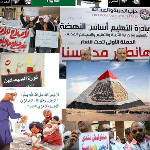 #EDUINT #EGYTEACHERS ,Education in Egypt, التربية والتعليم فى مصر , Education en EgypteDownload the documenthttp://ff.im/1fynRahttp://www.scribd.com/doc/143785359/Education-in-Egypt-%D8%A7%D9%84%D8%AA%D8%B1%D8%A8%D9%8A%D8%A9-%D9%88%D8%A7%D9%84%D8%AA%D8%B9%D9%84%D9%8A%D9%85-%D9%81%D9%89-%D9%85%D8%B5%D8%B1-Education-en-Egypte—————————http://twitpic.com/ctfea7 http://tl.gd/n_1rkga3jhttp://ff.im/1fynxg http://ff.im/1fw5vD http://ff.im/1fxwb4 http://ff.im/1fy9NQ http://twitter.yfrog.com/message/thread/id/1_338614845190582272 http://yfrog.com/16c08yj http://ff.im/1fynRa#EDUINT #EGYTEACHERS ,Education in Egypt, التربية والتعليم فى مصر , Education en Egypte
http://tl.gd/n_1rkga3j
http://ff.im/1fynxg 
http://ff.im/1fw5vD 
http://ff.im/1fxwb4 
http://ff.im/1fy9NQ 
احرار المعلمين- Revolutionist Teachers .... #Egyteachers , #eduint
http://twitpic.com/ctcjnh 
مطالب المعلمين فى مظاهرة المعلمين2012,#Eduint ,#Egyteachers--- ولامجيب
http://soutalkhamis.blogspot.com/2013/05/2012eduint-egyteachers.html
#egyteachers #eduint National Policies for Education In Egypt -Vocational Training Schools Cancelled in Egypt - قرارات وزير التربية والتعليم والغاء التعليم المهنى
http://alkoga.blogspot.com/2013/05/egyteachers-eduint-national-policies.html
#EDUINT من يحاسب وزير التربية والتعليم على قراراته #EGYTEACHERS ازاى يقوم بالغاء التعليم الاعدادى المهنى من تلقاء نفسه
http://twitpic.com/csgl2j
http://yfrog.com/n4ofqej
#Vocationa Training Schools Cancelled in Egypt قرار الغاء التعليم الاعدادى المهنى #
#EDUINT من يحاسب وزير التربية والتعليم على قراراته #EGYTEACHERS ازاى يقوم بالغاء التعليم الاعدادى المهنى من تلقاء نفسه
http://twitpic.com/csgl2j
http://alkoga.blogspot.com/2013/05/eduint-egyteachers.html
http://tl.gd/n_1rke7ad
@arabeducom #edu-eg # arabedu #EGYTEACHERS @alkoga @EDUINT @UNICEF @solidarity #Vocational education
http://twitpic.com/cswyzo
#Vocationa Training Schools Cancelled in Egypt قرار الغاء التعليم الاعدادى المهنى #
http://twitpic.com/csgl2j
#FAKE EDUCATION , #The Corporatization Of Education
http://twitpic.com/cscj6d
, #Eduint , #alkoga , #Egyteachers , #UNEVOC #TVET النهضة التعليمية المزعومة فى عهد الرئيس مرسى http://tl.gd/n_1rkdtrs
انا سمعت الرئيس الدكتور محمد مرسى اليوم فى مناسبة تحرير الجنود المختطفين السبعة الثلاثاء 22/5/2013 انه بيحاسب الوزراء يوميا ..طيب من يحاسب وزير التربية والتعليم على قراراته مثل الغاء التعليم الاعدادى المهنى والغاء الصف السادس الابتدائى انتم جايين تزودوها ولا تلغوها عمل ايه الوزير لمحاربه الفساد وترقية المعلمين زى قرارات كتيرة ولمن يستمع وبمن يستعين غريب امر بركة السبع دايما بتتجاوزكم
#EDUINT:National Policies for Education In Egypt وقرار الغاء التعليم الاعدادى المهنى
http://dawaralkoga.blogspot.com/2013/05/eduintnational-policies-for-education.html
اضغط على الصورة وشوف بنفسك
http://twitpic.com/tag/EDUINT
احرار المعلمين فى ميدان التحرير - Revolutionist Teachers in Tahrir Square.... #Egyteachers , #eduint
#trf #fREE TEACHERS #OCCUPY
#EDUINT #EGYTEACHERS قرارات تدمير التعليم -عملت ايه يامعالى وزير التربية والتعليم
http://twitpic.com/9guuxc 
THE LOST FILES IN EDUCATION - ملفات تائهة فى التربية والتعليم
http://twitpic.com/9frfke
مطالب المعلمين قبل حوار المعلمين
http://nategah.blogspot.com/2012/06/blog-post.html 
# EDUINT -MOE: Saving Expenses Claim Cancelled the Preparatory Vocational Training in Egypt #Egyteachers , #UNEVOC #TVET 
http://dawaralkoga.blogspot.com/2013/05/moe-saving-expenses-claim-cancelled.html
, #The Corporatization Of Education, #قرار الغاء التعليم الاعدادى المهنى , #alkoga , #Egyteachers , #UNEVOC #TVET , @arabeducom #edu-eg # arabedu #EGYTEACHERS @alkoga @EDUINT#Egyteachers , #UNEVOC #TVET @UNICEF @solidarity #Vocational education
http://twitpic.com/cswyzo 
#egyteachers #eduint National Policies for Education In Egypt -Vocational Training Schools Cancelled in Egypt - قرارات وزير التربية والتعليم والغاء التعليم المهنى 
http://alkoga.blogspot.com/2013/05/egyteachers-eduint-national-policies.html 
#EDUINT من يحاسب وزير التربية والتعليم على قراراته #EGYTEACHERS ازاى يقوم بالغاء التعليم الاعدادى المهنى من تلقاء نفسه
http://twitpic.com/csgl2j 
http://yfrog.com/n4ofqej 
#Vocationa Training Schools Cancelled in Egypt قرار الغاء التعليم الاعدادى المهنى # 
#EDUINT من يحاسب وزير التربية والتعليم على قراراته #EGYTEACHERS ازاى يقوم بالغاء التعليم الاعدادى المهنى من تلقاء نفسه
http://twitpic.com/csgl2j 
http://alkoga.blogspot.com/2013/05/eduint-egyteachers.html 
http://tl.gd/n_1rke7ad 
@arabeducom #edu-eg # arabedu #EGYTEACHERS @alkoga @EDUINT @UNICEF @solidarity #Vocational education
http://tl.gd/n_1rkfatq
http://twitpic.com/cswyzo 
التعليم, قرار الغاء التعليم الاعدادى المهنى, قرارات رئيس الجمهورية, قرارات وزير التربية والتعليم,#Vocationa Training Schools Cancelled in Egypt قرار الغاء التعليم الاعدادى المهنى #
http://tl.gd/n_1rl9aak http://twitpic.com/csgl2j 
http://tl.gd/n_1rke7ad 
http://ff.im/1fvLBj 
#FAKE EDUCATION , #The Corporatization Of Education, #Eduint , #alkoga , #Egyteachers , #UNEVOC #TVET , 
التعليم, قرار الغاء التعليم الاعدادى المهنى, قرارات رئيس الجمهورية, قرارات وزير التربية والتعليم,#Vocationa Training Schools Cancelled in Egypt قرار الغاء التعليم الاعدادى المهنى #,,#europatweets ,@europatweets , #alkoga tweets , #alkoga , @alkogatweets , @alkoga , #education tweets , #education , @educaion, ...,#europatweets ,@europatweets , #alkoga tweets , #alkoga , @alkogatweets , @alkoga , #education tweets , #education , #Eduint :التعليم فى مصر,Education in Egypt,エジプトの教育,חינוך במצרים,Образование в Египте,在埃及的教育 , #alkoga , @alkoga , #Egyteachers, Education in the era of President MORSI , التعليم فى عهد الرئيس مرسى , éducation à l'ère du président MORSI, البيلى , دكتور محمد زهران ,الخوجة- ,#Alkoga @alkoga , الخوجة#edu,#Egypt #EgyTeachers ,#EgyEducation ,#Alkoga, #EgyWorkers, #Egypt,#Alkoga, #EgyWorkers, #OCCUPY ,#Egypt, #EgyTeachers, #EgyEducation, #Alkoga, @MuhammadMorsi, #Morsi
#teachers ,#solidarity ,#education ,#egyeducation, #hrw, #amnesty ,#unesco ,#egyteachers, ,#egyworkers ,#occupy, @alkoga ,@amaltweet49 ,@soukalkhamis, @alhoriah1 # eduint #edchatie alkoga #alkoga @eduint #Teacher Solidarity #MayDay ,#OWS, #May1, #MAYDAY, #OCCUPYCHICAGO, #RevSoc, #Egyworkers ,#May1 , @EgyStrikes, @RevSocDQH #newEDUCATION #RioPlus20 ,#Rio20 #ows #May1 #OccupyEdu @OccupyHigh @ALKOGA @FOA2012 ,@NILETWITTING #MayDay #OWS #M1GS - #EGYTEACHERS, #International Education -, * #edu,#Egypt #EgyTeachers ,#EgyEducation ,#Alkoga ,#EgyWorkers ,#Egypt ,#Alkoga ,#EgyWorkers ,#OCCUPY ,#Egypt ,#EgyTeachers ,#EgyEducation #Alkoga @MuhammadMorsi #Morsi , @edu5a, @samiralghreib

http://dawaralkoga.blogspot.com/2013/04/blog-post_15.html 
#EDUINT من يحاسب وزير التربية والتعليم على قراراته http://twitpic.com/cscj6d #EGYTEACHERS ازاى يقوم بالغاء 
التعليم الاعدادى المهنى من تلقاء نفسهhttp://alkoga.blogspot.com/2013/05/eduint-egyteachers.html
كشف المستور فى قرار وزير التعليم إلغاء التعليم الاعدادى المهنى 
http://harbic.wordpress.com/2013/05/08/%D9%83%D8%B4%D9%81-%D8%A7%D9%84%D9%85%D8%B3%D8%AA%D9%88%D8%B1-%D9%81%D9%89-%D9%82%D8%B1%D8%A7%D8%B1-%D9%88%D8%B2%D9%8A%D8%B1-%D8%A7%D9%84%D8%AA%D8%B9%D9%84%D9%8A%D9%85-%D8%A5%D9%84%D8%BA%D8%A7%D8%A1/ 
قرار الغاء مدارس التعليم الاعدادى المهنى - Vocational Education in Egypt Cancelled
https://www.facebook.com/notes/alkojah-anas-alkoga/%D9%82%D8%B1%D8%A7%D8%B1-%D8%A7%D9%84%D8%BA%D8%A7%D8%A1-%D9%85%D8%AF%D8%A7%D8%B1%D8%B3-%D8%A7%D9%84%D8%AA%D8%B9%D9%84%D9%8A%D9%85-%D8%A7%D9%84%D8%A7%D8%B9%D8%AF%D8%A7%D8%AF%D9%89-%D8%A7%D9%84%D9%85%D9%87%D9%86%D9%89-vocational-education-in-egypt-cancelled/10151901327413761 
#EGYTEACHERS @alkoga @EDUINT @UNICEF @solidarity #UNEVOC #TVET IN eGYPT #Unesco قرار الغاء مدارس التعليم الاعدادى
http://twitpic.com/cp3jd5 
أثار قرار وزير التربية والتعليم بإيقاف قبول طلاب جدد بالمدارس الإعدادية المهنية جدلا واسعا. فالقرار لم يوضح بدائل تلك المدارس ولا مصير عشرات الورش الموجودة بها ولا مصير راسبي الابتدائية والمتسربين من التعليم.. جدير بالذكر أن المدارس الاعدادية المهنية انشئت بموجب القانون 209 لسنة 1988 لقبول الراسبين بالابتدائية والاعدادية والمتسربين من التعليم والحاصلين علي شهادة محو الأمية
http://twitpic.com/cscj6d 
#EDUINT من يحاسب وزير التربية والتعليم على قراراته #EGYTEACHERS ازاى يقوم بالغاء التعليم الاعدادى المهنى من تلقاء نفسه
http://alkoga.blogspot.com/2013/05/eduint-egyteachers.html 
#EDUINT: HELP EGYPTIAN TEACHERS AGAINST THE CANCELLATION OF VOCATIONAL TRAINING SCHOOLS IN EGYPT AS IT IS WELL APPROVED BY THE EGYPTION PEOPL'S ASSEMBLY UNDER NO.209 IN 1998 AND THE MEO CANCELLED IT .....S.O.S ...
http://twitpic.com/cscj6d 
#FAKE EDUCATION , #The Corporatization Of Education, #Eduint , #alkoga , #Egyteachers , #UNEVOC #TVET قرار الغاء التعليم الاعدادى المهنى
http://dawaralkoga.blogspot.com/2013/04/blog-post_15.html 
أثار قرار وزير التربية والتعليم بإيقاف قبول طلاب جدد بالمدارس الإعدادية المهنية جدلا واسعا. فالقرار لم يوضح بدائل تلك المدارس ولا مصير عشرات الورش الموجودة بها ولا مصير راسبي الابتدائية والمتسربين من التعليم.. جدير بالذكر أن المدارس الاعدادية المهنية انشئت بموجب القانون 209 لسنة 1988 لقبول الراسبين بالابتدائية والاعدادية والمتسربين من التعليم والحاصلين علي شهادة محو الأمية
http://twitpic.com/cscj6d 
#FAKE EDUCATION , #The Corporatization Of Education, #Eduint , #alkoga , #Egyteachers , #UNEVOC #TVET ,The Unjustice Decisions of MOE - #EgyTeachers , قرارات التعليم الظالمة - MOEのUnjusticeの決定 - مشاكل المعلمين
http://dawaralkoga.blogspot.com/2013/05/the-unjustice-decisions-of-moe.html 
#FAKE EDUCATION , #The Corporatization Of Education, #Eduint , #alkoga , #Egyteachers , #UNEVOC #TVET النهضة التعليمية المزعومة فى عهد الرئيس مرسى 
http://twitpic.com/cscj6d 
http://tl.gd/n_1rkdtrs
,#europatweets ,@europatweets , #alkoga tweets , #alkoga , @alkogatweets , @alkoga , #education tweets , #education , @educaion, ...,#europatweets ,@europatweets , #alkoga tweets , #alkoga , @alkogatweets , @alkoga , #education tweets , #education , #Eduint :التعليم فى مصر,Education in Egypt,エジプトの教育,חינוך במצרים,Образование в Египте,在埃及的教育 , #alkoga , @alkoga , #Egyteachers, Education in the era of President MORSI , التعليم فى عهد الرئيس مرسى , éducation à l'ère du président MORSI, البيلى , دكتور محمد زهران ,الخوجة- ,#Alkoga @alkoga , الخوجة -
http://ff.im/1fsUek 
http://tl.gd/n_1rkais5
http://friendfeed.com/alkoga/fbf40101/education-in-era-of-president-morsi-l-ere-du 
#EDUINT @TEACHERS ايمن البيلى #EgyTeachers تجاوزات اعمال الامتحانات
http://yfrog.com/5f6orpj 
http://twitpic.com/cqujc2 
#edu,#Egypt #EgyTeachers ,#EgyEducation ,#Alkoga, #EgyWorkers, #Egypt,#Alkoga, #EgyWorkers, #OCCUPY ,#Egypt, #EgyTeachers, #EgyEducation, #Alkoga, @MuhammadMorsi, #Morsi
#teachers ,#solidarity ,#education ,#egyeducation, #hrw, #amnesty ,#unesco ,#egyteachers, ,#egyworkers ,#occupy, @alkoga ,@amaltweet49 ,@soukalkhamis, @alhoriah1 # eduint #edchatie alkoga #alkoga @eduint #Teacher Solidarity #MayDay ,#OWS, #May1, #MAYDAY, #OCCUPYCHICAGO, #RevSoc, #Egyworkers ,#May1
, http://yfrog.com/goe3ezj , @
EgyStrikes, @RevSocDQH #newEDUCATION #RioPlus20 ,#Rio20 #ows #May1 #OccupyEdu @OccupyHigh @ALKOGA @FOA2012 ,@NILETWITTING #MayDay #OWS #M1GS - #EGYTEACHERS, #International Education -, * #edu,#Egypt #EgyTeachers ,#EgyEducation ,#Alkoga ,#EgyWorkers ,#Egypt ,#Alkoga ,#EgyWorkers ,#OCCUPY ,#Egypt ,#EgyTeachers ,#EgyEducation #Alkoga @MuhammadMorsi #Morsi , @edu5a, @samiralghreib

#Eduint , #alkoga , #Egyteachers , #UNEVOC #TVET الثورة ضد قرار وزير التربية والتعليم بايقاف قبول طلاب من العام الدراسى القادم فى التعليم الاعدادى المهنى 
http://alkogarevolution.blogspot.com/2013/04/blog-post.html 
#ايمن البيلى : عفوا وزير التعليم......................فلترحل قبل الطوفان #Eduint , #alkoga , #Egyteachers , #خواطر تسم الخاطر
http://alkoga.blogspot.com/2013/05/eduint-alkoga-egyteachers.html 
#EDUINT #UNEVOC #TVET IN eGYPT #Unesco الغاء التعليم الاعدادى المهنى - vocational training schools in egypt CANCELLED - @TVET_Portal http://alkogaschool.blogspot.com/2013/05/unevoc-tvet-in-egypt-unesco-vocational.html 
#Eduint :التعليم فى مصر,Education in Egypt,エジプトの教育,חינוך במצרים,Образование в Египте,在埃及的教育 , #Egyteachers
http://soutalkhamis.blogspot.com/2013/05/eduint-education-in-egypt-egyteachers.html 
http://goo.gl/photos/TXp45a4uS6 

#Eduint :التعليم فى مصر,Education in Egypt,エジプトの教育,חינוך במצרים,Образование в Египте,在埃及的教育 , #alkoga , @alkoga , #Egyteachers
http://goo.gl/photos/TXp45a4uS6 
--
http://flic.kr/s/aHsjFdZk2U 
صور التعليم فى مصر
http://goo.gl/photos/TXp45a4uS6 

Photos of education in Egypt
http://goo.gl/photos/TXp45a4uS6 

http://flic.kr/s/aHsjFdZk2U 
Photos de l'éducation en Egypte
http://flic.kr/s/aHsjFdZk2U 
エジプトの教育の写真
https://plus.google.com/photos/107339611829169915131/albums/5873490438081945105?banner=pwa 
Bilder av utdanning i Egypt
https://plus.google.com/photos/107339611829169915131/albums/5873490438081945105?banner=pwa 
Fotos von Bildung in Ägypten 
https://plus.google.com/photos/107339611829169915131/albums/5873490438081945105?banner=pwa
,#europatweets ,@europatweets , #alkoga tweets , #alkoga , @alkogatweets , @alkoga , #education tweets , #education , @educaion, ...,#europatweets ,@europatweets , #alkoga tweets , #alkoga , @alkogatweets , @alkoga , #education tweets , #education ,
http://twitpic.com/cs7u27 
http://ff.im/1fv8hD 
http://ff.im/1fv7Xc 
http://twitpic.com/cs7ze1 
http://twitpic.com/cs7z5u 
Education in the era of President MORSI , التعليم فى عهد الرئيس مرسى , éducation à l'ère du président MORSI, البيلى , دكتور محمد زهران ,الخوجة- ,#Alkoga @alkoga , الخوجة -
http://ff.im/1fsUek 
http://tl.gd/n_1rkais5
http://friendfeed.com/alkoga/fbf40101/education-in-era-of-president-morsi-l-ere-du 
#EDUINT @TEACHERS ايمن البيلى #EgyTeachers تجاوزات اعمال الامتحانات
http://yfrog.com/5f6orpj 
http://twitpic.com/cqujc2 
#edu,#Egypt #EgyTeachers ,#EgyEducation ,#Alkoga, #EgyWorkers, #Egypt,#Alkoga, #EgyWorkers, #OCCUPY ,#Egypt, #EgyTeachers, #EgyEducation, #Alkoga, @MuhammadMorsi, #Morsi
#teachers ,#solidarity ,#education ,#egyeducation, #hrw, #amnesty ,#unesco ,#egyteachers, ,#egyworkers ,#occupy, @alkoga ,@amaltweet49 ,@soukalkhamis, @alhoriah1 # eduint #edchatie alkoga #alkoga @eduint #Teacher Solidarity #MayDay ,#OWS, #May1, #MAYDAY, #OCCUPYCHICAGO, #RevSoc, #Egyworkers ,#May1 , http://yfrog.com/goe3ezj , @EgyStrikes, @RevSocDQH #newEDUCATION #RioPlus20 ,#Rio20 #ows #May1 #OccupyEdu @OccupyHigh @ALKOGA @FOA2012 ,@NILETWITTING #MayDay #OWS #M1GS - #EGYTEACHERS, #International Education -, * #edu,#Egypt #EgyTeachers ,#EgyEducation ,#Alkoga ,#EgyWorkers ,#Egypt ,#Alkoga ,#EgyWorkers ,#OCCUPY ,#Egypt ,#EgyTeachers ,#EgyEducation #Alkoga @MuhammadMorsi #Morsi , @edu5a, @samiralghreib ,
حقيقة النهضة التعليمية الاخوانية فى عهد الرئيس مرسى
http://monofy.wordpress.com/tag/الخوجة/ 
النهضة التعليمية فى عهد الرئيس مرسى
http://tl.gd/n_1rl9aak http://twitpic.com/cpm9r6
http://twitpic.com/cs7u27 
http://www.twitlonger.com/show/n_1rkdi9m 
http://tl.gd/n_1rkdi9m
http://twitpic.com/cq0pej 
http://twitpic.com/cpb287
عشان يغطوا على الحاجات دى كلها
http://twitpic.com/cpzsfp 
http://twitpic.com/cppywi 
http://twitpic.com/cpm9r6 
http://twitpic.com/cp3jd5
http://twitpic.com/9guuxc
http://twitpic.com/cmyx4j
http://twitpic.com/c2kncf
http://twitpic.com/c1k30c
http://twitpic.com/c1jyph
http://twitpic.com/c12sip
http://twitpic.com/c1o9ch
http://twitpic.com/c1o8up
http://twitpic.com/cm6iln
http://twitpic.com/ckohhg
http://twitpic.com/ch2aja
http://twitpic.com/cfgtvy
http://twitpic.com/cgq140
http://twitpic.com/cgpw1p
http://twitpic.com/cgmv4v
http://twitpic.com/chlfy3
http://twitpic.com/9frfke
http://twitpic.com/ckhiu9
http://twitpic.com/ckgrhs
http://twitpic.com/cjp800
http://twitpic.com/cjtgs2
http://twitpic.com/cjr4sl
http://twitpic.com/cp3jd5
http://twitpic.com/cpm9r6 
http://twitpic.com/cppywi 
الحرامى ..بيروح فين
Problèmes des enseignants égyptiens - مشاكل المعلمين المصريين - エジプトの教師の問題 - Egyptian teachers problems
http://dawaralkoga.blogspot.com/2013/05/the-unjustice-decisions-of-moe.html 
alkoga albums on facebook ألبومات جاليرى الخوجة على الفيسبوك http://galkoga.blogspot.com/2012/11/abums-on-facebook.html #alkoga

egyteachers, #egyworkers, #Teachers, #Occupy ,بركة السبع,ثوار بركة السبع,ميدان التحرير,#alkojha anas alkoga , #الخوجة ,#alkoga, ZAHRAN, احوال التعلي
م, دكتور محمد زهران, محمد زهران,مطالب المعلمين,اضراب المعلمين,اعتصام المعلمين,مطالب المدرسين,بركة السبع,اخبار اضراب المعلمين,قرارات وزير التربية والتعليم,دوار الحسينى,strike,teachers,egypt دكتور محمد زهران , نهضة التعليم , تطوير التعليم , كادر المعلمين , مطالب المعلمين, ترقيات المعلمين,المجلس المصرى لنهضة التعليم,دكتور محمد زهران, نقيب المعلمين , الدكتور محمد زهران , مجلس الشعب , لجنة التعليم , النائب العام , وزارة التربية والتعليم , وزير التربية والتعليم , EDUCATION , #OCCUPY ,SCAF, #OWS , #EGYPT , EDUCATIONAL SYSTEM , EDUCATION IN EGYPT , التعليم فى مصر , كلية الخوجة , الفساد ,CORRUPTION , ANTI-CORRUPTION , TEACHSOLIDARITY , TEACHERS , EGYTEAChttp://tl.gd/n_1rl9aak الشعب يطلب الغاء قرارات وزير التربية والتعليم التى تعمل لصالح المدارس الخاصة ومدارس الاخوانوالغاء قرار وزير التربية والتعليم بخصوص الغاء 400 مدرسه تعليم اعدادى مهنى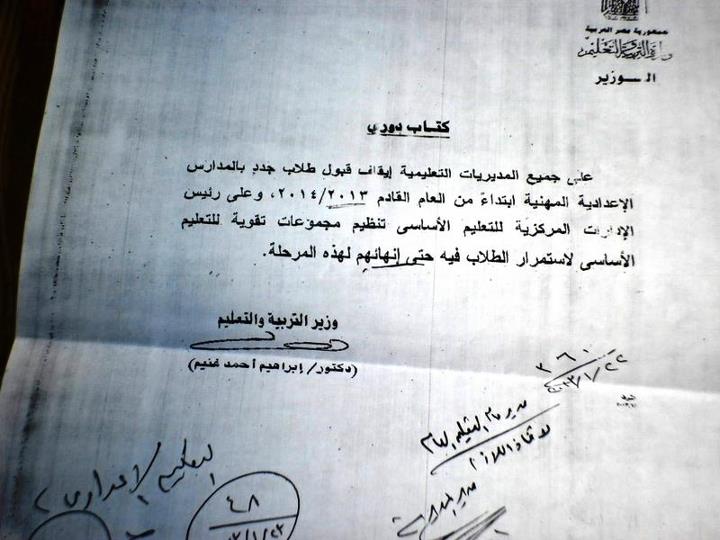 	https://www.facebook.com/notes/%D8%A7%D9%84%D8%AD%D8%B3%D9%8A%D9%86%D9%89-%D8%B3%D9%84%D9%8A%D9%85/%D9%85%D8%B7%D8%A7%D9%84%D8%A8-%D8%A7%D9%84%D8%B4%D8%B9%D8%A8-%D8%A8%D8%A5%D9%84%D8%BA%D8%A7%D8%A1-%D8%AC%D9%85%D9%8A%D8%B9-%D9%82%D8%B1%D8%A7%D8%B1%D8%A7%D8%AA-%D9%88%D8%B2%D9%8A%D8%B1-%D8%A7%D9%84%D8%AA%D8%B1%D8%A8%D9%8A%D8%A9-%D9%88%D8%A7%D9%84%D8%AA%D8%B9%D9%84%D9%8A%D9%85-%D8%A7%D9%84%D8%A7%D8%AE%D9%88%D8%A7%D9%86%D9%89-%D8%A7%D9%84%D8%B3%D8%A7%D8%A8%D9%82/10151674885982974 وزير التربية والتعليم عملت ايه للمعلمينhttp://twitpic.com/9guuxc egyteachers, #egyworkers, #Teachers, #Occupy ,بركة السبع,ثوار بركة السبع,ميدان التحرير,#alkojha anas alkoga , #الخوجة ,#alkoga, ZAHRAN, احوال التعليم, دكتور محمد زهران, محمد زهران,مطالب المعلمين,اضراب المعلمين,اعتصام المعلمين,مطالب المدرسين,بركة السبع,اخبار اضراب المعلمين,قرارات وزير التربية والتعليم,دوار الحسينى,strike,teachers,egypt دكتور محمد زهران , نهضة التعليم , تطوير التعليم , كادر المعلمين , مطالب المعلمين, ترقيات المعلمين,المجلس المصرى لنهضة التعليم,دكتور محمد زهران, نقيب المعلمين , الدكتور محمد زهران , مجلس الشعب , لجنة التعليم , النائب العام , وزارة التربية والتعليم , وزير التربية والتعليم , EDUCATION , #OCCUPY ,SCAF, #OWS , #EGYPT , EDUCATIONAL SYSTEM , EDUCATION IN EGYPT , التعليم فى مصر , كلية الخوجة , الفساد ,CORRUPTION , ANTI-CORRUPTION , TEACHSOLIDARITY , TEACHERS , EGYTEAC